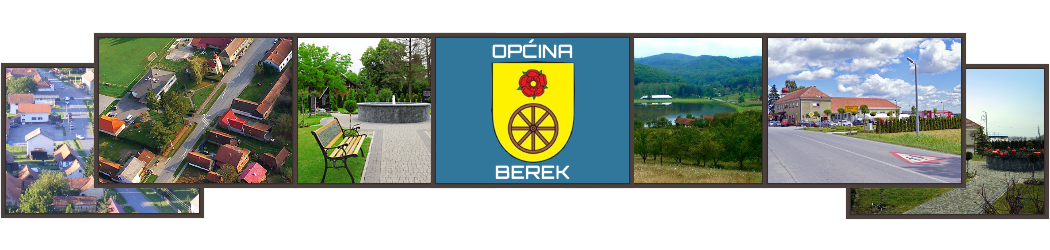 SLUŽBENI  GLASNIKOPĆINE  BEREKOpćina Berek                                      05/2018.                    Uredništvo: Tajništvo                                                                                                      Glasnik izlazi prema potrebi             Berek, 15. rujan. 2018.           tel. 548-017Sadržaj: Izvješće načelnika o radu Polugodišnji izvještaj o izvršenju Proračuna Općine Berek za 2018. g.I. Izmjene i dopune Proračuna Općine Berek za 2018. g.Odluka o isplati bespovratne potpore za redovite srednjoškolce za školsku godinu 2018./2019.Odluka o uvjetima i načinu držanja kućnih ljubimaca i načinu postupanja s napuštenim i izgubljenim životinjama te divljim životinjama na području Općine Berek Odluka kojom se daje suglasnost za provedbu ulaganja u izgradnju kulturnog centra u BerekuOdluka kojom se daje suglasnost za provedbu rekonstrukcije, dogradnje i nadogradnje vatrogasnog doma u BerekuOdluka o dodjeli općinskih  javnih priznanja Općine Berek u 2018.godiniOdluka o Izmjenama i dopunama Odluke o isplati bespovratne potpore za studente  za akademsku godinu 2017/2018.  Odluka o početku postupka jednostavne nabave na adaptaciji društvenog doma u BegovačiOdluka o osnivanju i imenovanju članova Povjerenstva za provođenje postupka jednostavne nabave za adaptaciju društvenog doma u BegovačiOdluka o izmjenama i dopunama Odluke o komunalnim djelatnostimaI.  izmjene i dopune programa socijalnih potreba na području Općine Berek za 2018. godinu.I. Izmjene i dopune  Programa gradnje objekata i uređaja komunalne infrastrukture za 2018. godinuI. izmjene i dopune programa održavanja komunalne infrastrukture za 2018. godinu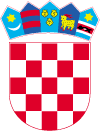 	REPUBLIKA HRVATSKABJELOVARSKO-BILOGORSKA ŽUPANIJA                OPĆINA BEREK                OPĆINSKI NAČELNIK KLASA: 021-06/18-01/01URBROJ:2123/02-02-18-3Berek, 30.08.2018.	Na temelju članka 48. stavak 3. Zakona o lokalnoj i područnoj (regionalnoj) samoupravi („Narodne novine“ broj 33/01, 60/01, 129/05, 109/07, 125/08, 36/09, 36/09, 150/11, 144/12, 19/13, 137/15, 123/17) i članka 46. i 48. Statuta Općine Berek („Službeni glasnik Općine Berek“ broj 01/18) dostavljam Općinskom vijeću Općine Berek  I Z V J E Š Ć E  O  R A D U   N A Č E L N I K AOPĆINE  BEREKza razdoblje 01. lipnja – 31. kolovoza 2018.UVODNI DIO 	Sukladno novim zakonskim obvezama, utvrđenih i Statutom Općine Berek, načelnik je obvezan dva puta godišnje podnijeti općinskom Vijeću izvješće o svom radu (u daljnjem tekstu: Izvješće). U prethodnom razdoblju izvješćujem Vas nastavno po oblastima djelovanja općinske uprave.II.          AKTIVNOSTI OPĆINSKOG NAČELNIKA U izvještajnom razdoblju sudjelovao sam u provedbi javne nabave za asfaltiranje ceste Ruškovac. Ovih dana trebaju krenuti radovi na dovršetku vodovoda kroz naselje Potok – Ruškovac. Tamo gdje smo dobili određena sredstva iz Ministarstva graditeljstva za dom Begovača, također je raspisan natječaj, te potpisan ugovor. Natječaj se slao na osam adresa, od čega smo dobili samo dvije ponude, od kojih je jedna nepotpuna, a druga je kompletna. Natječaj je dobio građevinski obrt Sabljak, koji također ima rok do 01.10.2018., kako bi povukli sredstva od Ministarstva regionalnog razvoja. Očekujemo da se to brzo napravi. Sudjelovao sam u dodatnom rješavanju kanalizacije na području općine Berek. Rješavao sam  imovinsko-pravne odnose sa zemljištem, jer na određenom dijelu smo morali kupiti zemljište za kanalizaciju. Tako da će i građevinska dozvola biti uskoro. To je jedan složeni proces. Sve druge investicije su jednostavnije nego sama kanalizacija. Riješili smo uporabne dozvole za domove Šimljanik i Gornja Garešnica. Za javnu rasvjetu smo kupili 100 lampi za naselje Podgarić, Novo Selo i Šimljanik. U Podgariću su lampe kompletno postavljene, Novo Selo i Oštri Zid nisu postavljeni jer Elektra nije još izmijenila sve stupove. Pripremao sam i sudjelovao u pripremi dokumentacije za natječaj za mjeru 7.4.1. za kulturni centar koji planiramo prijaviti na natječaj. Obavljao sam poslove u vezi izdavanja nove građevinska dozvola za navedeni projekt. Obavljao sam poslove u vezi koordinacije poslova za 12 ljudi na javnim radovima, s tim da nam je jedna osoba dala otkaz. Ostali smo na 11 ljudi, podijeli smo ih u tri skupine koje rade na širem dijelu općine kako ne bi putovali svi u Berek.  Također, u programu „Zaželi“ vršio sam određene organizacijske poslove u vezi s obilaskom terena. Tu imamo 7 zaposlenih žena preko županije na dvije godine. Pripremao sam dokumentaciju za natječaj za vatrogasni dom u Bereku koji planiramo prijaviti na natječaj kod Agencije za plaćanja u poljoprivredi, mjera 7.4.1. III.         ZAKLJUČAK	Podneseno Izvješće o radu općinskog načelnika Općine Berek za razdoblje od 01. lipnja do 31. kolovoza 2018. godine sadrži prikaz poslova i zadataka iz nadležnosti načelnika, izvršnog tijela Općine Berek. 	Veliki dio aktivnosti usmjeren je na kontrolu Proračuna, administrativna i tehnička rješenja u ustroju ureda načelnika, Jedinstvenog upravnog odjela i Komunalca Berek d.o.o.  radi unapređenja poslovanja, i pružanja usluga građanima Općine Berek. 									Općinski načelnik									   Mato TonkovićNa temelju članka 108. i 109.  Zakona o proračunu (»Narodne novine« broj 87/08., 136/12. i 15/15.), te članka 4. Pravilnika o polugodišnjem i godišnjem izvještaju o izvršenju proračuna (»Narodne novine« broj 24/13. i 102/2017) i članka 30. Statuta Općine Berek (»Službene glasnik« broj 01/18. ), Općinsko vijeće Općine Berek na sjednici održanoj 30. kolovoza 2018. godine donosiPOLUGODIŠNJI IZVJEŠTAJ O IZVRŠENJU PRORAČUNA OPĆINE BEREK ZA 2018. GODINUČlanak 1.Polugodišnji izvještaj o izvršenju proračuna Općine Berek za 2018. godinu sastoji se od: Opći dio proračuna koji čini Račun prihoda i rashoda i Račun financiranja na razini odjeljka ekonomske klasifikacije.Posebni dio proračuna po organizacijskoj i programskoj klasifikaciji te razini odjeljka ekonomske klasifikacijeIzvještaj o zaduživanju na domaćem i stranom tržištu novca i kapitalaIzvještaj o korištenju proračunske zaliheIzvještaj o danim državnim jamstvima i izdacima po državnim jamstvimaObrazloženje ostvarenja prihoda i primitaka, rashoda i izdatakaČlanak 2.Izvršenje prihoda i rashoda te primitaka i izdataka za 2018. godinu, po ekonomskog klasifikaciji utvrđuje se u Računu prihoda i rashoda i Računu financiranja za 2018. godini, kako slijedi:*tablica se nalazi na kraju dokumenta*Članak 3.Izvršenje rashoda i izdataka u Posebnom dijelu Općinskog proračuna Općine Berek za 2018. godinu utvrđeno je po organizacijskoj klasifikaciji, ekonomskoj klasifikaciji i programskoj klasifikaciji, kako slijedi:POLUGODIŠNJE IZVRŠENJE PO ORGANIZACIJSKOJ KLASIFIKACIJI*tablica se nalazi na kraju dokumenta*Članak 4.Polugodišnji izvještaj o izvršenju Općinskog proračuna Općine Berek  stupa na snagu osam dana od objave u »Službenom glasniku Općine Berek«.Klasa: 400-05/18-01/04Ur. broj: 2123/02-01-18-1Berek, 30. kolovoza 2018.OPĆINSKO VIJEĆE OPĆINE BEREKPredsjednik:
Tomislav Šunjić, dipl.ing.građ.IZVJEŠTAJ O KORIŠTENJU PRORAČUNSKE ZALIHEu razdoblju od 01.01. – 30.06.2018. godineZakonom o proračunu propisano je da se proračunom utvrđuju sredstva zaproračunsku zalihu te da se ista koriste za nepredviđene namjene, za koje u proračunu nisuosigurana sredstva, ili za namjene za koje se tijekom godine pokaže da za njih nisu utvrđenadovoljna sredstva jer ih pri planiranju proračuna nije bilo moguće predvidjeti.Člankom 56. Zakona o proračunu, te člankom 10. Odluke o izvršavanju proračuna Općine Berek za 2017. godinu utvrđeno je kako se koristi tekuća rezerva proračuna.O korištenju sredstava proračunske zalihe odlučuje načelnik, koji je obvezan izvijestiti predstavničko tijelo o korištenju sredstava zalihe.Sukladno članku 56. Zakona o proračunu («Narodne novine» br. 87/08, 136/12. i 15/15.), te 30. Statuta Općine Berek(«Službeni glasnik Općine Berek » br. 01/18), Općinsko vijeće Općine Berek utvrdilo je da se u razdoblju od 01.01. – 30.06.2018. godine proračunska zaliha  koristila :PREDSJEDNIK OPĆINSKOG VIJEĆA:    Tomislav Šunjić, dipl.ing.građ.IZVJEŠTAJ O ZADUŽIVANJUu razdoblju od 01.01. – 30.06.2018. godineIIZVJEŠTAJ O DANIM DRŽAVNIM JAMSTVIMAu razdoblju od 01.01. – 30.06.2018. godineOpćinsko vijeće Općine Berek je utvrdilo da Općina Berek nije izdavala jamstva i nije se zaduživala na tržištu novca i kapitala, u razdoblju od 01.01. do 30.06.2018. godine.						PREDSJEDNIK OPĆINSKOG VIJEĆA:    Tomislav Šunjić, dipl.ing.građ.Klasa: 400-08/18-01/01Urbroj: 2123/02-01-18-02Berek, 30. kolovoza 2018.                       Na temelju članka 39. Zakona o proračunu (NN RH 87/08.,136/12., i 15/15.) i članka 30. Statuta Općine Berek (Službeni glasnik broj 01/2018.), Općinsko vijeće Općine Berek na sjednici održanoj 30. kolovoza 2018. godine donijelo jeODLUKU O 1. IZMJENAMA I DOPUNAMA PRORAČUNA OPĆINE BEREK ZA 2018. GODINUČlanak1.                     Ukupan iznos Proračuna Općine Berek za 2018. godinu ostaje isti, a mijenjanu se stavke unutar rashodovne strane. U Proračunu Općine Berek za 2018. godinu došlo je do izmjena i dopuna koje su prikazane u tablicama Izmjene i dopune Proračuna općine za 2018. godinu – Opći dio i Posebni dio kako slijedi:Na temelju članka 30. Statuta Općine Berek (″Službeni glasnik Općine Berek″ broj 01/18), Općinsko vijeće Općine Berek na svojoj sjednici održanoj   30.08. 2018.g.  donosiO D L U K U
o isplati bespovratne potpore za redovite srednjoškolce 
za školsku godinu 2018./2019.Članak 1.Općinsko vijeće Općine Berek donosi odluku o isplati bespovratne potpore za redovne učenike srednjih škola godinu 2018./2019. sa prebivalištem na području Općine Berek. Potpora će se isplatiti u visini novčanog iznosa od 150,00 kn mjesečno do kraja školske godine.Članak 2.Sredstva su osigurana u Proračunu Općine Berek za 2018. godinu.Članak 3.Zahtjev za ostvarivanje prava o isplati bespovratne potpore za redovne učenike srednjih škola, podnosi se u Jedinstvenom upravnom odjelu Općine Berek najkasnije do                  1. listopada 2018. godine.Uz zahtjev učenik mora priložiti presliku osobne iskaznice ili potvrdu o prebivalištu, presliku žiro računa podnositelja zahtjeva ili jednog roditelja te potvrdu da pohađa srednju školu.Zahtjev može podnijeti učenik ili jedan od roditelja koji živi u zajedničkom kućanstvu.Članak 4.Zadužuje se Jedinstveni upravni odjel za postupanje i provođenje odluke iz članka 1., a po nalogu općinskog načelnika. Članak 5.Ova odluka stupa na snagu osmog dana od dana objave u ″Službenom glasniku Općine Berek″BJELOVARSKO-BILOGORSKA ŽUPANIJAO P Ć I N A  B E R E KOPĆINSKO VIJEĆEKLASA: 602-013/18-01/01URBROJ: 2123/02-01-18 -1	        PREDSJEDNIK VIJEĆA:U Bereku, 30.08.2018.g                                                          Tomislav Šunjić, dipl.ing.građ.     REPUBLIKA HRVATSKA
BJELOVARSKO-BILOGORSKA
               ŽUPANIJA
          OPĆINA BEREK       OPĆINSKO VIJEĆE
KLASA: 322-07/18-01/01URBROJ: 2123/02-01-18-1Berek, 30.08.2018.g.Na temelju članka 49. stavka 4., članka 51. stavka 5. i članka 62. stavka 5. Zakona o zaštiti životinja („Narodne novine“, broj 102/17) i članka 30. Statuta Općine Berek („Službeni glasnik Općine Berek“, broj 01/18), a na prijedlog općinskog načelnika, Općinsko vijeće Općine Berek na sjednici održanoj  30.08.2018. godine,  donosi ODLUKUo uvjetima i načinu držanja kućnih ljubimaca i načinu postupanja s napuštenim i izgubljenim životinjama te divljim životinjama na području Općine Berek OPĆE ODREDBEPredmet odlukeČlanak 1.Ovom se Odlukom uređuju minimalni uvjeti i način držanja kućnih ljubimaca koje im njihovi posjednici moraju osigurati, način kontrole njihovog razmnožavanja te način postupanja s napuštenim i izgubljenim životinjama na području Općine Berek (dalje u tekstu: Općina).Članak 2.Pojedini pojmovi u ovoj Odluci imaju sljedeće značenje:1. izgubljena životinja je životinja koja je odlutala od vlasnika i on je traži2. kućni ljubimci su životinje koje čovjek drži zbog društva, zaštite i pomoći ili zbogzanimanja za te životinje3. napuštena životinja je životinja koju je vlasnik svjesno napustio, kao i životinja koju jenapustio zbog više sile kao što su bolest, smrt ili gubitak slobode te životinja koje se vlasniksvjesno odrekao4. opasne životinje su životinje koje zbog neodgovarajućih uvjeta držanja i postupanja snjima mogu ugroziti zdravlje i sigurnost ljudi i životinja te koje pokazuju napadačko ponašanje prema čovjeku5. posjednik životinje odnosno kućnog ljubimca (u daljnjem tekstu: posjednik) je svakapravna ili fizička osoba koja je kao vlasnik, korisnik ili skrbnik stalno ili privremeno odgovorna za zdravlje i dobrobit životinje6. prijevoz je premještanje životinja prijevoznim sredstvom u nekomercijalne svrhe, uključujući postupke pri polasku i dolasku na krajnje odredište7. radne životinje su psi koji služe kao tjelesni čuvari i čuvari imovine, psi vodiči slijepih ioni koji služe za pomoć, psi tragači i psi koji služe za obavljanje drugih poslova8. sklonište za životinje (u daljnjem tekstu: sklonište) je objekt u kojem se smještaju izbrinjavaju napuštene i izgubljene životinje gdje im se osigurava potrebna skrb i pomoć9. slobodnoživuće mačke su mačke koje su rođene u divljini, nemaju vlasnika niti posjednika10. službene životinje su životinje koje imaju licencu za rad i služe za obavljanje poslova pojedinih državnih tijelaUVJETI I NAČIN DRŽANJA KUĆNIH LJUBIMACAOpći uvjeti držanja kućnih ljubimacaČlanak 3.(1)  Posjednik je dužan1. osigurati kućnim ljubimcima držanje u skladu s njihovim potrebama, a minimalno predviđenim Zakonom o zaštiti životinja i Odlukom općine2. psima osigurati prostor koji odgovara njihovoj veličini (Prilog 1.) i zaštitu od vremenskih neprilika i drugih nepovoljnih uvjeta za obitavanje3. psima osigurati pseću kućicu ili odgovarajuću nastambu u skladu s Prilogom 1.4. označiti mikročipom pse i vakcinirati protiv bjesnoće sukladno Zakonu o veterinarstvu5. onemogućiti bijeg i kretanje pasa po javnim površinama bez nadzora6. na vidljivom mjestu staviti oznaku koja upozorava na psa te imati ispravno zvono na ulaznim dvorišnim ili vrtnim vratima7. pravodobno zatražiti veterinarsku pomoć te osigurati zbrinjavanje i odgovarajuću njegu bolesnih i ozlijeđenih životinja8. osigurati kućnim ljubimcima redovitu i pravilnu ishranu te trajno omogućiti pristup svježoj pitkoj vodi9. redovito održavati čistim prostor u kojem borave kućni ljubimci.(2) Posjednik ne smije1. zanemarivati kućne ljubimce s obzirom na njihovo zdravlje, smještaj, ishranu i njegu2. ograničavati kretanje kućnim ljubimcima na način koji mu uzrokuje bol, patnju, ozljede ili strah.(3) Zabranjeno je:1. bacanje petardi ili drugih pirotehničkih sredstava na životinje2. trčanje životinja privezanih uz motorno prijevozno sredstvo koje je u pokretu3. držati pse trajno vezane ili ih trajno držati u prostorima ili dijelu dvorišta bez omogućavanja slobodnog kretanja izvan tog prostora4. vezati pse, osim privremeno u iznimnim situacijama kada ograđivanje dijela dvorišta nije izvedivo. U tom slučaju pas se može vezati na način da mu je omogućeno kretanje u radijusu 5 metara, a sredstvo vezanja i ogrlica moraju biti od takvog materijala da psu ne nanose bol ili ozljede te da se sredstvo vezanja ne može omotati i samim time skratiti na manje od 5 metara.5. trajno i samostalno držanje kućnih ljubimaca na adresi različitoj od prebivališta ili boravišta posjednika, osim u slučaju kada se radi o radnim psima koji čuvaju neki objekt ili imovinu, a posjednik im je dužan osigurati svakodnevni nadzor6. držati kao kućne ljubimce opasne i potencijalno opasne životinjske vrste utvrđene u Popisu opasnih i potencijalno opasnih životinjskih vrsta (Prilog 2.) koji je sastavni dio ove odluke.(4) Posjednik pasa mora odgovarajućim odgojem i/ili školovanjem ili drugim mjerama u odnosu na držanje i kretanje pasa osigurati da životinja nije opasna za okolinu. Pri odgoju pasa posjednik ne smije koristiti metode koje kod pasa mogu uzrokovati bol, ozljede, patnje ili strah.(5) Koordinacijska radna skupina iz članka 70. Zakona o zaštiti životinja može predlagati propisivanje uvjeta za držanje različitih životinjskih vrsta.(6) Općina Berek kontrolira obvezu označavanja pasa mikročipom, odnosno provjerava jesu li svi psi označeni mikročipom.Uvjeti držanja kućnih ljubimaca u stambenim zgradama i obiteljskim kućamaČlanak 4.(1) Držanje kućnih ljubimaca u zajedničkim prostorijama zgrada i dvorištima zgrada, kretanje kućnih ljubimaca zajedničkim dijelovima zgrada i dvorištima zgrada te obvezu čišćenja tih prostorija i prostora koje onečiste kućni ljubimci sporazumno utvrđuju suvlasnici zgrade sukladno propisima o vlasništvu. Posjednik kućnih ljubimaca dužan je držati ih na način da ne ometaju mir sustanara ili na drugi način krše dogovoreni kućni red stambene zgrade i stanara okolnih nekretnina.(2) Posjednik koji psa drži u stanu ili kući bez okućnice, dužan ga je svakodnevno izvoditi radi obavljanja nužde i zadovoljenja dnevnih fizičkih aktivnosti.Članak 5.(1) Posjednik kućnog ljubimca dužan je osigurati držanje kućnog ljubimca u obiteljskoj kući i okućnici obiteljske kuće na način na koji se, sukladno propisima o vlasništvu, poštuju prava vlasnika susjednih nekretnina.(2) Posjednik čiji pas učestalim i dugotrajnim lavežom ili zavijanjem remeti mir građana, dužan je odmah poduzeti odgovarajuće mjere kako bi spriječio daljnje uznemiravanje građana ili je dužan ukloniti psa, u protivnom, u okviru svojih ovlasti, slučaj po prijavi preuzimaju nadležni policijski službenici ili komunalni redar. Članak 6.(1) Posjednici kućnih ljubimaca u obiteljskim kućama dužni su prijaviti broj i spol pasa i mačaka o kojima skrbe mjesnom odboru.(2) Posjednik je dužan u roku od 10 dana od udomljenja ili kupnje psa ili mačke isto prijaviti.(3) Ukoliko sustanari ili sugrađani smatraju da nije izvršena obaveza iz stavka 1. dužni su svoju sumnju prijaviti.(4) Mjesni odbori dužni su jednom godišnje ili na zahtjev komunalnog redarstva sakupiti i javiti broj i spol pasa i mačaka za svaku obiteljsku kuću komunalnom redarstvu.(5) Mjesni odbor dužan je navedene podatke prikupiti i obraditi sukladno Zakonu o zaštiti osobnih podataka.Uvjeti izvođenja kućnih ljubimaca na javne površineČlanak 7.Pse se smije izvoditi na javne površine ako su označeni mikročipom, na povodcu i pod nadzorom posjednika tako da ne ugrožavaju osobnu sigurnost ljudi i drugih životinja i njihovo kretanje.Članak 8.Kretanje kućnih ljubimaca dopušteno je u prostorima i prostorijama javne namjene uz dopuštenje vlasnika, odnosno korisnika prostora, osim ako ovom odlukom nije drugačije određeno.Članak 9.Kućnim ljubimcima koji se kreću slobodno ili na povodcu zabranjeno je kretanje na dječjim igralištima, cvjetnjacima, neograđenim sportskim terenima, neograđenim dvorištima škola i vrtića te na drugim mjestima gdje postoji opasnost ugrožavanja zdravstveno-higijenske sigurnosti i zdravlja ljudi bez dopuštenja vlasnika i dozvole korisnika prostora.Članak 10.Iz sigurnosnih razloga prometa, sugrađana i drugih životinja te u svrhu prevencije nekontroliranog razmnožavanja zabranjeno je puštanje kućnih ljubimaca da samostalno šeću javnim površinama bez prisutnosti i nadzora posjednika.Članak 11.Posjednik kućnog ljubimca dužan je pri izvođenju kućnog ljubimca na javnu površinu nositi pribor za čišćenje i očistiti javnu površinu koju njegov kućni ljubimac onečisti.Članak 12.Kućne ljubimce može se uvoditi u sredstvo javnog gradskog prijevoza samo uz uvjete utvrđene posebnom odlukom prijevoznika.Članak 13.Ograničenje kretanja kućnih ljubimaca iz ove odluke ne primjenjuje se na pse osposobljene za pomoć osobama s invaliditetom.Postupanje s opasnim psimaČlanak 14.Posjednik opasnog psa dužan je provesti mjere propisane Pravilnikom o opasnim psima.Članak 15.Vlasnik opasnog psa mora ga držati u zatvorenom prostoru iz kojeg ne može pobjeći, a vrata u prostor u kojem se nalazi takav pas moraju biti zaključana.Članak 16.Na ulazu u prostor u kojem se nalazi opasan pas mora biti vidljivo istaknuto upozorenje: »OPASAN PAS«.Članak 17.Izvođenje opasnih pasa na javne površine dopušteno je isključivo s brnjicom i na povodcu, od strane punoljetne osobe i u skladu s komunalnim odredbama o uvjetima i načinu držanja pasa.Članak 18.(1) Pri sumnji da se radi o opasnom psu, komunalni redar je ovlašten zatražiti na uvid od posjednika potvrdu kojom se potvrđuje da su nad psom provedene sve mjere propisane Pravilnikom o opasnim psima.(2) Ukoliko vlasnik ne pokaže potrebnu dokumentaciju, komunalni redar sastavlja službeni zapisnik te obavještava nadležnu veterinarsku inspekciju za daljnje postupanje.Način kontrole razmnožavanja kućnih ljubimacaČlanak 19.(1) Zabranjen je uzgoj kućnih ljubimaca, osim ukoliko je uzgoj prijavljen pri nadležnom ministarstvu i uzgajivač posjeduje rješenje nadležnog tijelaČlanak 20.(1)Posjednik je dužan držati pod kontrolom razmnožavanje kućnih ljubimaca i spriječiti svako neregistrirano razmnožavanje.(2)Prilikom planiranja razmnožavanja kućnog ljubimca, posjednik kućnog ljubimca dužan je voditi računa o broju potomaka kućnog ljubimca radi osiguranja prostornih i drugih uvjeta držanja, sukladno propisima o zaštiti životinja i ovoj Odluci.Članak 21.(1) Posjednik kućnog ljubimca odgovoran je za mladunčad kućnog ljubimca. Posjednik kućnog ljubimca mora zbrinjavati mladunčad kućnog ljubimca sukladno propisima o zaštiti životinja.(2) Ako posjednik kućnog ljubimca ne želi samostalno zbrinuti mladunčad kućnog ljubimca dužan je snositi troškove njihova zbrinjavanja, a u slučaju pasa i troškove njihove trajne sterilizacije. (3) Ako vlasnici kućnih ljubimaca ne zbrinjavaju mladunčad kućnih ljubimaca, veterinarski inspektor po utvrđivanju napuštanja mladunčadi vlastitog kućnog ljubimca, vlasniku može odrediti mjeru trajne sterilizacije kućnog ljubimca, a na trošak vlasnika. Članak 22.S obzirom na procijenjenu situaciju Općina može propisati trajnu mjeru sterilizacije kao obavezan način kontrole razmnožavanja posebnom odlukom općinskog načelnika. Slobodnoživuće mačkeČlanak 23.(1) Na javnim površinama dozvoljeno je postavljanje hranilišta za mačke (u daljnjem tekstu: hranilišta).(2) Hranilišta se postavljaju na javnim površinama temeljem podnesenog zahtjeva za korištenje javne površine od strane udruga za zaštitu životinja i uvjeta propisanih rješenjem Jedinstvenog upravnog odjela.(3) U slučaju sumnje u izbijanje zaraznih bolesti koje se mogu prenijeti sa životinja na ljude, zaštitu građana provode pravne osobe koje obavljaju zdravstvenu djelatnost i privatni zdravstveni radnici u suradnji s nadležnim tijelima utvrđenim propisima o veterinarskoj djelatnosti.(4) Ako udruga za zaštitu životinja kojoj je odobreno postavljanje hranilišta ne održava higijenu i čistoću javne površine na kojoj se nalazi hranilište, odnosno ako se ne skrbi o mačkama, komunalno redarstvo će ukloniti hranilište na trošak te udruge.
III. NAČIN POSTUPANJA S IZGUBLJENIM I NAPUŠTENIM ŽIVOTINJAMAPostupanje s izgubljenim životinjamaČlanak 24.(1) Posjednik kućnog ljubimca mora u roku od tri dana od dana gubitka kućnog ljubimca prijaviti njegov nestanak skloništu za životinje, a u roku od 14 dana od dana gubitka psa veterinarskoj organizaciji ili ambulanti veterinarske prakse koja je ovlaštena za vođenje Upisnika kućnih ljubimaca.(2) Ako u roku od 14 dana od dana objave podataka vlasnik/posjednik nije dostavio zahtjev za vraćanje životinje, sklonište postaje vlasnik životinje te je može udomiti.(3) Posjednik izgubljene životinje dužan je nadoknaditi sve troškove kao i svaku štetu koju počini životinja od trenutka nestanka do trenutka vraćanja posjedniku.Postupanje s napuštenim životinjamaČlanak 25.(1) Nalaznik napuštene ili izgubljene životinje mora u roku od tri dana od nalaska životinje obavijestiti sklonište za napuštene životinje, osim ako je životinju u tom roku vratio posjedniku.(2) Kontakt informacije skloništa s kojim Općina ima potpisan ugovor objavljen je na službenim Internetskim stranicama Općine Berek.  (3) Nalaznik napuštene ili izgubljene životinje mora pružiti životinji odgovarajuću skrb do vraćanja posjedniku ili do smještanja u sklonište za napuštene životinje.(4) Životinja se ne smješta u sklonište ako se po nalasku životinje može utvrditi njezin vlasnik te se životinja odmah može vratiti vlasniku, osim ako vlasnik odmah ne može doći po životinju.(5) Sve troškove skloništa za primljenu (napuštenu ili izgubljenu) životinju na području  Općine Berek, financira Općina temeljem Ugovora sklopljenog sa skloništem.(6) Ako se utvrdi posjednik napuštene životinje, dužan je nadoknaditi sve troškove kao i svaku štetu koju počini životinja od trenutka nestanka do trenutka vraćanja posjedniku.IV. NAČIN POSTUPANJA S DIVLJIM ŽIVOTINJAMADivljač i zaštićene divlje vrsteČlanak 26.S divljači izvan lovišta i zaštićenim divljim vrstama koje se zateknu na javnim površinama postupat će se po zasebnom „Programu zaštite divljači izvan lovišta“ kao i drugim propisima o zaštiti životinja, zaštiti prirode, veterinarstvu i lovstvu.V. ZAŠTITA ŽIVOTINJAPoticanje zaštite životinjaČlanak 27.Općina Berek će prema obvezi utvrđenoj Zakonom o zaštiti životinja poticati razvoj svijesti svojih sugrađana, posebice mladih, o brizi i zaštiti životinja.Obveza pružanja pomoći životinjiČlanak 28.(1) Svatko tko ozlijedi ili primijeti ozlijeđenu ili bolesnu životinju mora joj pružiti potrebnu pomoć, a ako to nije u mogućnosti sam učiniti, mora joj osigurati pružanje pomoći.(2) Ako nije moguće utvrditi tko je posjednik životinje, pružanje potrebne pomoći ozlijeđenim i bolesnim životinjama mora organizirati i financirati Općina Berek.(3) Ako se utvrdi posjednik ozlijeđene ili bolesne životinje, troškove snosi posjednik.Korištenje životinja u komercijalne svrheČlanak 29.Zabranjeno je koristiti životinje za sakupljanje donacija, prošnju te izlagati ih na javnim površinama, sajmovima, tržnicama i slično, kao i njihovo korištenje u zabavne ili druge svrhe bez suglasnosti nadležnog tijela jedinica lokalne samouprave.Članak 30.Zabranjena je prodaja kućnih ljubimaca na javnim površinama, sajmovima, tržnicama i svim drugim prostorima koji ne zadovoljavaju uvjete za prodaju kućnih ljubimaca sukladno Pravilniku o uvjetima kojima moraju udovoljavati trgovine kućnim ljubimcima.VI. NADZOROvlasti komunalnog redaraČlanak 31.(1) Nadzor nad ovom odlukom provodi komunalni redar. U svom postupanju, komunalni redar je ovlašten zatražiti pomoć policijskih službenika ukoliko se prilikom provođenja nadzora ili izvršenja rješenja opravdano očekuje pružanje otpora.(2) Komunalni redar postupa po službenoj dužnosti kada uoči postupanje protivno Odluci te prema prijavi fizičkih ili pravnih osoba.(3) U obavljanju poslova iz svoje nadležnosti, komunalni redar ima pravo i obvezu:1. pregledati isprave na temelju kojih se može utvrditi identitet stranke i drugih osoba nazočnih nadzoru2. ući u prostore/prostorije u kojima se drže kućni ljubimci3. uzimati izjave stranaka i drugih osoba4. zatražiti od stranke podatke i dokumentaciju5. prikupljati dokaze na vizualni i drugi odgovarajući način6. očitati mikročip7. podnositi kaznenu prijavu, odnosno prekršajnu prijavu nadležnim tijelima8. donijeti rješenje kojim nalaže promjenu uvjeta u skladu s odlukom općine pod prijetnjom pokretanja prekršajnog postupka ili naplate kazne9. naplatiti novčanu kaznu propisanu ovom Odlukom10. upozoravati i opominjati fizičke i pravne osobe11. narediti fizičkim i pravnim osobama otklanjanja prekršaja12. obavljati druge radnje u skladu sa svrhom nadzora.(4) O postupanju koje je protivno odredbama ove Odluke u svakom pojedinačnom slučaju komunalni redar dužan je sastaviti zapisnik te donijeti rješenje.(5) U slučajevima iz nadležnosti komunalnog redara predviđenim ovom Odlukom komunalni redar može, kada je potrebno hitno postupanje, donijeti usmeno rješenje, o čemu je dužan sastaviti zapisnik te kasnije dostaviti pisano rješenje.(6) Komunalni redar dužan je podnijeti prijavu veterinarskoj inspekciji kada:1. u provedbi nadzora utvrdi da se kućni ljubimac nalazi u stanju na temelju kojega se može zaključiti da životinja trpi bol, patnju ili veliki strah, da je ozlijeđena ili da bi nastavak njezina života u istim uvjetima bio povezan s neotklonjivom boli, patnjom ili velikim strahom2. posjednik nije označio mikročipom psa u roku predviđenom Zakonom o veterinarstvu, odnosno redovito cijepio protiv bjesnoće, te dao na uvid dokumentaciju kojom to može potvrditi (putovnicu kućnog ljubimca)3. posjednik kućnom ljubimcu daje hranu koja mu uzrokuje ili može uzrokovati bolest, bol, patnju, ozljede, strah ili smrt te kada utvrdi da bi zbog lošeg gojnog stanja kućnog ljubimca bila nužna intervencija veterinarske inspekcije4. posjednik drži više od 9 životinja starijih od 6 mjeseci u svrhu udomljavanja, a koje mu sklonište nije dalo na skrb, niti sa skloništem ima ugovor o zbrinjavanju tih životinja, odnosno ukoliko ima više od 20 životinja starijih od 6 mjeseci u svrhu udomljavanja, a nema rješenje veterinarske inspekcije kojim je odobreno držanje životinja i potvrđeno da su zadovoljeni svi uvjeti propisani važećim propisima5. posjednik nije ispunio uvjete propisane Pravilnikom o opasnim psima, a drži opasnog psa.6. posjednik nije pravodobno zatražio veterinarsku pomoć i osigurao zbrinjavanje i odgovarajuću njegu bolesnog ili ozlijeđenog kućnog ljubimca.7. uzgajivač ne pokaže na uvid potvrdu o zadovoljenim uvjetima od strane nadležnog ministarstva.8. posjednik nije u roku od 3 dana prijavio nestanak kućnog ljubimca9. utvrdi osobne podatke posjednika koji je napustio kućnog ljubimca ili njegovu mladunčad10. posjednik životinju koristi za predstavljanje te u zabavne ili druge svrhe.(7) Komunalni redar dužan je obavijestiti policiju i/ili državno odvjetništvo kada uoči situaciju koja upućuje na mučenje ili ubijanje životinja.(8) U svim slučajevima u kojima komunalni redar tijekom nadzora uoči postupanje protivno Zakonu o zaštiti životinja, Kaznenom zakonu ili drugim propisima, a nije nadležan, prijavu sa sastavljenim zapisnikom o zatečenom stanju prosljeđuje nadležnom tijelu te stranci dostavlja obavijest o poduzetim mjerama.Žalba protiv rješenja komunalnog redaraČlanak 32.(1) Protiv rješenja komunalnog redara može se izjaviti žalba u roku od 15 dana od dana dostave rješenja. Žalba na rješenje komunalnog redara ne odgađa izvršenje rješenja.(2) O žalbi izjavljenoj protiv rješenja komunalnog redara odlučuje upravno tijelo jedinice područne samouprave nadležno za drugostupanjske poslove komunalnog gospodarstva.VI. NOVČANE KAZNEČlanak 33.(1) Sredstva naplaćena u skladu sa odlukom općine za predviđene prekršaje prihod su jedinica lokalne samouprave i koriste se za potrebe zbrinjavanja napuštenih i izgubljenih životinja.(2) Komunalni redar ima ovlast i dužnost provoditi ovu Odluku u skladu sa svojom nadležnosti i sankcionirati svako ponašanje protivno ovoj Odluci. U tu svrhu, komunalni redar može osim kazne izreći i usmeno upozorenje.(3) Za postupanje protivno odredbama ove Odluke, prekršitelj će biti kažnjen iznosom od 200,00 do 2.000,00 kuna kada:1. nije osigurao kućnom ljubimcu držanje u skladu s njihovim potrebama, a minimalno predviđenim Zakonom o zaštiti životinja i Odlukom općine (čl.3.st.1.toč.1.)2. psu nije osigurao prostor koji odgovara njihovoj veličini (Prilog 1.) te ga nije zaštito od vremenskih neprilika i drugih nepovoljnih uvjeta obitavanja (čl.3.st.1.toč.2.)3. psu nije osigurao pseću kućicu ili odgovarajuću nastambu u skladu s Prilogom 1. (čl.3.st.1.toč.3.)4. nije onemogućio bijeg i kretanje pasa po javnim površinama bez nadzora (čl.3.st.1.toč.5.)5. nije na vidljivom mjestu staviti oznaku koja upozorava na psa te ne posjeduje ispravno zvono na ulaznim dvorišnim ili vrtnim vratima (čl.3.st.1.toč.6.)6. nije osigurao kućnom ljubimcu redovitu i pravilnu ishranu te trajno omogućio pristup svježoj pitkoj vodi (čl.3.st.1.toč.8.)7. redovito ne čisti i ne održava urednim prostor u kojem boravi kućni ljubimac (čl.3st.1.toč.9.)8. istrčava kućnog ljubimca vezanjem za motorno prijevozno sredstvo koje je u pokretu (čl.3.st.3.toč.2.)9. drži psa trajno vezanim ili ga trajno držati u prostorima ili dijelu dvorišta bez omogućavanja slobodnog kretanja izvan tog prostora (čl.3.st.3.toč.3.)10. veže psa, osim privremeno u iznimnim situacijama kada ograđivanje dijela dvorišta nije izvedivo. U tom slučaju pas se može vezati na način da mu je omogućeno kretanje u promjeru minimalno 5 metara, a sredstvo vezanja i ogrlica moraju biti od takvog materijala da psu ne nanose bol, patnju ili ozljeđivanje. Posjednik će se kazniti ukoliko se ne drži propisanih pravila o vezanju psa. (čl.3.st.3.toč.4.)11. trajno drži kućnih ljubimaca na adresi različitoj od prebivališta ili boravišta posjednika, osim u slučaju kada se radi o radnim psima koji čuvaju neki objekt ili imovinu. Posjednik će se kazniti ukoliko psu ne osigura svakodnevni nadzor (čl.3.st.3.toč.5.)12. drži kao kućne ljubimce opasne i potencijalno opasne životinjske vrste utvrđene u Popisu opasnih i potencijalno opasnih životinjskih vrsta (Prilog 2.) koji je sastavni dio ove Odluke. (čl.3.st.3.toč.6.)13. posjednik nije odgovarajućim odgojem i/ili školovanjem ili drugim mjerama osigurao da pas u odnosu na držanje i kretanje nije opasan za okolinu (čl.3.s.4.)14. posjednik kućnog ljubimaca ne drži na način da ne ometa mir sustanara ili na drugi način krši dogovoreni kućni red stambene zgrade i stanara okolnih nekretnina(čl.4.st.1.)15. nije spriječio uznemiravanje građana od psa koji učestalim i dugotrajnim lavežom ili zavijanjem remeti mir na način da istog ukloni odnosno poduzme odgovarajuće mjere (čl.5. st.2)15. posjednik koji psa drži u stanu ili kući bez okućnice, ne izvodi svakodnevno van radi obavljanja nužde i zadovoljenja ostalih dnevnih fizičkih aktivnosti. (čl.4.st.2.)16. ne prijavi predstavniku stanara u stambenoj zgadi u kojoj obitava posjed pasa (čl.5.st.1.)17. kao predstavnik stanara ne javi broj i spol pasa i mačaka za svaku stambenu jedinicu komunalnom redarstvu (čl.5.st.2.)19. ne prijavi udomljenje ili kupnju psa ili mačke u roku od 10 dana (čl.6.st.2.)20. psa izvodi na javne površine gdje je to ovom odlukom nije dopušteno te ukoliko pas nije označen mikročipom, na povodcu i pod nadzorom posjednika (čl.5.)21. dozvoli da se kućni ljubimac kreće slobodno ili na povodcu na dječjim igralištima, cvjetnjacima, neograđenim sportskim terenima, neograđenim dvorištima škola i vrtića te na drugim mjestima gdje postoji opasnost ugrožavanja zdravstveno-higijenske sigurnosti i zdravlja ljudi bez dopuštenja vlasnika i dozvole korisnika prostora.( čl.8.)22. omogući kućnom ljubimcu da samostalno šeće javnim površinama bez njegove prisutnosti i nadzora (čl.9.)23. pri izvođenju kućnog ljubimca na javnu površinu ne nosi pribor za čišćenje i ne očistiti javnu površinu koju njegov kućni ljubimac onečisti (čl.10.)24. vlasnik opasnog psa ne drži u zatvorenom prostoru iz kojeg ne može pobjeći, a vrata u prostor u kojem se nalazi takav pas nisu zaključana (čl.14.)25. na ulazu u prostor u kojem se nalazi opasan pas nije vidljivo istaknuto upozorenje: »OPASAN PAS«. (čl.15.)26. izvodi opasnog psa na javne površine bez brnjice i na povodca. (čl.16.)27. ne drži pod kontrolom razmnožavanje kućnih ljubimaca i ne spriječi svako neregistrirano razmnožavanje. (čl.19.)28. ne provede mjeru trajne sterilizacije psa odnosno mačke po naredbi komunalnog redara (čl.20.)29. postavlja hranilište za mačke na javnu površinu bez odobrenja Općine (čl. 22. st. 2.)29. ne održava higijenu i čistoću javne površine na kojoj se nalazi hranilište za mačke (čl. 22. st.4.) 30. koristiti životinje za sakupljanje donacija, prošnju te izlagati ih na javnim površinama, sajmovima, tržnicama i slično, kao u zabavne ili druge svrhe bez suglasnosti Jedinstvenog upravnog odjela po ispunjenju uvjeta propisnih aktom Općine. (čl.28.)31. prodaje kućne ljubimce na javnim površinama, sajmovima, tržnicama i svim drugim prostorima koji ne zadovoljavaju uvjete za prodaju kućnih ljubimaca sukladno Pravilniku o uvjetima kojima moraju udovoljavati trgovine kućnim ljubimcima, veleprodaje i prodaje na izložbama. (čl. 29.)VII. PRIJELAZNE I ZAVRŠNE ODREDBEOpasne i potencijalno opasne životinjske vrsteČlanak 34.(1) Kućne ljubimce koji se nalaze na Popisu opasnih i potencijalno opasnih životinjskih vrsta (Prilog 2.), a koji pripadaju zaštićenim vrstama te koji su do dana stupanja na snagu ove odluke evidentirani u tijelu nadležnom za zaštitu prirode, posjednik može nastaviti držati do njihovog uginuća.(2) Kućne ljubimce koji se nalaze na Popisu opasnih i potencijalno opasnih životinjskih vrsta, a koji ne pripadaju zaštićenim vrstama i koje se u roku od 90 dana od dana stupanja na snagu ove odluke prijavi, radi evidentiranja gradskom upravnom tijelu nadležnom za zaštitu životinja, posjednik može nastaviti držati do njihovog uginuća.Članak 35.Ova odluka stupa na snagu osmog dana od dana objave u „Službenom glasniku Općine Berek.“							PREDSJEDNIK VIJEĆA:				       		        Tomislav Šunjić, dipl.ing.građ.	         PRILOG 1.Minimalna površina ograđenih prostora za pseMinimalna površina ograđenih prostora (m²) u kojim boravi veći broj pasaU slučaju da je u ograđenom prostoru veći broj pasa različitih masa, veličina može biti manja za 15% od propisane uzevši da je veličina vezana uz životinju najveće mase.Veličina pseće kućice (širina x dubina x visina) u cmPRILOG 2. - POPIS OPASNIH I POTECIJALNO OPASNIH ŽIVOTINJSKIH VRSTA1. SISAVCI (Mammalia)1. 1. OPOSUMI (Didelphiomorphia)
- sjevernoamerički oposum (Didelphis virginiana)
1. 2. ZVJEROLIKI TOBOLČARI (Dasyuromorphia)
- porodica: tobolčarske mačake (Dasyuridae)
1. 3. DVOSJEKUTIĆNJACI (Diprotodontia)
- veliki crveni klokan (Macropus rufus)
- istočni sivi klokan (Macropus giganteus)
- zapadni sivi klokan (Macropus fuliginosus)
- Macropus robustus
1. 4. KREZUBICE (Xenarthra)
- porodica: ljenivci (Bradypodidae)
- porodica: mravojedi (Myrmecophagidae)
1. 5. MAJMUNI (Primates)
- potporodica: majmuni urlikavci (Alouattinae)
- potporodica: majmuni hvataši i vunasti majmuni (Atelinae)
- rod: kapucini (Cebidae)
- porodica: psoglavi majmuni (Cercopithecidae)
- porodica: giboni (Hylobatidae)
- porodica: čovjekoliki majmuni (Hominidae ili Pongidae)
1. 6. ZVIJERI (Carnivora)
- porodica: psi (Canidae) - izuzev domaćeg psa
- porodica: mačke (Felidae) - ne uključuje domaću mačku
- gepard (Acinonyx jubatus)
- pustinjski ris (Caracal caracal)
- serval (Leptailurus serval)
- rod: risevi (Lynx)
- zlatna mačka (Profelis aurata)
- puma (Puma concolor)
- oblačasti leopard (Neofelis nebulosa)
- rod: Panthera
- snježni leopard (Uncia uncia)
- porodica: hijene (Hyaenidae)
- porodica: kune (Mustelidae)
- medojed (Mellivora capensis)
- potporodica: smrdljivci (Mephitinae)
- žderonja ili divovska kuna (Gulo gulo)
- porodica: rakuni (Procyonidae)
- porodica: medvjedi (Ursidae)
1. 7. SLONOVI (Proboscidea)
- sve vrste
1. 8. NEPARNOPRSTAŠI (Perissodactyla)
- sve vrste osim domaćih konja, domaćih magaraca i njihovih križanaca
1.9. PARNOPRSTAŠI (Artiodactyla)
- porodica: svinje (Suidae) - osim patuljastih pasmina svinje
- porodica: pekariji (Tayassuidae)
- porodica: vodenkonji (Hippopotamidae)
- porodica: deve (Camelidae)
- porodica: žirafe (Giraffidae)
- porodica: jeleni (Cervidae)
- porodica: šupljorošci (Bovidae) - izuzev domaćih ovaca, domaćih koza i domaćih goveda)2. PTICE (Aves)2. 1. Struthioniformes
- noj (Struthio camelus)
- emu (Dromaius novaehollandiae)
- rod: nandui (Rhea)
- rod: kazuari (Casuarius)
2. 2. RODARICE (Ciconiiformes)
- divovska čaplja (Ardea goliath)
- rod: Ephippiorhynchus
- rod: marabui (Leptoptilos)
2. 3. ŽDRALOVKE (Gruiformes)
- sve vrste
2. 4. SOKOLOVKE ili GRABLJIVICE (Falconiformes)
- porodica: Cathartidae
- porodica: kostoberine (Pandionidae)
- porodica: orlovi i jastrebovi (Accipitridae) - izuzev treniranih ptica koje se koriste za sokolarenje
2. 5. SOVE (Strigiformes)
- rod: ušare (Bubo)
- rod: Ketupa
- snježna sova (Nyctea scandiaca)
- rod: Scotopelia
- rod: Strix
- rod: Ninox
2. 6. SMRDOVRANE (Coraciiformes)
- rod: pozemni kljunorošci (Bucorvus)3. GMAZOVI (Reptilia)3. 1. TUATARE ili PILASTI PREMOSNICI (Rhynchocephalia)
- sve vrste
3. 2. KROKODILI (Crocodylia)
- sve vrste
3. 3. KORNJAČE (Chelonia ili Testudines)
- papagajska kornjača (Macrochelys ili Macroclemmys temmincki)
- nasrtljiva kornjača (Chelydra serpentina)
3. 4. LJUSKAVCI (Squamata)
- ZMIJE (Serpentes ili Ophidia)
- porodica: boe i pitoni (Boidae) - sve vrste koje mogu narasti dulje od 1,5 m
- porodica: guževi (Colubridae) - samo otrovne vrste
- porodica: otrovni guževi ili guje (Elapidae)
- porodica: ljutice (Viperidae)
- porodica: morske zmije (Hydrophiidae)
- porodica: jamičarke (Crotalidae)
- GUŠTERI (Sauria ili Lacertilia)
- porodica: otrovni bradavičari (Helodermatidae)
- porodica: varani (Varanidae) - samo vrste koje mogu narasti duže od 100 cm4. VODOZEMCI (Amphibia)4. 1. REPAŠI (Urodela ili Caudata)
- porodica: divovski daždevnjaci (Cryptobranchidae)
4. 2. ŽABE I GUBAVICE (Anura)
- porodica: otrovne žabe (Dendrobatidae)
- afrička bikovska žaba (Pyxicephalus adspersus)
- porodica: gubavice (Bufonidae), divovska gubavica (Bufo marinus)5. BESKRALJEŠNJACI- MEKUŠCI (Mollusca)
- plavoprstenasta hobotnica (Hapalochlaena maculosa)
- KUKCI (Insecta)
- sve vrste mrava i termita
- STONOGE (Chilopoda)
- porodica: Scolopendridae 
- PAUČNJACI (Arachnida)
- sve otrovne vrste	REPUBLIKA HRVATSKABJELOVARSKO-BILOGORSKA ŽUPANIJA                    OPĆINA BEREK               OPĆINSKO VIJEĆE BEREKKLASA:402-01/18-01/06URBROJ: 2123/02-01-18-1Berek,  30.08.2018	Na temelju članka 30. Statuta općine Berek („Službeni glasnik Općine Berek“ broj 01/18), Općinsko vijeće Općine Berek na svojoj 10.  sjednici održanoj  30.08.2018. godine donosiOdlukakojim se daje suglasnost za provedbu ulaganja u izgradnju kulturnog centra u Bereku  Članak 1.Općinsko vijeće Općine Berek daje suglasnost za provedbu ulaganja – izgradnja kulturnog centra  u Bereku.Članak 2.Općinsko vijeće Općine Berek daje suglasnost za prijavu na natječaj kod Agencije za plaćanje u poljoprivredi, ribarstvu i ruralnom razvoju za provedbu podmjere 7.4.1 „Ulaganje u pokreteanje, poboljšanje ili proširenje lokalnih temeljnih usluga za ruralno stanovništvo, uključujući slobodno vrijeme i kulturne aktivnosti te povezanu infastrukturu“-provedba tipa operacije 7.4.1.“ Ulaganje u pokretanje, poboljšanje ili proširenje lokalnih temeljnih usluga za ruralno stanovništvo, uključujuću slobodno vrijeme i kulturne aktivnosti te povezanu infrastrukturu“,  iz Programa ruralnog razvoja Republike Hrvatske  za razdoblje 2014-2020.godineČlanak 3.Procijenjena vrijednost projekta izgradnje kulturnog centra u Bereku  na kčbr. 267/3 k.o Berek,opisane u članku 1. Ove Odluke,  prema glavnom troškovniku radova iznose 7.000.000,00 kn.Izgradnja kulturnog centra u Bereku na  k.č.br. 267/3  k.o Berek, opisane u članku 1. Ove Odluke financirati će se iz sredstava dobivenih povodom natječaja Agencije za plaćanje u poljoprivredi, ribarstvu i ruralnom razvoju opisanom člankom 2. Ove Odluke, iz Proračuna Općine Berek za 2018.godinu, broj konta 421126, u skladu sa zakonskom i podzakonskom procedurom.Članak 4.Opis projekta/operacija opisanom u članku 1.ove Odluke, sastavljen je u skladu sa člankom 16. Satvka 13. Pravilnika o provedbi Mjere M07 „Temeljne usluge i obnova sela u ruralnim područjima“ iz Programa  ruralnog razvoja Republike Hrvatske za razdoblje  2014.-2020. (Narodne novine broj 71/2016) ( u daljnjem tekstu: Pravilnik) za provedbu tipa operacije 7.4.1. „Ulaganja u pokretanje poboljšanja ili proširenja lokalnih temeljnih usluga za ruralno stanovništvo, uključujući slobodno vrijeme i kulturnu aktivnosti te povezanu infrastrukturu“, nalazi se u prilogu ove Odluke i njen je sastavni dio.Članak 5.Ova Odluka stupa na snagu danom donošenja i objavit će se u „Općinskom glasniku Općine Berek“	                                                                                          Predsjednik općinskog vijeća	      Tomislav Šunjić, dipl.ing.građ.,	REPUBLIKA HRVATSKABJELOVARSKO-BILOGORSKA ŽUPANIJA                    OPĆINA BEREK               OPĆINSKO VIJEĆE BEREKKLASA: 402-01/18-01/06URBROJ: 2123/02-01-18-1Berek,  30.08.2018.	Na temelju članka 30. Statuta općine Berek („Službeni glasnik Općine Berek“ broj 01/18), Općinsko vijeće Općine Berek na svojoj 10.  sjednici održanoj  30.08.2018. godine donosiOdlukakojim se daje suglasnost za provedbu rekonstrukcije, dogradnje i nadogradnje vatrogasnog doma  u BerekuČlanak 1.Općinsko vijeće Općine Berek daje suglasnost za provedbu ulaganja – rekonstrukcije, dogradnje i nadogradnje vatrogasnog doma  u Bereku.Članak 2.Općinsko vijeće Općine Berek daje suglasnost za prijavu na natječaj kod Agencije za plaćanje u poljoprivredi, ribarstvu i ruralnom razvoju za provedbu podmjere 7.4.1 „Ulaganje u pokreteanje, poboljšanje ili proširenje lokalnih temeljnih usluga za ruralno stanovništvo, uključujući slobodno vrijeme i kulturne aktivnosti te povezanu infastrukturu“-provedba tipa operacije 7.4.1.“ Ulaganje u pokretanje, poboljšanje ili proširenje lokalnih temeljnih usluga za ruralno stanovništvo, uključujuću slobodno vrijeme i kulturne aktivnosti te povezanu infrastrukturu“,  iz Programa ruralnog razvoja Republike Hrvatske  za razdoblje 2014-2020.godine.Članak 3.Procijenjena vrijednost projekta rekonstrukcije, dogradnje i nadogradnje vatrogasnog doma  u Bereku. na kčbr. 1472/1 k.o. Berek, opisane u članku 1. ove Odluke,  prema glavnom troškovniku radova iznose 663.347,13 kn sa PDV-om. Izgradnja rekonstrukcije, dogradnje i nadogradnje vatrogasnog doma  u Bereku. na kčbr. 1472/1 k.o. Berek, opisane u članku 1. Ove Odluke financirati će se iz sredstava dobivenih povodom natječaja Agencije za plaćanje u poljoprivredi, ribarstvu i ruralnom razvoju opisanom člankom 2. Ove Odluke, iz Proračuna Općine Berek za 2018.godinu, broj konta 421126, u skladu sa zakonskom i podzakonskom procedurom.Članak 4.Opis projekta/operacija opisanom u članku 1.ove Odluke, sastavljen je u skladu sa člankom 16. stavka 13. Pravilnika o provedbi Mjere M07 „Temeljne usluge i obnova sela u ruralnim područjima“ iz Programa  ruralnog razvoja Republike Hrvatske za razdoblje  2014.-2020. (Narodne novine broj 71/2016) ( u daljnjem tekstu: Pravilnik) za provedbu tipa operacije 7.4.1. „Ulaganja u pokretanje poboljšanja ili proširenja lokalnih temeljnih usluga za ruralno stanovništvo, uključujući slobodno vrijeme i kulturnu aktivnosti te povezanu infrastrukturu“, nalazi se u prilogu ove Odluke i njen je sastavni dio.Članak 5.	Ova Odluka stupa na snagu danom donošenja i objavit će se u „Općinskom glasniku Općine Berek“	                                                                                     Predsjednik općinskog vijeća	   Tomislav Šunjić, dipl.ing.građ.Na temelju članka 30. Statuta Općine Berek (″Službeni glasnik Općine Berek″ broj 01/18), i članka 22. Odluke o javnim priznanjima Općine Berek („Službeni glasnik Općine Berek“ broj 05/08) Općinsko vijeće Općine Berek na svojoj sjednici održanoj  30. kolovoza 2018. godine, donosiO D L U K U
o dodjeli javnih priznanja Općine Berek u 2018. godini Članak 1.	Povodom obilježavanja Dana općine Berek, 29. rujna, dodjeljuje se i nagrađuje poveljom Općine Berek u 2018. godini. 	1. Za poseban doprinos u stvaralaštvu, kulturi i umjetnosti na području Općine                Berek:	   ŽELJKO STUBIČAN iz Bereka i                SANELA KOS iz Bjelovara. 	2. Za poseban doprinos u sportu i razvoj sporta na području Općine Berek: 	    TIHOMIR BAZEL iz Bereka. 	3. Za razvoj i prepoznatljivost u poljoprivredi na području Općine Berek, obiteljskom                 poljoprivrednom gospodarstvu	   Obiteljskom poljoprivrednom gospodarstvu BRANKOVIĆ MOMČILO  	   Poljoprivrednom gospodarstvu ZDRAVKO VUČINIĆ  	   Obiteljskom poljoprivrednom gospodarstvu PČELARSTVO SUDAR 	4. Za razvoj poduzetništva na području Općine Berek: 	   Poljoprivredno prijevoznički obrt „DERGIĆ“ iz Bereka 92.            5.  Za očuvanje vatrogasne tradicije, posebno zalaganje u radu vatrogastva na području                Općine Berek: 	   STJEPAN ŠANTALAB iz Bereka i 	   ĐURO VADLJEVIĆ iz Ruškovca. 	6. Za uspjeh na državnom natjecanju i promicanju ugleda Općine Berek: 	    EMA SEDLIĆ iz Bereka. 	7. Za poseban doprinos u razvoju Općine Berek: 	  ANTUN DERGIĆ iz Bereka, 	  JOSEF NIGGAS iz Lannacha (Austrija), 	  MLADENKO ŠKOPIĆ iz Lannacha (Austrija),	  LJILJANA HERCEG iz Trnovitičkog Popovca, 	  LOVAČKO DRUŠTVO BEREK iz Bereka  i 	  DOM ZDRAVLJA BJELOVARSKO-BILOGORSKE ŽUPANIJE. Članak 2.Povodom obilježavanja Dana općine Berek, 29. rujna, dodjeljuje se i nagrađuje zahvalnicom Općine Berek u 2018. godini:	  Za poseban doprinos u razvoju Općine Berek:  	   REGIONALNA RAZVOJNA AGENCIJA BJELOVARSKO-BILOGORSKE               ŽUPANIJE 	   MINISTARSTVO REGIONALNOG RAZVOJA I FONDOVA EU	   MINISTARSTVO GRADITELJSTVA I PROSTORNOG UREĐENJA	   HRVATSKE VODE, Vodnogospodarska Ispostava za mali sliv Ilova-Pakra, Daruvar Članak 3.	Javna priznanja iz prethodnog članka uručuju se nagrađenima na svečanoj sjednici Općinskog vijeća povodom obilježavanja proslave Dana općine Berek i blagdana Svetog Mihovila. Članak 4.Ova odluka stupa na snagu osmog dana od dana objave u ″Službenom glasniku Općine Berek″BJELOVARSKO-BILOGORSKA ŽUPANIJAO P Ć I N A  B E R E KOPĆINSKO VIJEĆEKLASA: 061-01/18-01/01URBROJ: 2123/02-01-18-3	        PREDSJEDNIK VIJEĆA:U Bereku, 30. kolovoza 2018.                                                    Tomislav Šunjić, dipl.ing.građ.	REPUBLIKA HRVATSKA				    BJELOVARSKO-BILOGORSKA ŽUPANIJA                    OPĆINA BEREK                     Općinsko vijeće               KLASA: 402-01/18-01/01URBROJ: 2123/02-01-18-2  Berek, 30. kolovoza 2018.g. Na temelju članka 30. Statuta Općine Berek („Službeni glasnik Općine Berek“ broj 01/18) Općinsko vijeće Općine Berek na sjednici održanoj  30. kolovoza 2018. godine donosiODLUKUIzmjenama i dopunama Odluke o isplati bespovratne potpore za                                                          studente za akademsku godinu 2017/2018Članak 1.	Članak 1. stavak 2. Odluke o isplati bespovratne potpore za studente za akademsku godinu 2017/2018. („Službeni glasnik Općine Berek“ broj 04/18) mijenja se i glasi: 	„Nagrada će se isplatiti jednokratno u visini novčanog iznosa od 1.500,00 kuna (slovima: tisućupetstokuna).“ Članak 2.Ova Odluka stupa na snagu osmog dana od dana objave u „Službenom glasniku Općine Berek“                                                                                                         PREDSJEDNIK                                                                                                   OPĆINSKOG VIJEĆA                                                                                                                  Tomislav Šunjić, dipl.ing.građ.      REPUBLIKA HRVATSKA
BJELOVARSKO-BILOGORSKA
               ŽUPANIJA
            OPĆINA BEREK         OPĆINSKI NAČELNIK

KLASA: 402-01/18-01/05
URBROJ: 2123/02-02-18-6
Na temelju članka 4.  Pravilnika o provođenju postupka jednostavne nabave Općine Berek ti (Službeni glasnik broj 1/17), članka 46. Statuta Općine Berek („Službeni glasnik br. 1/2018,  Općinski načelnik dana  01.08.2018. godine, donosi
  O D L U K U 

o početku postupka jednostavne nabave na adaptaciji društvenog doma u Begovači Članak 1.Podaci o naručitelju:Naziv, sjedište i adresa: Općina Berek, Berek 77, 43 232 BerekOIB: 43345188266
                                                           Članak 2. 
Predmet nabave je adaptacija društvenog doma u Begovači.
                                                           Članak 3.
Procijenjena vrijednost radova iznosi 200.000,00 kn (sa pdv-om).Članak 4.Izvor-način planiranih sredstava: Ministarstvo regionalnog razvoja i fondova Europske unije i vlastita sredstva.         Članak 5.
Postupak nabave će se provesti slanjem poziva za dostavu ponuda na najmanje 3 adrese  (tri) gospodarska subjekta te na Internet stranicama općine www.berek.hrČlanak 6.U Povjerenstvo za provedbu postupka jednostavne  nabave  imenuju se:Mirela Mavrin,voditeljica povjerenstvaSanela Kos, članBiljana Šunjić, članZadaci Povjerenstva su:- otvara pristigle ponude- provodi postupak pregleda i ocjene pristiglih ponuda- prema kriteriju odabira utvrđuje prijedlog Odluke o odabiru, odnosno prijedlog     - obavlja i druge poslove potrebne za provedbu postupkaČlanovi Povjerenstva za svoj rad odgovorni su načelniku kao odgovornoj osobi naručitelja.Stručne i tehničke poslove za Povjerenstvo u pripremi postupka, izradi dokumentacije za nadmetanje, dostavu i zaprimanje poziva za dostavu ponuda kao i druge poslove u svezi provedbe postupka po ovoj Odluci, obavljat će Jedinstveni upravni odjel Općine Berek.Ova Odluka objavit će se na internetskoj adresi Općine Berek www.berek.hr i oglasnoj ploči Općine Berek.Članak 7.Odgovorna osoba Naručitelja je općinski načelnik Mato Tonković.Članak 8.Ova Odluka stupa na snagu danom donošenja.                                                                                 Općinski načelnik:                                                                                Mato Tonković                                                            Dostaviti:Članovima Povjerenstva iz točke VI. ove OdlukePismohrana, ovdje


                  OPĆINSKI NAČELNIKKLASA: 402-01/18-01/05URBROJ: 2123/02-02-18-7Berek, 01.08.2018. godineNa temelju članka 48. Zakona o lokalnoj i područnoj (regionalnoj) samoupravi (Narodne novine, broj 33/01, 60/01, 129/05, 109/07, 125/08, 36/09, 150/11, 144/12, 19/13, 137/15), članka 4. Pravilnika o provedbi postupaka jednostavne nabave i članka 46. Statuta Općine Berek (Službeni glasnik broj 1/18), Općinski načelnik donosiODLUKUo osnivanju i imenovanju članova Povjerenstva za provođenje postupka jednostavne nabave za adaptaciju društvenog doma u Begovači Članak 1.Osniva se Povjerenstvo za provođenje postupka jednostavne nabave za adaptaciju društvenog doma u Begovači  (u daljnjem tekstu: Povjerenstvo).U Povjerenstvo se imenuju:Mirela Mavrin, Sanela Kos,Biljana Šunjić.Članak 2.Zadaće Povjerenstva su:- priprema postupka nabave (dokumentacija, troškovnici i dr.)- provedba postupka nabave (slanje i objava poziva za dostavu ponuda, otvaranje ponuda, pregled i ocjena ponuda, sastavljanje zapisnika o otvaranju i pregledu i ocjeni ponuda),- prijedlog o načinu završetka postupka nabave (prijedlog za donošenje odluke o odabiru ili odluke o poništenju postupka javne nabave).Povjerenstvo je u svom radu dužno postupati sukladno propisima i pravilima struke i u interesu Općine Berek.Članak 3.Ova Odluka stupa na snagu danom donošenja, a objavit će se u „Službenom glasniku“ Općine Berek.                                                                                                         Općinski načelnik                                                                                          Mato TonkovićNa temelju članka 4., članka 11. st.2. i članka 15., st. 2 Zakona o komunalnom gospodarstvu (Narodne novine br.26/03- pročišćeni tekst, 82/04, 178/4, 38/09, 79/09, 153/09, 49/11, 84/11, 144/12, 94/13, 153/13, 147/14 i36/15) i članka 3. i 4. Zakona o koncesijama (Narodne novine , br.143/12) i članka 32. Statuta  Općine  Berek  (Službeni  glasnik br.01/13) Općinsko vijeće Općine Berek na svojoj 20. sjednici  održanoj 15.10. 2016. godine  donijelo je ODLUKUo izmjenama i dopunama Odluke o komunalnim djelatnostimaČlanak 1. U  Odluci o komunalnim djelatnostima na području Općine Berek  članka  4. mijenja se i glasi:	Komunalne djelatnosti na području  Općine Berek obavljaju :Jedinstveni upravni odjel Općine Berek – namještenici, Komunalac d.o.o. Garešnica i druga trgovačka društva u su/vlasništvu Općine  BerekPravne i fizičke osobe na temelju Ugovora o koncesiji,Pravne i fizičke osobe na temelju Ugovora o povjeravanju  komunalnih poslova.                 Članak 2.	Članak 5. Odluke o komunalnim djelatnostima  na području Općine Berek (Službeni glasnik 01/11), mijenja se i glasi:	Trgovačko društvo/a u vlasništvu Općine Berek obavlja slijedeće komunalne djelatnosti na području Općine Berek :Održavanje javnih površina Održavanje groblja u dijelu  održavanja prostora i zgrada  za obavljanje i ispraćaje i sahrane pokojnika,Održavanje nerazvrstanih cesta, Obavljanje  poslova zimske službe                Članak 3.	Ova odluka  stupa na snagu osmog dana od dana objave u Službenom glasniku Općine Berek.BJELOVARSKO-BILOGORSKA ŽUPANIJAOPĆINA BEREKOPĆINSKO VIJEĆE Klasa:363-01/16-01/2Urbroj:2123/02-01/16-1Berek, 15.10.2016.                                                                                     PREDSJEDNIK:                                                                                                                            Antun Dergić                              Na temelju članka 117. Zakona o socijalnoj skrbi (N.N. 157/13, 152/14, 99/15, 52/16 16/17 i 130/17) i članka 30. Statuta Općine Berek (Službeni glasnik br. 1/18.), Općinsko vijeće općine Berek na svojoj sjednici održanoj 30.kolovoza 2018. godine, donosi IZMJENE I DOPUNE  PROGRAMASOCIJALNIH POTREBA NA PODRUČJUOPĆINE BEREK ZA 2018. GODINUČlanak 1.Program rada iz područja socijalne skrbi općine Berek utemeljen je na Zakonu o socijalnoj skrbi, te usmjeren na provođenje tog Zakona u smislu načina obavljanja i financiranja djelatnosti socijalne skrbi, korisnika i prava korisnika socijalne skrbi. Sukladno odredbama članka 117. Zakona o socijalnoj skrbi, općine i gradovi su obvezni u svom Proračunu za potrebe socijalne skrbi osigurati sredstva kojima osiguravaju pomoć za podmirenje troškova stanovanja, kao i za ostvarenje prava utvrđenih propisima u većem opsegu, te za pružanje i drugih vrsta pomoći. Članak 2.	U proračunu Općine Berek za 2018. godinu  za ostvarivanje Programa socijalnih potreba  za 2018. godinu planirano je   285.000,00 kuna. 	Za navedeni program  sredstva se planiraju od :Prihoda od poreza i prireza na dohodak ………………….  245.000,00 knPomoći od BBŽ za ogrjev………………………………….  40.000,00 kn Članak 3.	Sredstva iz članka 2. ovog programa  planiraju se  za slijedeće aktivnosti socijalne zaštite:Naknade građanima i kućanstvima u novcu                                        194.000,00 knPodmirenje troškova stanovanja – zakonska obveza                30.000,00 knOpis programa : troškovi stanovanja odnose se na  plaćanje najamnine, komunalne naknade, električne energije,  plina , vode , odvodnje i drugih troškova  u skladu za zakonskim propisima.Pravni temelj: Zakon o socijalnoj skrbi i Odluka o socijalnoj skrbi Općine Berek.Naknada za ogrjev  socijalno ugroženih                                    40.000,00 knOpis programa: naknada za ogrjev socijalno ugroženih  isplaćuje na temelju popisa dostavljenog od nadležnog Centra za socijalnu skrb, samcu ili obiteljima  koji se griju na drva. Isplaćuje se  jednom godišnje  temeljem odluke  nadležnog upravnog odjela  Bjelovarsko-bilogorske županije.                   Pravni temelj: Zakon o socijalnoj skrbi i Odluka o socijalnoj skrbi Općine Berek.Ostalo – jednokratne novčane pomoći                                        30.000,00 kn          Opis programa: jednokratne novčane pomoći odobravaju se socijalno ugroženim                                   obiteljima ili samcima koji zbog posebnih okolnosti (bolest, smrt člana obitelji, poboljšanje uvjeta stanovanja, priključenje na vodovod, struju  i sl, štete od požara i dr.) dođu u teške materijalne prilike. Ostale pomoći obiteljima,   za obitelji staračke, samačke i težeg materijalnog stanja,  pomoć u vidu osnovnih  prehramebnih namirnica, pelena, higijenskih potrepština  i sl.                   Pravni temelj: Odluka o socijalnoj skrbi Općine Berek.Podmirenje pogrebnih troškova                                                    8.000,00 kn Opis programa: za financiranje najnužnijih pogrebnih troškova  za osobe za  kojima Centar za  socijalnu skrb nije dužan iste snositi, ako umrli nije prije smrti osigurao sredstva za podmirenje tih  troškova, te ako ne postoje osobe koje  bi za njih   snosile troškove sahrane .                   Pravni temelj: Odluka o socijalnoj skrbi Općine Berek.Naknada za novorođeno dijete u obitelji                                     20.000,00 kn Opis programa: Naknada za novorođeno dijete u obitelji, podnositeljima zahtjeva na njihove tekuće   račune, štedne knjižice i/ili gotovini  na temelju pravovaljane dokumentacije sukladno općinskog odluci.Pravni temelj: Odluka o  socijalnoj skrbi Općine Berek i Odluka o jednokratnoj pomoći za novorođenu djecu u 2018. godini Općine Berek.Školska kuhinja                                                                               5.000,00 knOpis programa: pravo na besplatnu  prehranu  u školskoj kuhinji za sve polaznike male škole sa područja Općine Berek. Pravni temelj: Odluka o financiranju prehrane polaznika   male škole .Subvencioniranje srednjoškolaca i studenata                            60.000,00 knOpis programa: Za sve učenike srednjih škola koji imaju prebivalište na području na Općine Berek , Općina će u iznosu od 150,00 kn  mjesečno subvencionirati  prijevoz  učenika.Općina Berek subvencionirati će redovne studente koji imaju prebivalište na području Općine Berek u jednokratnom  godišnjem iznosu od 1.500,00 kn.  Isplata po ovoj osnovi izvršiti će se  povodom  Dana općine – 29.rujna , na svečanoj sjednici Općinskog vijeća.Pravni temelj: Odluka o socijalnoj skrbi Općine Berek, Odluka o isplati bespovratne potpore za redovite srednjoškolce za školsku godinu 2018/2019, Odluka o izmjenama i dopunama Odluke o isplati bespovratne potpore za studente  za akademsku godinu 2018/2019..Naknade građanima i kućanstvima u naravi                                        50. 000,00 knPrigodno darivanje-podjela poklon paketa  za vjerske blagdane (Božić i Uskrs)                                                         12.000,00 knOpis programa: Prigodno darivanje staračkih i samačkih obitelji poklon paketima u vrijednosti  do 100,00 kn, povodom  Božićnih i Uskrsnih blagdana.Pravni temelj: Odluka o socijalnoj skrbi Općine Berek.Subvencioniranje odvoza smeća                                                   16.000,00 kn Opis programa: Osobama starijima od 65 godina koji žive u jednočlanim ili dvočlanim domaćinstvima  Općina Berek, subvencionira  odvoz smeća  iznosom od 20,00 kn mjesečno.Pravni temelj: Odluka o subvencioniranju naknade za odvoz smeća. Oslobađanje od plaćanja komunalne naknade                            6.000,00 kn  Opis programa: Sukladno odluci o komunalnoj naknadi  od plaćanja komunalne naknade mogu biti oslobođene osobe koje udovoljavaju  uvjetima iz članka 10. Pravni temelj: Odluka o socijalnoj skrbi Općine Berek.2.4.  Sufinanciranje pribora i opreme za osnovnoškolce                       16.000,00 kn  Opis programa:Općina Berek  za sve polaznike  osnovne škole sa područja Općine Berek  sufinancirati će nabavku pribora i opreme za učenike.Nabavka pribora odnosi se za  kupnju likovnih mapa za sve učenika. Nabavka opreme odnosi se na nabavku papuča-startasica.                   Pravni temelj:  Odluka o socijalnoj skrbi Općine Berek.Programske aktivnosti udruga-skupina 38                                             16.000,00 knOpis programa: Planiranjem sredstava u Proračunu općine Berek financirati će se programi Crvenog križa, Caritasa i humanitarnih i drugih udruga čiji se programi odnose na posebne grupe građana koje udruživanjem lakše ostvaruju svoje potrebe. Transferima Crvenom križu, Caritasu i udrugama slijepih, invalida cerebralne i dječje paralize te humanitarnim organizacijama, općina Berek će u skladu sa zakonom i mogućnostima proračuna sufinancirati će rad i aktivnosti ovih organizacija i udruga, prvenstveno sa područja općine Berek.Pravni temelj: Zakon o Hrvatskom crvenom križu , Odluka o socijalnoj skrbi Općine Berek.  Članak 4.Provođenje ovog Programa u nadležnosti je Načelnika općine Berek. Načelnik općine Berek dužan je Općinskom vijeću općine Berek podnijeti izvješće o izvršenju ovog Programa do kraja ožujka 2019. godine. Članak 5Ovaj program stupa na snagu osmog dana od objave u Službenom glasniku Općine Berek. BJELOVARSKO-BILOGORSKA ŽUPANIJA OPĆINA BEREKOPĆINSKO VIJEĆE Klasa: 400-08/18-01/02 Urbroj: 2123/02-01-18-2Berek, 30. kolovoza 2018.                                                                                                     PREDSJEDNIK :                                                                                                     Tomislav Šunjić, dipl.građ.ing.Na temelju članka 67. Zakona o komunalnom gospodarstvu (“Narodne novine” broj 68/18) i članka 30. Statuta Općine Berek („Službene glasnik“ Općine Berek 1/18), Općinsko vijeće Općine Berek, na sjednici održanoj 30. kolovoza 2018 . godine, donijelo je Izmjene i dopune  Programa gradnje objekata i uređaja komunalne infrastrukture za 2018. godinuČlanak 1.Ovim Programom određuje se gradnja objekata i uređaja komunalne infrastrukture te nabavka opreme (u daljnjem tekstu: Program) na području Općine Berek za 2018. godinu i to za:Građevinske objekte i javne površine, nerazvrstane ceste, javnu rasvjetu i groblja,opskrbu pitkom vodom,odvodnju i pročišćavanje otpadnih vodaostalo. Ovaj program sadrži opis poslova s procjenom troškova za gradnju pojedinih objekata i uređaja komunalne infrastrukture, kao i iskaz financijskih sredstava potrebnih za ostvarivanje Programa s naznakom izvora financiranja djelatnosti. Članak 2.Na području Općine Berek u 2018. godini planira se izvođenje gradnje objekata i uređaja komunalne infrastrukture i to: Članak 3.Realizacija ovog Programa ovisi o ostvarivanju proračunskih sredstava Općine Berek i učešća vanjskih izvora financiranja projekata građenja objekata i uređaja komunalne infrastrukture planiranih ovim Programom.Članak 4.Ovaj Program stupa na snagu osmog dana od objave u Službenom glasniku Općine Berek. BJELOVARSKO-BILOGORSKA ŽUPANIJA OPĆINA BEREKOPĆINSKO VIJEĆE KLASA: 400-08/18-01/13URBROJ: 2123/02-01-18-1Berek, 30.kolovoza 2018.                                                                                           PREDSJEDNIK:                                                                                            Tomislav Šunjić, dipl.ing.građ.Na temelju članka 73. Zakona o komunalnom gospodarstvu (“Narodne novine”68/18/) i članka 30. Statuta Općine Berek („Službeni glasnik“ Općine Berek broj 01/18) i članka 2. Odluke o komunalnoj naknadi (“Službeni glasnik“ Općine Berek broj /11), Općinsko vijeće Općine Berek, na sjednici održanoj 30. kolovoza 2018.godine, donijelo je IZMJENE I DOPUNE PROGRAMA održavanja komunalne infrastrukture za 2018. godinuI. UVODNE ODREDBE Članak 1.Ovim Programom utvrđuje se opis i opseg poslova održavanja komunalne infrastrukture s procjenom pojedinih troškova po djelatnostima, iskaz financijskih sredstava potrebnih za ostvarivanje programa i izvori financiranja. II. OPIS I OPSEG POSLOVA ODRŽAVANJA Članak 2.Program održavanja komunalne infrastrukture obuhvaća ove komunalne djelatnosti: Održavanje nerazvrstanih cesta ……………………………..388.500,00 knOdržavanje i uređivanje javnih zelenih površina ……………153.000,00 knOdržavanje čistoće u dijelu koji se odnosi na čišćenje javnih      površina ………………………………………………..…….. 72.000,00 knOdržavanje  javne rasvjete…………………………………...100.000,00 knOdržavanje objekta i uređaja odvodnje………………………    4.000,00 knOdržavanje groblja i mrtvačnice……………………………..   52.000,00 knOdržavanje objekata vodoopsrbe…………………………….   10.000,00 knukupno :…… ………………………………………… …. ………… 783.500,00 kn 1. Održavanje nerazvrstanih cesta – mt 37 – 388.500,00 kn Članak 3.Pod održavanjem nerazvrstanih cesta podrazumijeva se održavanje  svih cesta iz Registra nerazvrstanih cesta Općine Berek, nogostupa u naselju Berek i parkirališta u vlasništvu Općine Berek ( kod mrtvačnice, igrališta i mjesnih domova).Prema registru nerazvrstanih cesta Općina Berek upravlja s 87.150 mkm nerazvrstanih cesta, od čega su: km (ili 72%) s asfalt-betonskim kolnikom i  6.950 mkm (ili 28%) s neasfaltiranim kolnikom. Članak  4.Godišnji standard održavanja nerazvrstanih cesta obuhvaća: 1. redovno održavanje (nasipavanje, kopanje, zemljani radovi,     odvoz zemlje, tarupiranje….….. …………………….. 100.000,00 kn2. redovno održavanje - krpanje asfalta ………………… 100.000,00 kn3. betonski i AB radovi (propusti i mostovi)…………….    13.500,00 kn4. održavanje šumskih prometnica šumoposjednika …….   20.000,00 kn5. zimska služba – čišćenje snijega ……………………….… 90.000,00 kn  6. strojna košnja trave  uz nerazvrstane ceste………… ….…..15.000,00 knMaterijal za održavanje poljskih putova i nerazvrstanih cesta (3224)Ukupno planirano:………………………………………………………………5.000,00 knCijevi, sredstvo za prskanje trave uz bankine………………….5.000,00 knZdravstvene i veterinarske usluge (zbrinjavanje životinja )………………… 5.000,00 kn Održavanje poljskih putova i nerazvrstanih cesta (3232)Ukupno planirano: …………………………………………………….………378.500,00 kn KostanjevacPut Gradina – Kostanjevac kroz selo, kč.br.1523/1 k.o. Kostanjevac2.200 m makadama do prve kućetarupiranje uz cestu cat323 nasipavanje ceste, kamen 0-60-30m3 BerekPut od križanja kod Ćube prema Srijedskoj (do granice općine )Kč.br. 1427 k.o. Bereknasipavanje kopanje grabatarupiranjeRad stroja cat323, kamen 0-30 10m3Radovi na ulaznom putu i parkiralištu  na groblju Berek na kat čest. 325. iskop zemlje ,  dobava kamena i  0-30 s prijevozom i ugradnjom  (cca 60 m2)Gornja GarešnicaPut Gudića prema poljima izlazi u Šimljanik i Malarića brijegKč.br. 2276 caa – radovi u dužini od 1,5 km:nasipavanje cesteiskop putnog kanala Radovi na krpanju ceste  Gornja Garešnica – Veliki prokoppopravak udarnih jama , uklanjanje asfaltnog materijala, utovar i odvoz uklonjenog materijala na deponijudobava i ručna ugradnja asfaltne mješavine standardne kvalitete prosječna  količina 0,15t/m2 cca 30 tBegovačaPut kroz G.Begovaču, na kč.br. 1548, k.o. Kostanjevacnasipavanje na neasfaltiranom dijelu od zadnje kuće do zavoja caa 250 mtarupiranje cat 323PodgarićPut prema groblju u PodgarićuKč.br. 2309, k.o. Gornja Garešnicačišćenje, ravnanje i nasipavanje (kamen 0-60 -25m3, dužina 2000 mtarupiranje bankinačišćenje živice, ravnanje bankina i čupanje panjevaodvoz otpada (živica i dr.)Oštri ZidPut iza Milana Puža prema vinogradima – kč.br.2238, k.o. Gornja Garešnicasaniranje cijevnog propusta ICB strojempremještanje postojećeg mosta i postavljanje na novu lokacijunasipavanje kamena 0-60, cca 5 m3Financiranje – izvor/i prihoda:11- opći prihodi i primici – 10.000, kn431- prihod od poljoprivrednog zemljišta – 208.500,00 kn435- prihod od  šumskog doprinosa – 150.000,00 kn 437- prihod od  sredstava legalizacije – 20.000,00Članak 5..2. Održavanje i uređivanje javnih zelenih površina –mt-70……….……153.000,00 knObuhvaća :nabava goriva za kosilice i komunalno vozilo (3223)………….….. …25.000,00 knmaterijal za održavanje javnih površina (3224)……………...............   15.000,00 kn (cement za betoniranja ,kutno željezo, armatura, cement, žica , vapna za održavanje igrališta u Bereku, armaturne mreže za postolje raspela, nabava boje za označavanja,  bojenja ograde i sl., nabava cvijeća za presađivanje., sredstvo za korov ,mater.za održavanje      kosilica, motorke i sl.,flax,ulje,čahure,filteri,lanci,križ kardana,glava,osigurač,svjećice i sl.) sitan inventar za opremu javnih površina (3225)……………..……….5.000,00 kn Usluge tekućeg i investicijskog održavanja javnih površina, podrazumijeva održavanje javnih zelenih površina, pješačkih staza i zona, parkova, dječjih i ostalih igrališta, raskrižja s raspelom, autobusnih stajališta, otvorenih kanala, prilaza i prostora oko mjesnih domova, prostor Garić grada, spomen obilježja u Podgariću, Krivaji, Gornjoj Garešnici i sl., a vrši se prema ukazanoj potrebi (dnevno, tjedno i mjesečno), na području cijele Općine.Održavanje javnih površina obuhvaća : (3232- mt 70)…………………………..  76.000,00kn          održavanje javnih površina oko domova …………… …….…………………..…15.000,00 kn             nasipavanje oko domova, malčiranje oko  domova , čišćenje i ravnanje ,    rad bagera cat                                     323, kombinirke cat434 ,odvoz šute i otpadnog materijala MAN 35-372, iskop mostova i          polaganje cijevi (bager cat 323), iskop prilaza – parkirališta (navoz kamena i valjanje 80-120, kamen 0-30 , Betoniranje, ugradnja arm.mreže.    Održavanje javnih površina – zvonika……………….…………………….…….…5.000,00 kn Zvonici –ugradnja postolja cijevi, cijevi, lim i željezo ,popravak raspela , nasipavanje oko raspela, ugradnja cijevi za postolje raspela.Održavanje parkova i igrališta – Park Berek (servis parka)……. ……………..… 30.000,00 knUsluge tek.i invest.održ. kosilica, mot.pile…………….…………………….… …10.000,00 knUsluge tek.i invest.održ. fiat fiorino…………….…………………..…………….  10.000,00 knIzdaci za registraciju komunalnog vozila (3239)..……………………………... . …2.000,00 knPremije osiguranja – fiat fiorino (3292)..………….…………………….………..…2.000,00 knNabava strojeva, uređaja i opreme za održavanje javnih površina (4227)     (kosilice i druga oprema) ………….…………………………………………….10.000,00 knOdržavanje nogostupa i parkirališta (3232 i 4) – mt 71……….………………….   22.000,00 knRedovito održavanje nogostupa kroz Berek (čišćenje od snijega i krpanje asfalta) Normativ radova  za održavanje javnih površina : 1. održavanje javnih zelenih površina: redovno proljetno uređivanje i orezivanje niskog raslinja, permanentno košenje trava kada ista naraste do 10 cm, skupljanje i odvoz na deponij, uređenje niskog raslinja i šišanje živica tijekom godine prema ukazanoj potrebi, sadnja cvijeća i drugih biljaka, te održavanje i nabava inventara na javnim zelenim površinama; 2. održavanje pješačkih staza i putove tijekom godine prema ukazanoj potrebi, popravci staza, nasipavanje pijeska i sl.; 3. održavanje parkova: orezivanje stabala visokog i niskog raslinja, krčenje žbunja, skupljanje i slaganje grana te prema potrebi odvoz istih, košenje trave, skupljanje otpada i odvoz, uređenje šetnica, održavanje fontane (čišćenje od kamenca i mahovine), održavanje inventara – sve kontinuirano od proljeća do jeseni u skladu s planiranim financijskim sredstvima; 4. održavanje dječjih, nogometnih i ostalih igrališta i okoliša nogometnih igrališta: redovno održavanje dječjih igrališta, popravak inventara, permanentno košenje trave terena nogometnih igrališta te 4-5 puta godišnje terena - javne površine okolo igrališta, utovar otpada i odvoz na deponij, održavanje i popravak ograda, popravak terena nogometnog igrališta u Bereku i sl.; 5. održavanje javnih prometnih površina: održavanje prometnih znakova, sitniji popravci rubnjaka te orezivanje i odvoz grana visokog i niskog raslinja koje smetaju za normalno odvijanje prometa; 6. održavanje spomen obilježja: pet puta godišnje čišćenje spomen obilježja i okoliša, orezivanje živica, skupljanje otpada, utovar i odvoz na deponij; 7. održavanje nasada visokog raslinja: proljetno orezivanje stabala (naročito drvoreda prilaz groblju i naseljima) te samostojeća stabla prema potrebi, rušenje dotrajalih stabala i sadnja novih, godišnje orezivanje grana stabala koje imaju suhe grane i predstavljaju opasnost za prolaznike, kao i stabla koja smetaju stambenim i ostalim objektima, čišćenje, utovar grana i odvoz na deponij; 8. održavanje otvorenih odvodnih kanala: strojno i ručno čišćenje kanala, vađenje i odvoz mulja, orezivanje i uklanjanje nepotrebnog raslinja i sl., sve prema ukazanoj potrebi; 9. održavanje ostalih javnih površina: vrši se na području cijele Općine prema ukazanoj potrebi, planirani utrošak 125 radnih sati; Financiranje – izvor/izvori 4 – Prih.za posebne namjene - Prih.od korištenja plinske mreže -   2.000,00 kn 435 -  Prihod od šumskog doprinosa -  36.000,00kn 11-  opći prihodi i primici – 119.000,00 kn Članak 6..3. Održavanje čistoće u dijelu koji se odnosi na čišćenje javnih površina- mt31.... 72.000,00obuhvaća: odvoz i zbrinjavanje otpada s javnih površina …………… 60.000,00 kn zbrinjavanje otpada na odlagalištu Johovača……………..  12.000,00 knZa ostvarivanje programa iz prethodnog stavka utvrđuju se sljedeći normativi: - odvoz i zbrinjavanje otpada s javnih površina vrši se permanentno tijekom cijele godine na deponij Velika Mlinska, Općina Velika Trnovitica (dnevno, tjedno i mjesečno).Obavljanja poslova odvoza komunalnog, neopasnog otpada povjereno je Komunalac-u iz Garešnice, a odvoz i deponiranje staklene , pet ambalaže i papira obavlja Unija-nova iz Zagreb i Sirovina iz Bjelovar, temeljem potpisanih Ugovora. Financiranje – izvor/izvori : -  11 – opći prihodi i primici – 60.000,00 kn- 435-  prihodi od šumskog doprinosa – 12.000,00 kn Članak 7. Održavanje objekata i uređaja odvodnje-mt 74+61............................. 14.000,00 kn Obuhvaća:  čišćenje slivnika, taložnica, propusta i ostalih objekata odvodnje    ……………5.000,00 knvodni doprinos …………………………………………………………………… 4.000,00 kn popravak (obnova) slivnika, taložnica, rubnjaka   i kolektora oborinske odvod…5.000,00 kn Financiranje- izvor/izvori435- prihod od šumskog doprinosa- 10.000,00 kn 436- prihod od vodnog doprinosa – 4.000,00 kn Članak 9. Rashodi za uređenje javne rasvjete- mt38 ..…..………………………..100.000,00 kn obuhvaća: utrošena električna energija javne rasvjete ………………………………………60.000,00 kn održavanje javne rasvjete ………………………………………………….……  40.000,00 knNormativi:- utrošene električna energija planira se sa 300.000 kWh godišnje, - izmjena neispravnih žarulja i ostalih dijelova JR vrši se pet puta godišnje, - zamjena dotrajalih rasvjetnih tijela vrši se prema potrebi i pretežno se odnosi na stare armature 125 i 150 W, - blagdanska rasvjeta u središtu Bereka, središtu ostalih mjesta i kod svih mjesnih crkava postavlja se 6. prosinca, a demontira 15. siječnja. Financiranje- izvor/izvori11-  opći prihodi i primici (prihod od Hrv. Telekoma)  - 50.000,00 kn 433- prihod od komunalne naknade – 50.000,00 kn Članak 8.Rashodi  za održavanje groblja i mrtvačnice – mt 41………………….52.000,00 kn Održavanje groblja podrazumijeva redovno održavanje groblja u naseljima općine Berek: Berek, Potok, Ruškovac, Šimljanica, Begovača, Kostanjevac, Krivaja, Šimljana, Oštri Zid, Podgarić, Gornja Garešnica i Šimljanik 1. energija………………………………………………………………………   2.000,00 3. razni materijal za održavanje groblja (boja, žica, cement, vapno, pijesak…)    3.000,002. sredstva za prskanje staza sredstvom za uništavanje korova ..……………..     2.000,005. ručno-strojno čišćenje snijega na stazama i ulazima……………………….    10.000,00 6. ostali radovi na uređenju groblja (betoniranje staza i sl.)……………………  10.000,007. Uređenje ograde i ulaza na groblje…………………………………………    10.000,008. komunalne usluge (odvoz smeća i voda)…………………………………      15.000,00 Financiranje- izvor/izvori435 – prihod od šumskog doprinosa – 52.000,00 kn III. REKAPITULACIJA IZVORA FINANCIRANJA PROGRAMA Članka 9. Sredstva za realizaciju Programa održavanja komunalne infrastrukture u 2018. godini osiguravaju se iz sljedećih izvora: komunalna naknada-  50.000,00 kn  šumski doprinos  - 260.000,00 kn poljoprivredno zemljište-  208.500,00 kn opći prihodi i primici – 239.000,00 kn prihod od Hrvatskih voda- 4.000,00 knprihod od korištenja plinske mreže-   2.000,00 knprihod od legalizacije -     20.000,00 knUkupno:                                                                              783.500,00 kn IV. ZAVRŠNE ODREDBE Članak 11.Za ostvarenje ovog Programa ovlašćuje se, u sklopu svojih nadležnosti, Općinskog načelnika i Jedinstveni upravni odjel. Provedba će se vršiti na temelju stvarnih potreba, a sukladno dinamici ostvarenja prihoda proračunskih sredstava iz članka 10. ovog Programa. Članak 12. I.  izmjene i dopune Programa održavanja komunalne infrastrukture za 2018. godinu stupaju  na snagu osmog dana od objave u Službenom glasniku Općine Berek.Program iz prethodnog stavka ovog članka sastavni je dio I. izmjena i dopuna  Proračuna Općine Berek za 2018. godinu.BJELOVARSKO-BILOGORSKA ŽUPANIJAOPĆINA BEREKOPĆINSKO VIJEĆEKLASA: 400-08/18-01/7URBROJ: 2123/02-01-18-2Berek, 30.kolovoza 2018.            PREDSJEDNIK:                                                                                                Tomislav Šunjić, dipl.ing.građ.Datumvrsta troškaiznos18.01.2018.Pokrovitelj.znast.-stručnog skupa-Hrvatska voćarska zajednica500,0023.01.2018.Sistematski pregled zaposlenika – nedovoljno planirano2.930,0008.02.2018.Oglašavanje – portal finoteka2.858,7520.02.2018.Izrada Plana gospodarenja otpadom2.750,009.038,75OPĆINA BEREKPOLUGODIŠNJI OBRAČUN PRPRAČUNA OPĆINE BEREK - I. - VI. / 2018.POLUGODIŠNJI OBRAČUN PRPRAČUNA OPĆINE BEREK - I. - VI. / 2018.POLUGODIŠNJI OBRAČUN PRPRAČUNA OPĆINE BEREK - I. - VI. / 2018.POLUGODIŠNJI OBRAČUN PRPRAČUNA OPĆINE BEREK - I. - VI. / 2018. I.   OPĆI DIO  123456Izvršenje 2017.Plan proračunaTekući planIzvršenjeIndeksindeksI-VI-20172.018I-VI-20184/14/3A. RAČUN PRIHODA I RASHODA6Prihodi poslovanja1.672.97027.154.60027.154.6001.813.760010877Prihodi od prodaje nefinancijske imovine0200.000200.00000#DIJ/0!03Rashodi poslovanja1.033.6233.494.6003.494.6001.185.7040115344Rashodi za nabavu nefinancijske imovine474.64123.860.00023.860.000151.8670321RAZLIKA - VIŠAK/MANJAK164.70600476.1890289#DIJ/0!B. RAČUN ZADUŽIVANJA/FINANCIRANJA8Primici od financijske imovine i zaduživanja00,000,0000#DIJ/0!#DIJ/0!NETO ZADUŽIVANJE/FINANCIRANJE00,00000#DIJ/0!#DIJ/0!C. RASPOLOŽIVA SREDSTVA IZ PRETHODNIH GODINA (VIŠAK PRIHODA I REZERVIRANJA)000009Vlastiti izvori0,000,000,000,000,00#DIJ/0!#DIJ/0! VIŠAK/MANJAK + NETO ZADUŽIVANJA/FINANCIRANJA + RASPOLOŽIVA SREDSTVA IZ PRETHODNIH GODINA164.70600476.1890289#DIJ/0!BROJ2234456KONTAVRSTA PRIHODA / IZDATAKAIzvršenje 2017Plan proračunaTekući planIzvršenje Indeksindeks šifra  izvoraI-VI-2017.2018.2018.I-VI-2018.´4/14/3A. RAČUN PRIHODA I RASHODA6Prihodi poslovanja1.672.97027.154.60027.154.6001.813.7600108761Prihodi od poreza405.8902.171.0002.171.0001.276.943031559611Porez i prirez na dohodak381.6362.080.0002.080.0001.240.7250325606111Porez i prirez na dohodak od nesamostalnog rada381.6362.000.0002.000.0001.240.725325626112Porez i prirez na dohodak od samostalnih djelatnosti50.00050.000#DIJ/0!06113Porez i prirez na dohodak od imovine i imovinskih prava20.00020.000#DIJ/0!06114Porez i prirez na dohodak od kapitala10.00010.000#DIJ/0!06117Povrat poreza i prireza na dohodak po godišnjoj prijavi#DIJ/0!#DIJ/0!613Porezi na imovinu17.61770.00070.00025.8910147376131Stalni porezi na imovinu-Porez na kuće za odmor4.23120.00020.0007.533178386134Povremeni porezi na imovinu-Porez na promet nekretnina13.38650.00050.00018.35813737614Porezi na robu i u sluge6.63721.00021.00010.3270156496142Porez na potrošnju alkoh.i bezalk.pića6.21320.00020.0009.686156486145Porez na tvrtku odnosno naziv tvrtke4241.0001.0006411516463Pomoći od ostalih subjekata unutar opće države839.66924.022.00024.022.00014.083020633Pomoći iz proračuna 731.10623.622.00023.622.0001.1000006331Tekuće pomoći iz proračuna - mala škola575.0192.0002.0001.1000556331Tekuće pomoći iz proračuna - ogrijev156.08750.00050.000006332Kapitalne pomoći iz proračuna - energetska učinkovitost
fasade i krovišta na domovima350.000350.00006332Kapitalne pomoći iz proračuna - kanalizacija9.900.0009.900.00006332Kapitalne pomoći iz proračuna - športska dvorana8.000.0008.000.00006332Kapitalne pomoći iz proračuna - ceste5.200.0005.200.00006332Kapitalne pomoći iz proračuna - Prostorni plan120.000120.000#DIJ/0!0634Pomoći od ostalih subjekata unutar opće države108.563400.000400.00012.98301236341Tekuće pomoći od izvanpror.korisnika108.563400.000400.00012.98364Prihodi od imovine272.954398.600398.600204.05707551641Prihodi od financijske imovine61.0001.00000006412Kamate na oročena sredstva i depozite po viđenju#DIJ/0!#DIJ/0!6413Kamate na oročena sredstva i depozite po viđenju61.0001.000006414Prihodi od zateznih kamata#DIJ/0!#DIJ/0!642Prihodi od nefinancijske imovine272.948397.600397.600204.057075516421Naknade za koncesije67.09136.00036.000006422Prihodi od zakupa i iznajmljivanja imovine101.872239.600239.600106.378104446423Naknada za korištenje nefinancijske imovine96.044102.000102.00094.95099936429Ostali prihodi od nefinancijske imovine7.94120.00020.0002.729341465Prihodi od administrativnih pristojbi i po posebnim propisima125.561511.000511.000297.748023758651Administrativne (upravne) pristojbe10.7547.0007.00069406106511Državne upravne i sudske pristojbe2.0002.0004786512Županijske, gradske i općinske pristojbe i naknade9.6045.0005.000216246513Ostale upravne pristojbe i naknade#DIJ/0!#DIJ/0!6514Ostale pristojbe i naknade1.1500#DIJ/0!652Prihodi po posebnim propisima59.746304.000304.000259.5950434856522Prihodi vodnog gospodarstva2.0174.0004.00080440206524Doprinosi za šume57.729300.000300.000257.716446866526Ostali nespomenuti prihodi01.0750#DIJ/0!#DIJ/0!653Komunalni doprinosi i naknade55.061200.000200.00037.459068196531Komunalni doprinosi 7.64450.00050.0003.5434676532Komunalne naknade47.417150.000150.00033.91672236533Naknade za priključak#DIJ/0!#DIJ/0!66Ostali prihodi26.30350.00050.00020.59007841661Prihodi koje proračuni i proračunski korisnici ostvare obavljanjem poslova na tržištu (vlastiti prihodi)26.30350.00050.00020.590078416615Prihodi od pruženih usluga26.30350.00050.00020.5907841662Kazne#DIJ/0!#DIJ/0!68Kazne, upravne mjere i ost.prih2.5932.0002.00033901317681Kazne i upravne mjere2001.0001.0002250113236818Upravne mjere2001.0001.000225683Ostali prihodi2.3931.0001.00011405116831Ostali prihodi2.3931.0001.0001145117Prihodi od prodaje nefinancijske imovine0200.000200.00000#DIJ/0!071Prihodi od prodaje neproizvodne imovine0200.000200.00000#DIJ/0!0711Prihodi od prodaje mater. imovine0200.000200.00000#DIJ/0!07111Zemljište0200.000200.000#DIJ/0!072Prihodi od prodaje proizvedene dugotrajne imovine00000#DIJ/0!#DIJ/0!721Prihodi od prodaje građevinskih objekata00000#DIJ/0!#DIJ/0!7211Stambeni objekti#DIJ/0!#DIJ/0!3Rashodi poslovanja1.033.6233.494.6003.494.6001.185.70401153431Rashodi za zaposlene164.613789.000789.000238.249014530311Plaće141.336654.500654.500209.4070148323111Plaće za redovan rad141.336654.500654.500209.407014832312Ostali rashodi za zaposlene2.50014.00014.0003.7500150273121Ostali rashodi za zaposlene2.50014.00014.0003.750015027313Doprinosi na plaće20.777120.500120.50025.0920121213132Doprinosi za obvezno zdravstveno osiguranje18.841108.000108.00022.6120120213133Doprinosi za obvezno osiguranje u slučaju nezaposlenosti1.93612.50012.5002.48001282032Materijalni rashodi641.7841.920.6001.920.600709.269011137321Naknade troškova zaposlenima2.21937.50037.5008.4300380223211Službena putovanja4.0004.0001060#DIJ/0!33212Naknade za prijevoz, za rad na terenu i odvojeni život2.21928.00028.0008.3240375303213Stručno usavršavanje zaposlenika5.0005.00000#DIJ/0!03214Ostale naknade troškova zaposlenima50050000#DIJ/0!0322Rashodi za materijal i energiju80.469314.000314.000102.7730128333221Uredski materijal i ostali materijalni rashodi12.54642.00042.00011.906095283223Energija65.395172.000172.00069.3740106403224Materijali i dijelovi za tekuće i investicijsko održavanje2.52864.00064.00020.4870810323225Sitni inventar i auto gume35.00035.0001.0060#DIJ/0!33227Službena, radna i zaštitna odjeća i obuća1.0001.00000#DIJ/0!0323Rashodi za usluge379.2891.384.6001.384.600535.3070141393231Usluge telefona, pošte i prijevoza14.17035.00035.00016.1950114463232Usluge tekućeg i investicijskog održavanja157.552687.600687.600234.8940149343233Usluge promidžbe i informiranja35.59995.00095.00030.913087333234Komunalne usluge24.00991.00091.00042.0650175463235Zakupnine i najamnine27032.00032.000270010013236Zdravstvene i veterinarske usluge16.24454.00054.00030.52201883237Intelektualne i osobne usluge121.284353.000353.000157.8890130453238Računalne usluge8.12523.00023.00010.3860128453239Ostale usluge2.03614.00014.00012.17359887324Nakn.tr.osobama izvan rad.odn.9.17515.00015.0003.858042263241Naknade troškova osobama izvan radnog odnosa9.17515.00015.0003.85804226329Ostali nespomenuti rashodi poslovanja170.632169.500169.50058.901035353291Naknade za rad pred. i izvršnih tijela, povjerenstava i slično120.65640.00040.0009.43008243292Premije osiguranja automobila12.00034.00034.00019.6760164583293Reprezentacija32.88273.00073.00027.235083373294Članarine7407.5007.5007400100103295Pristojbe i naknade3.4835.0005.0001.820052363296Troškovi sudskih postupaka00003299Ostali nespomenuti rashodi poslovanja87110.00010.000000034Financijski rashodi4.30213.00013.0004.530010535343Ostali financijski rashodi4.30213.00013.0004.5300105353431Bankarske usluge i usluge platnog prometa4.30210.00010.0004.5300105453433Zatezne kamate1.0001.00000#DIJ/0!03434Ostali nespomenuti financijski rashodi2.0002.00000#DIJ/0!035Subvencije2.86060.00060.0000000352Subvencije trg.dr.,obrt.,malim i srednjim poduzet.izvan javnog sek.2.86060.00060.00000003523Subvencije poljoprivrednicima i obrtnicima2.86060.00060.000000036Pomoći dane u inozemstvo i unutar opće države1.50062.00062.0005.65203779363Pomoći unutar opće države1.50062.00062.0005.652037793631Tekuće pomoći unutar općeg proračuna1.50062.00062.0005.6520377937Naknade građanima i kućanstvima na temelju osiguranja i druge naknade77.659249.000249.00062.02108025372Ostale naknade građanima i kućanstvima iz proračuna77.659249.000249.00062.021080253721Naknade građanima i kućanstvima u novcu77.659249.000249.00060.472078243722Naknade građanima i kućanstvima u naravi1.54938Donacije i ostali rashodi140.905401.000401.000165.983011841381Tekuće donacije138.024391.000391.000156.9440114403811Tekuće donacije u novcu138.024391.000391.000156.944011440385Izvanredni rashodi2.88110.00010.0009.0390314903851Nepredviđeni rashodi do visine pror.prič.2.88110.00010.0009.039031490386Kapitalne donacije00000#DIJ/0!#DIJ/0!3861Kapitalne pomoći trgovačkim društvima0000#DIJ/0!#DIJ/0!4Rashodi za nabavu nefinancijske imovine474.64123.860.00023.860.000151.867032141Rashodi za nabavu neproizvedene imovine00000#DIJ/0!#DIJ/0!411Materijalna imovina - prirodna bogatstva00000#DIJ/0!#DIJ/0!4111Zemlja za poduzet.zonu i pročistač00000#DIJ/0!#DIJ/0!42Rashodi za nabavu proizvedene dugotrajne imovine469.22523.510.00023.510.00090.8660190421Građevinski objekti465.44623.320.00023.320.00033.2500704212Poslovni objekti-domovi314.3588.000.0008.000.000004213Ceste,željeznice…5.200.0005.200.000004214Ostali građevinski objekti151.08810.120.00010.120.00033.2500220422Postrojenja i oprema3.77950.00050.0002.61606954221Uredska oprema i namještaj1.59815.00015.00054903444223Oprema za održavanje i zaštitu2.18110.00010.0002.067095214227Uređaji, strojevi i oprema za ost.namj.25.00025.00000#DIJ/0!0426Nematerijalna proizvedena imovina0140.000140.00055.0000#DIJ/0!394262Ulaganja u računalne programe20.00020.00000#DIJ/0!04263Umjetnička, literarna i znanstvena djela120.000120.00055.0000#DIJ/0!4645Dodatna ulaganja5.416350.000350.00061.0010174511Dodatna ulaganja-domovi5.416350.000350.00061.001017B. RAČUN ZADUŽIVANJA/FINANCIRANJA8Primici od financijske imovine i zaduživanja00000#DIJ/0!#DIJ/0!81Primljene glavnice zajmova00000#DIJ/0!#DIJ/0!813Primici glavnice zajmova danih bankama00000#DIJ/0!#DIJ/0!8132Povrat zajmova danih kreditnim institucijama u javnom sektoru00000#DIJ/0!#DIJ/0!9Vlastiti izvori00,000,0000#DIJ/0!#DIJ/0!92Rezultat poslovanja00,000,0000#DIJ/0!#DIJ/0!922Višak/manjak prihoda00000#DIJ/0!#DIJ/0!9221Višak prihoda#DIJ/0!#DIJ/0!Šifra izvora:1    Opći prihodi i primici61, 6413,6414, 6421, 651,6513, 6514, 6819, 68, 64229, 6423,643, 64461, 6413,6414, 6421, 651,6513, 6514, 6819, 68, 64229, 6423,643, 64461, 6413,6414, 6421, 651,6513, 6514, 6819, 68, 64229, 6423,643, 6442    Doprinosi623    Vlastiti prihodi6614    Prihodi za posebne namjene652-6524, 6531, 6532, 65129, 64299, 64222, 652-6524, 6531, 6532, 65129, 64299, 64222, 652-6524, 6531, 6532, 65129, 64299, 64222, 5    Pomoći631, 632, 633, 634, 635, 636, 638631, 632, 633, 634, 635, 636, 6386    Donacije 6637   Prihodi od prodaje ili zamjene nefinancijske imovine78   Namjenski primici8-81,82, 83, 84, 85, 8-81,82, 83, 84, 85, OPĆINA BEREKPOLUGODIŠNJI OBRAČUN PRORAČUNA OPĆINE BEREK ZA I. - VI. /2018.POLUGODIŠNJI OBRAČUN PRORAČUNA OPĆINE BEREK ZA I. - VI. /2018.POLUGODIŠNJI OBRAČUN PRORAČUNA OPĆINE BEREK ZA I. - VI. /2018.POLUGODIŠNJI OBRAČUN PRORAČUNA OPĆINE BEREK ZA I. - VI. /2018.II.II.POSEBNI DIOPOSEBNI DIOprema programskoj klasifikacijiŠifra:
Programska123453/2Program/
projektŠifraFUNK.BROJIzvorni planTekući plan Izvršenjein-AktivnostIzvorKLASIF.RAČUNAVRSTA RASHODA I IZDATAKA2018. god.2018. god.I-VI-2018deksUKUPNO RASHODI I IZDACI27.354.60027.354.6001.337.572005001RAZDJEL  001   OPĆINSKO VIJEĆE 434.500434.500155.1900036001 01GLAVA 001 01 Općinsko vijeće i izvršna tijela0101Funkcijska klasifikacija: 01- opće javne uslugeP 1001Program 1001: Donošenje akata i mjera iz djelokruga predstavničkog, izvršnog tijela i mjesne samouprave424.500424.500155.1900037A 1001 01MT-280111Aktivnost A100001: Predstavničko i izvršna tijela 135.500135.50031.653002311Opći prihodi i primici135.500135.50031.65301113Rashodi poslovanja135.500135.50031.6530023011132Materijalni rashodi130.500130.50031.65300240111323Rashodi za usluge95.00095.00030.913003301113233Usluge promidžbe i informiranja90.00090.00030.9133401113239Ostale usl.(fotogr.,graf.tisak…)5.0005.00000111329Ostali nespomenuti rashodi poslovanja35.50035.50074000201113291Naknade za rad predstavničkog tijela, povjere…15.00015.000001113293Reprezentacija-Dan općine, prijemi…15.00015.000001113294Članarine2.5002.50074030011132961Troškovi sudskih postupaka-Ruža Kovačević#DIJ/0!01113299Ostali nesp.izd.(aranž.,cvijeće i sl.)3.0003.000#REF!011138Ostali rashodi5.0005.00000000111381Tekuće donacije5.0005.000000001113811tekuće donacije u novcu5.0005.000000111386Kapitalne pomoći00000#DIJ/0!01113861Kapitalne pomoći trgovačkim društvima#DIJ/0!A 1001 02MT-690111Aktivnost A100002:Izvršna tijela - općinski načelnik289.000289.000123.537004311Opći prihodi i primici289.000289.000123.53701113Rashodi poslovanja289.000289.000123.5370043011131Rashodi za zaposlene203.000203.00079.92400390111311Plaće (bruto)170.000170.00068.195004001113111Plaće za redovan rad170.000170.00068.195400111312Ostali rashodi za zaposlene4.0004.000000001113121Ostali rashodi za zaposlene4.0004.00000111313Doprinosi na plaće29.00029.00011.729004001113132Doprinosi za zdravstveno osiguranje26.00026.00010.5704101113133Doprinosi za zapošljavanje3.0003.0001.15939011132Materijalni rashodi86.00086.00043.61300510111321Naknade troškova zaposlenima2.0002.00010600501113211Službena putovanja2.0002.000106501113212Naknada za prijevoz, rad na terenu00#DIJ/0!01113214Ostale naknade troškova zaposlenima00#DIJ/0!0111322Rashodi za materijal i energiju25.00025.0007.997003201113223Energija20.00020.0007.9974001113224Materijal i dijelovi za tek. i invest. održ.00#DIJ/0!01113225Sitan inventar i auto gume5.0005.00000111323Rashodi za usluge24.00024.0009.031003801113231Usluge telefona, pošte i prijevoza13.00013.0006.6125101113232Usluge tek. i invest. održavanja10.00010.0002.4192401113239Ostale usluge1.0001.000000111329Ostali nespomenuti rashodi poslovanja35.00035.00026.479007601113292Premije osiguranja auta2.0002.000001113293Reprezentacija30.00030.00026.4798801113299Ostale nesp.usluge(izdaci protokola)3.0003.0000011136Pomoći unutar opće države00000#DIJ/0!0111363Pomoći unutar opće države00000#DIJ/0!01113631Tekuće pomoći opć. Proračunu00000#DIJ/0!P 1002MT-290111Program 02         Program političkih stranaka10.00010.0000000A 1002 010111Aktivnost A10001: Osnovne funkcije stranaka10.00010.000000011Opći prihodi i primici10.00010.000001113Rashodi poslovanja10.00010.0000000011138Donacije i ostali rashodi10.00010.00000000111381Tekuće donacije10.00010.000000001113811Tekuće donacije u novcu10.00010.0000002RAZDJEL 002   JEDINSTVENI UPRAVNI ODJEL 26.920.10026.920.1001.182.382004002 01GLAVA 002 01 JEDINSTVENI UPRAVNI ODJEL 1.159.1001.159.100506.41900440101Funkcijska klasifikacija: 01 - opće javne uslugeP 1003Program 03:Priprema i donošenje akata iz djelokruga tijela1.159.1001.159.100506.4190044A 1003 01MT-300112Aktivnost:    Administrativno, tehničko i stručno osoblje735.500735.500341.825004611Opći prihodi i primici720.500720.500338.171528Tekuće pomoći - HZZ15.00015.0003.65401123Rashodi poslovanja735.500735.500341.8250046011231Rashodi za zaposlene209.000209.00064.93500310112311Plaće 170.000170.00055.218003201123111Plaće za redovan rad170.000170.00055.218320112312Ostali rashodi za zaposlene10.00010.0003.750003801123121Ostali rashodi za zaposlene10.00010.0003.750380112313Doprinosi na plaće29.00029.0005.967002101123132Doprinos za zdravstveno osiguranje26.00026.0005.3772101123133Doprinos za zapošljavanje3.0003.00059020011232Materijalni rashodi513.500513.500272.36000530112321Naknade troškova zasposlenima19.50019.5005.828003001123211Službena putovanja2.0002.000001123212Nakn.za prijevoz, rad na terenu12.00012.0005.8284901123213Stručno usavršavanje zaposlenika5.0005.000001123214Ostale naknade troškova zaposlenima50050000112322Rashodi za materijal i energiju55.00055.00020.700003801123221Uredski materijal i ostali mater. rashodi30.00030.00010.5453501123223Energija-plin za urede15.00015.0009.2066101123224Materijal i dijelovi za tek. i invest. održ.4.0004.0006531601123225Sitni inventar5.0005.000296601123227Službena, radna i zaštitna odjeća i obuća1.0001.00000112323Rashodi za usluge397.000397.000239.398006001123231Usluge telefona, pošte i prijevoza22.00022.0009.5834401123232Usluge tek. i invest. održavanja10.00010.00044.20344201123233Usluge promidžbe i informiranja#DIJ/0!01123234Komunalne usluge#DIJ/0!01123235Zakupnine i najamnine2.0002.0002701401123236Zdravstvene i veterinarske usluge9.0009.00011.32812601123237Intelektualne i osobne usluge325.000325.000152.8674701123238Računalne usluge23.00023.00010.3864501123239Ostale usluge6.0006.00010.7611790112324Nakn.troškova osobama izvan radnog odn.15.00015.0003.858002601123241Nakn. troškova osobama izvan radnog odn.15.00015.0003.858260112329Ostali nespomenuti rashodi poslovanja27.00027.0002.576001001123292Premije osiguranja15.00015.000001123293Reprezentacija3.0003.0007562501123294Članarine#DIJ/0!01123295Pristojbe i naknade5.0005.0001.8203601123299Ostali nespomenuti rashodi poslovanja4.0004.0000011234Financijski rashodi13.00013.0004.53000350112343Ostali financijski rashodi13.00013.0004.530003501123431Bankarske usluge i usluge platnog prometa10.00010.0004.5304501123433Zatezne kamate1.0001.000001123434Ostali nespomenuti financijski rashodi2.0002.0000011236Pomoći unutar opće države00000#DIJ/0!0112363Pomoći unutar opće države00000#DIJ/0!01123631Tekuće pomoći gradskom proračunu00000#DIJ/0!011238Ostali rashodi 00000#DIJ/0!0112383Naknada štete00000#DIJ/0!01123831Naknada štete pravnim i fizičkim osobama00000#DIJ/0!A 1003 02MT-650113Aktivnost:Troškovi izbora00000#DIJ/0!01133Rashodi poslovanja00000#DIJ/0!011332Materijalni rashodi00000#DIJ/0!0113322Rashodi za materijal i energiju00000#DIJ/0!01133221Uredski materijal i ostali mater. rashodi#DIJ/0!0113323Rashodi za usluge00000#DIJ/0!01133231Usluge telefona, pošte i prijevoza#DIJ/0!01133233Usluge promidžbe i informiranja#DIJ/0!01133237Intelektualne i osobne usluge#DIJ/0!01133238Računalne usluge#DIJ/0!0113329Ostali nespomenuti rashodi poslovanja00000#DIJ/0!01133291Naknade za rad predstavničkih tijela#DIJ/0!A 1003 03MT-310112Aktivnost:          Održavanje zgrada za redovno korištenjeOdržavanje zgrada za korištenje - domovi233.600233.60097.939004211Opći prihodi i primici183.600183.60081.140434Prihod od komunalnog doprinosa50.00050.00016.79901123Rashodi poslovanja233.600233.60097.9390042011232Materijalni rashodi233.600233.60097.93900420112322Rashodi za materijal i energiju100.000100.00029.513003001123223Energija50.00050.00016.7993401123224Materijal i dijelovi za tek. i invest. održ.30.00030.00012.6444201123225Sitan inventar i auto gume20.00020.0007000112323Rashodi za usluge118.600118.60050.467004301123232Usluge tekućeg i investicijskog održavanja53.60053.60020.4843801123234Komunalne usluge60.00060.00028.7334801123237Intelektualne i osobne usluge5.0005.0001.250250112329Ostali nespomenuti rashodi poslovanja15.00015.00017.9590012001123292Premije osiguranja domova15.00015.00017.959120A 1003 04MT-320112Aktivnost:     Tekuća zaliha proračuna10.00010.0009.039009011Opći prihodi i primici10.00010.0009.03901123Rashodi poslovanja10.00010.0009.0390090011238Donacije i ostali rashodi10.00010.0009.03900900112385Izvanredni rashodi10.00010.0009.039009001123851Nepredviđeni rashodi do visine pror.prič.10.00010.0009.03990A 1003 05MT-330112Tekući
projekt 01 Nabava dugotrajne imovine60.00060.0002.61600411Opći prihodi i primici60.00060.0002.61601124Rashodi za nabavu nefinancijske imovine60.00060.0002.616004011242Rashodi za nabavu proizvedene dugotrajne imovine60.00060.0002.6160040112422Postrojenja i oprema40.00040.0002.61600701124221Uredska oprema i namještaj15.00015.000549401124223Oprema za održavanje i zaštitu - klima,peći…10.00010.0002.0672101124227Uređaji i strojevi za ostale namjene15.00015.00000112423Osobni automobili#DIJ/0!0112426Nematerijalna proizvedena imovina20.00020.000000001124262Ulaganja u računovodstvene programe20.00020.0000A 1003 0652049Aktivnost:Prostorno planiranje120.000120.00055.0000046527Kapitalne pomoći  - Prostorni plan120.000120.00055.0000494Izdaci za financijsku imovinu120.000120.00055.000004604942Izdaci za udjele u glavnici120.000120.00055.0000046049426Nematerijalna proizvedena imovina120.000120.00055.00000464263Dokumenti prostornog uređenja120.000120.00055.00046002 02GLAVA  002 02   VATROGASTVO I CIVILNA ZAŠTITA120.000120.00021.45700180303Funkcijska klasifikacija: 03 - Javni red i sigurnostP 1004 Program 04:Zaštita od požara i civilne zaštite120.000120.00021.4570018A 1004 01MT-350320Aktivnost:Osnovna djelatnost JVP100.000100.00021.4570021433Prihod od komunalne naknade100.000100.00021.45703203Rashodi poslovanja100.000100.00021.4570021032032Materijalni rashodi00000#DIJ/0!0320323Rashodi za usluge00000#DIJ/0!03203237Intelektualne i osobne usluge00000#DIJ/0!032038Donacije i ostali rashodi100.000100.00021.45700210320381Tekuće donacije100.000100.00021.457002103203811Tekuće donacije u novcu100.000100.00021.45721A 1004 02MT-360320Aktivnost:Civilna zaštita20.00020.000000011Opći prihodi i primici20.00020.000003203Rashodi poslovanja20.00020.0000000032036Pomoći dane u inozemstvo i unutar opće države20.00020.00000000320363Pomoći unutar opće države20.00020.000000003203631Tekuće pomoći unutar opće države20.00020.0000A 1004 03MT-760320Aktivnost:Vatrogasna zajednica, Gorska sl….00000#DIJ/0!03203Rashodi poslovanja00000#DIJ/0!032036Pomoći dane u inozemstvo i unutar opće države00000#DIJ/0!0320363Pomoći unutar opće države00000#DIJ/0!03203631Tekuće pomoći unutar opće države00#DIJ/0!002 03Glava 002 03 GOSPODARSTVOGOSPODARSTVO150.000150.00000000404Funkcijska klasifikacija: 04 - Ekonomski odnosiP 1005 Program 05:Poticanje razvoja gospodarstva 150.000150.0000000A 1005 010412Aktivnost:       Djelovanje poduzetničkog centra Djelovanje poduzetničkog centra i razvoj 10.00010.0000000MT-66poduzetničkih zona-LAG11Opći prihodi i primici10.000,0010.000,000,0004123Rashodi poslovanja10.00010.0000000041232Materijalni rashodi10.00010.00000000412323Rashodi za usluge10.00010.000000004123237Intelektualne i osobne usluge10.00010.000004124Rashodi za nabavu nefinancijske imovine00000#DIJ/0!041241Rashodi za nabavu nefinancijske imovine00000#DIJ/0!0412411Materijalna imovina - prirodna bogatstva00000#DIJ/0!04124111Zemljište#DIJ/0!MT-54Tekući            Poticanje poljopriovrede - 30.00030.0000000T 1005 010421projekt 01:subvencioniranja uzgoja stoke11Opći prihodi i primici30.00030.00004213Rashodi poslovanja30.00030.0000000042135Subvencije30.00030.00000000421352Subvencije trg.društ.,obrt.i malim poduzetnicima30.00030.000000004213523Subv.poljop.,malim i srednjim poduzet.30.00030.0000T 1005 02MT-540421Tekući projekt 02:   Poticanje poljoprivrede - sufinanciranje osiguranja poljop.usijeva30.00030.000000011Opći prihodi i primici30.00030.00004213Rashodi poslovanja30.00030.0000000042135Subvencije30.00030.00000000421352Subv.poljop.,malim i srednjim poduzet.30.00030.000000004213523Subv.poljop.,malim i srednjim poduzet.30.00030.0000042137Nakn.građ. i kućanstvima na temelju osig.00000#DIJ/0!0421371Nakn.građ. i kućanstvima na temelju osig.00000#DIJ/0!04213711Nakn.građ. i kuć.na tem.osig.i dr.nakn.0000#DIJ/0!A 1005 01MT-73Aktivnost:Manifestacije - polj.sajmovi,orači, i dr.75.00075.000000011Opći prihodi i primici75.00075.00004213Rashodi poslovanja75.00075.0000000042132Materijalni rashodi65.00065.00000000421322Rashodi za materijal i energiju2.0002.000000004213221Uredski materijal i ostali mater. rashodi2.0002.00000000421323Rashodi za usluge38.00038.000000004213233Usluge promidžbe i informiranja5.0005.000004213235Zakupnine i najamnine30.00030.000004213237Intelektualne i osobne usluge3.0003.00000421329Ostali nespomenuti rashodi poslovanja25.00025.000000004213293Reprezentacija25.00025.000004213299Ostali nespomenuti rashodi poslovanja#DIJ/0!042138Ostali rashodi10.00010.00000000421381Tekuće donacije10.00010.000000004213811Tekuće donacije u novcu10.00010.0000A 1005  02MT-510473Aktivnost:Djelovanje Turističke zajednice5.0005.000000011Opći prihodi i primici5.0005.00004733Rashodi poslovanja5.0005.0000000047332Materijalni rashodi5.0005.00000000473329Ostali nespomenuti rashodi poslovanja5.0005.000000004733294Članarine5.0005.0000047338Ostali rashodi00000#DIJ/0!0473381Tekuće donacije00000#DIJ/0!04733811Tekuće donacije u novcu#DIJ/0!002 04GLAVA   002 04:      KOMUNALNA INFRASTRUKTURA24.759.50024.759.500449.9850020404Funkcijska klasifikacija: 04 - Ekonomski posloviP 1006Program 06:Održavanja objekata i uređaja komunalne
infrastrukture1.077.5001.077.500350.4810033A 1006 010451Aktivnost:Održavanje cesta, mostova, kanala i388.500388.500137.93000100MT-37drugih javnih površina11Opći prihodi i primici10.00010.0000431Prihod od poljoprivrednog zemljišta208.500208.50049.374435Prihod od šumskog doprinosa150.000150.00088.556437Prihod od legalizacije20.00020.00004513Rashodi poslovanja388.500388.500137.9300036045132Materijalni rashodi388.500388.500137.93000360451322Rashodi za materijal i energiju5.0005.000000004513224Materijal i dijelovi za tek. i invest. održ.5.0005.00000451323Rashodi za usluge383.500383.500137.930003604513232Usluge tekućeg i investicijskog održavanja378.500378.500137.9303604513236Zdravstvene i veterinarske usluge(zbrinjavanje životinja…)5.0005.000004514Rashodi za nabavu nefinancijske imovine00000#DIJ/0!045142Rashodi za nab.proizv.dugotrajne imovine00000#DIJ/0!0451421Građevinski objekti00000#DIJ/0!04514213Ceste00000#DIJ/0!A 1006 02MT-700560Aktivnost:Održavanje i uređivanje javnih zelenih
površina 363.500363.500128.562003511Opći prihodi i primici119.000119.00028.24924435Prihodi od šumskog doprinosa16.00016.0004.42728528Tekuće pomoći - HZZ228.500228.50095.8874205603Rashodi poslovanja353.500353.500128.5620036056031Rashodi za zaposlene220.500220.50093.39100420560311Plaće (bruto)182.000182.00085.995004705603111Plaće za redovan rad - javni radovi182.000182.00085.995470560313Doprinosi na plaće38.50038.5007.396001905603132Doprinosi za zdravstveno osiguranje35.00035.0006.6651905603133Doprinosi za zapošljavanje3.5003.50073121056032Materijalni rashodi133.000133.00035.17100260560321Naknade troškova zaposlenima8.0008.0002.496003105603212Naknade za prijevoz - javni radovi8.0008.0002.496310560322Rashodi za materijal i energiju45.00045.00019.412004305603223Energija25.00025.00011.5824605603224Mater.i dijelovi za tek.i invest.održ.15.00015.0007.1904805603225Sitni inventar i auto gume5.0005.000640130560323Rashodi za usluge78.00078.00011.546001505603232Usluge tekućeg i investicijskog održavanja76.00076.00010.1341305603239Ostale usluge(registracija…)2.0002.0001.412710560329Ostali nespomenuti rashodi poslovanja2.0002.0001.717008605603292Premije osiguranja - fiat fiorino2.0002.0001.7178605604Rashodi za nabavu nefinancijske imovine10.00010.0000000056042Rash. za proizvedenu nefinancijsku imovinu10.00010.00000000560422Postrojenja i oprema10.00010.000000005604227Uređaji, strojevi i oprema za ost.namjene10.00010.0000A 1006 03MT-380640Aktivnost:Rashodi za uređaje i javnu rasvjetu100.000100.00043.514004411Opći prihodi i primici50.00050.00019.72439433Prihod od komunalne naknade50.00050.00023.7904806403Rashodi poslovanja100.000100.00043.5140044064032Materijalni rashodi100.000100.00043.51400440640322Rashodi za materijal i energiju60.00060.00023.790004006403223Energija60.00060.00023.7904006403224Materijal i dijelovi za tek. i invest. održ.#DIJ/0!0640323Rashodi za usluge40.00040.00019.724004906403232Usluge tekućeg i investicijskog održavanja40.00040.00019.7244906403232Usluge tekućeg i invest.održ.-rekonstr. jav. rasv.#DIJ/0!06404Rashodi za nabavu nefinancijske imovine00000#DIJ/0!064042Rash. za proizvedenu nefinancijsku imovinu00000#DIJ/0!0640421Građevinski objekti00000#DIJ/0!06404214Ostali građevinski objekti000#DIJ/0!A 1006 04MT-740520Aktivnost:Održavanje objekata i uređaja odvodnje4.0004.0002.5040063436Prihod od vodnog doprinosa4.0004.0002.5046305203Rashodi poslovanja4.0004.0002.5040063052032Materijalni rashodi4.0004.0002.50400630520323Rashodi za usluge4.0004.0002.504006305203232Usluge tekućeg i inevst.održavanja#DIJ/0!05203234Komunalne usluge-vodni doprinos4.0004.0002.50463A 1006 06MT-410490Aktivnost: Održavanje groblja i mrtvačnice99.50099.5005.57500611Opći prihodi i primici42.50042.5001.8004435Prihod od šumskog doprinosa52.00052.0003.7757438Prihod od grobne naknade5.0005.000004903Rashodi poslovanja99.50099.5005.575006049032Materijalni rashodi99.50099.5005.5750060490322Rashodi za materijal i energiju7.0007.000000004903223Energija2.0002.000004903224Materijal i dijelovi za tek. i invest. održ.5.0005.00000490323Rashodi za usluge92.50092.5005.57500604903232Usluge tekućeg i invest.održavanja77.50077.500004903234Komunalne usluge15.00015.0005.5753704903237Intelektualne i osobne usluge#DIJ/0!049038Ostali rashodi00000#DIJ/0!0490381Tekuće donacije00000#DIJ/0!04903811Tekuće donacije u novcu#DIJ/0!04904Rashodi za nabavu nefinancijske imovine00000#DIJ/0!049042Rashodi za nabavu proizvedene dugotrajne imovine00000#DIJ/0!0490422Postrojenja i oprema00000#DIJ/0!04904221Oprema za održavanje i zaštitu - klima#DIJ/0!04904223Uredska oprema i namještaj#DIJ/0!04904227Uređaji, strojevi i oprema za ost.namjene0000#DIJ/0!A 1006 07MT-530490Aktivnost: Održavanje mjesne vage90.00090.00032.396003631Vlastiti prihodi - prihod od vagarine50.00050.00032.396435Prihod od šumskog doprinosa40.00040.000004903Rashodi poslovanja90.00090.00032.3960036049032Materijalni rashodi90.00090.00032.39600360490322Rashodi za materijal i energiju5.0005.000000004903224Materijal i dijelovi za tek. i invest. održ.5.0005.00000490323Rashodi za usluge60.00060.00022.966003804903232Usluge tekućeg i invest.održavanja10.00010.000004903237Intelektualne i osobne usluge10.00010.0003.7723804903236Zfravstvene i veterinarske usluge40.00040.00019.194480490329Ostali nespomenuti rashodi poslovanja25.00025.0009.430003804903291Naknada za rad voditelju sajma-donačelnik25.00025.0009.43038A 1006 08MT-610630Aktivnost:Održavanje  objekata vodoopskrbe10.00010.0000000435Prihod od šumskog doprinosa10.00010.000006303Rashodi poslovanja10.00010.0000000063032Materijalni rashodi10.00010.00000000630323Rashodi za usluge10.00010.000000006303232Usluge tekućeg i invest.održavanja10.00010.00000A 1006 09MT-710451Aktivnost:Održavanje drugih javnih površina (nogostup, parkiralište...)22.00022.000000043Ostali prih.za posebne namjene-plinska mreža2.0002.000435Prihod od šumskog doprinosa20.00020.00004513Rashodi poslovanja22.00022.0000000045132Materijalni rashodi22.00022.00000000451323Rashodi za usluge22.00022.000000004513232Usluge tekućeg i invest.održavanja22.00022.000004514Rashodi za nabavu nefinancijske imovine00000#DIJ/0!045142Rashodi za nabavu proizvedene dugotrajne imovine00000#DIJ/0!0451422Postrojenja i oprema00000#DIJ/0!04514227Uređaji, strojevi i oprema za ost.namjene#DIJ/0!P 1007Program 07:Izgradnja objekata i uređaja komunalne
infrastrukture23.670.00023.670.00094.251000K 1007 010630Kapitalni    Izgradnja objekata i uređaja 200.000200.0000000MT-60projekt 01:vodoopskrbe, odvodnje i projekata527Kapitalne pomoći iz državnog proračuna200.000200.00006304Rashodi za nabavu nefinancijske imovine200.000200.0000000063042Rashodi za nabavu proizvedene dugotrajne imovine200.000200.00000000630421Građevinski objekti200.000200.000000006304214Ostali građevinski objekti200.000200.0000K 1007 02MT-390650Kapitalni        Izgradnja lokalnih cestaa5.200.0005.200.0000000projekt 02:527Kapitalne pomoći iz državnog proračuna5.200.0005.200.00006503Rashodi poslovanja 00000#DIJ/0!065038Kapitalne donacije neprofitnim organizacijama00000#DIJ/0!0650386Kapitalne pomoći00000#DIJ/0!06503861Kapit.pomoći trg.društvima u jav.sektoru projekti#DIJ/0!06504Rashodi za nabavu nefinancijske imovine5.200.0005.200.0000000065042Rashodi za nab.proizv.dugotrajne imovine5.200.0005.200.00000000650421Građevinski objekti5.200.0005.200.000000006504213Nerazvrs.ceste-Berek-Srijedska 400.000400.0000006504213Nerazvrstana cesta Berek vinogradi-Prkos00#DIJ/0!06504213Nerazvrstane ceste-Ruškovac-Ploščica4.800.0004.800.0000K 1007 03MT-620650Kapitalni        Izgradnja objekata - domovi350.000350.00061.0010017projekt 03:11Opći prihodi i primici0061.001527Kapitalne pomoći iz državnog proračuna350.000350.00006504Rashodi za nabavu nefinancijske imovine350.000350.00061.0010017065042Rashodi za nab.proizv.dugotrajne imovine00000#DIJ/0!0650421Građevinski objekti00000#DIJ/0!06504212Izgradnja druš.doma Šimljanik#DIJ/0!065045Rashodi za dodatna ulaganja na domovima350.000350.00061.00100170650451Dodatna ulaganja350.000350.00061.001001706504511Dodatna ulaganja na domovima-Berek,Begovača i 
Šimljana350.000350.00061.00117K 1007 04MT-720650Kapitalni        Izgradnja objekata i uređaja odvodnje-Kanalizacija Berek9.900.0009.900.0002.250000projekt 04:527Kapitane pomoći iz državnog proračuna9.900.0009.900.0002.2506504Rashodi za dodatna ulaganja na domovima9.900.0009.900.0002.250000,0227650421Dodatna ulaganja9.900.0009.900.0002.250000,02276504214Izgradnja kanalizacije9.585.5009.585.5000006504214Projektna dokumentacija - kanalizacija Berek314.500314.5002.2500,7154K 1007 05MT-790650Kapitalni        Izgradnja športske dvorane8.000.0008.000.0000000projekt 05:527Kapitalne pomoći iz državnog proračuna8.000.0008.000.00006504Rashodi za dodatna ulaganja na domovima8.000.0008.000.0000000650421Građevinski objekti8.000.0008.000.00000006504212Poslovni objekti100.000100.00000065042126Projektna dokumentacija - Športska dvorana Berek7.900.0007.900.0000K 1007 06MT-820650Kapitalni        Izgradnja - spomenik20.00020.00031.00000155projekt 06:centralni križ na groblju Berek11Opći prihodi i primici20.00020.00031.0006504Rashodi za dodatna ulaganja na domovima20.00020.00031.00000155650421Građevinski objekti20.00020.00031.000001556504214Ostali građevinski objekti20.00020.00031.0000015565042149Ostali građ.objekti-Prometna signalizacija Berek20.00020.00031.000155P 1008Program 08:Program zaštite okoliša  12.00012.0005.2530044A 1008 010510Aktivnost:Gospodarenje otp.:Odl.Johovača i recikl.odl.12.00012.0005.2530044MT-55Gospodarenje otp.:Odl.Johovača i recikl.odl.435Prihod od šumskog doprinosa12.00012.0005.25305103Rashodi poslovanja12.00012.0005.2530044051032Materijalni rashodi12.00012.0005.25300440510322Rashodi za materijal i energiju00000#DIJ/0!05103225Sitni inventar#DIJ/0!0510323Rashodi za usluge12.00012.0005.253004405103234Komunalne usluge12.00012.0005.25344051038Ostali rashodi00000#DIJ/0!0510386Kapitalne pomoći00000#DIJ/0!05103861Kap.pomoći trg.druš.u javnom sektoru0000#DIJ/0!002 05GLAVA 002 05: JAVNE USTANOVE PREDŠKOLSKOG ODGOJA27.00027.0007.01300260909Funkcijska klasifikacija: 09 - ObrazovanjeP 1009Program 09:Program predškolskog odgoja - Dječji vrtić Berek15.00015.0001.361009Program predškolskog odgoja - Dječji vrtić BerekA 1009 01MT-420911Aktivnost:     Odgojno i administrativno tehničko osoblje15.00015.0001.36100911Opći prihodi i primici13.00013.0001.361521Ostale pomoći i darovnice - mala škola2.0002.00032409113Rashodi poslovanja15.00015.0001.361009091132Materijalni rashodi10.00010.0001.36100140911322Rashodi za materijal i energiju10.00010.0001.361001409113221Uredski materijal (edukativni i potrošni…)10.00010.0001.361140911323Rashodi za usluge00000#DIJ/0!09113237Intelusl.mala škola-voditelj#DIJ/0!091137Naknade građ.i kuć.na tem.osig.i dr.nakn.5.0005.00000000911372Ostale naknade građanima i kućanstvima iz pror. (škol.kuhinja)5.0005.000000009113721Naknade građanima i kućanstvima 5.0005.0000P 1010Program 10:Javne potrebe u školstvu12.00012.0005.6520047A 1010 01MT-420912Aktivnost:Sufinanciranje potreba u školstvu12.00012.0005.652004711Opći prihodi i primici12.00012.0005.65209123Rashodi poslovanja12.00012.0005.6520047091236Pomoći dane u inozem. i unutar opće države12.00012.0005.65200470912363Pomoći unutar opće države12.00012.0005.652004709123631Tekuće pomoći gradskom proračunu12.00012.0005.65247091237Naknade građ.i kuć.na tem.osig.i dr.nakn.00000#DIJ/0!0912372Ostale naknade građanima i kućanstvima iz pror. (škol.kuhinja)00000#DIJ/0!09123721Naknade građanima i kućanstvima 0000#DIJ/0!002 06GLAVA 002 06: PROGRAMSKA DJELATNOST KULTUREGLAVA 002 06: PROGRAMSKA DJELATNOST KULTURE150.000150.00047.20000310808Funkcijska klasifikacija: 08 - Rekreacija, kultura i religijaP 1011Program 11:Program javnih potreba150.000150.00047.2000031A 1011 01MT-430820Aktivnost:Manifestacije u kulturi60.00060.00040.000006711Opći prihodi i primici60.00060.00040.00008203Rashodi poslovanja60.00060.00040.0000067082038Ostali rahodi60.00060.00040.00000670820381Tekuće donacije60.00060.00040.000006708203811Tekuće donacije u novcu60.00060.00040.00067A 1011 02MT-750820Aktivnost:Arheološka istraživanja30.00030.000000011Opći prihodi i primici10.00010.00052Ostale pomoći i darovnice 08203Rashodi poslovanja30.00030.0000000082032Materijalni rashodi00000#DIJ/0!0820322Rashodi za materijal i energiju00000#DIJ/0!08203223Energija#DIJ/0!0820323Rashodi za usluge00000#DIJ/0!08203231Usluge telefona, pošte i prijevoza#DIJ/0!08203233Usluge promidžbe i informiranja#DIJ/0!082036Pomoći dane u inozemstvo i unutar opće države30.00030.00000000820363Pomoći unutar opće države30.00030.000000008203631Tekuće pomoći gradskom proračunu30.00030.0000000A 1011 03MT-440840Aktivnost:Pomoć vjerskim zajednicama60.00060.0007.200001211Opći prihodi i primici60.00060.0007.20008403Rashodi poslovanja60.00060.0007.2000012084038Donacije i ostali rashodi60.00060.0007.20000120840381Tekuće donacije60.00060.0007.200001208403811Tekuće donacije u novcu60.00060.0007.20012002 07GLAVA 002 07: PROGRAMSKA DJELATNOST ŠPORTAGLAVA 002 07: PROGRAMSKA DJELATNOST ŠPORTA100.000100.00081.61700820808Funkcijska klasifikacija: 08 - Rekreacija, kultura i religijaP 1012Program 12:Organizacija rekreacije i športskih aktivnosti100.000100.00081.6170082A 1012 01MT-450810Aktivnost:Osnovna djelatnost Športskog saveza100.000100.00081.617008211Opći prihodi i primici100.000100.00081.61708103Rashodi poslovanja100.000100.00081.6170082081038Donacije i ostali rashodi100.000100.00081.61700820810381Tekuće donacije100.000100.00081.617008208103811Tekuće donacije u novcu100.000100.00081.61782002 08GLAVA 002 08:PROGRAMSKA DJELATNOST SOCIJALNE SKRBI449.500449.50068.69100151010Funkcijska klasifikacija: 10 - Socijalna zaštitaP 1013Program 13: Program socijalne skrbi i novčanih pomoći413.500413.50063.0160015A 1013 01MT461070Aktivnost:Pomoć u novcu pojedincima i obiteljima249.000249.00063.016002511Opći prihodi i primici199.000199.00063.016524Tekuće pomoći - za ogrijev50.00050.000010703Rashodi poslovanja249.000249.00063.0160025107037Naknade građanima i kućanstvima na temelju osiguranja i druge naknade244.000244.00062.02100251070372Ostale naknade građanima i kućanstvima iz pror.244.000244.00062.021002510703721Ostale naknade građanima i kućanstvima244.000244.00060.472253722Naknade građanima i kućanstvima u naravi1.549107038Donacije i ostali rashodi5.0005.00099500201070381Tekuće donacije5.0005.000995002010703811Tekuće donacije u novcu5.0005.00099520A1013 02M 831070Aktivnost:Pomoć u kući - "Sad zaželi" - HZZ164.500164.500528Tekuće pomoći - HZZ164.500164.50010703Rashodi poslovanja164.500164.500000107031Rashodi za zaposlene156.500156.5000001070311Plaće132.500132.50000010703111Plaće za redovan rad132.500132.5001070313Doprinosi na paleće24.00024.00000010703132Doprinosi za zdravstveno osiguranje21.00021.00010703133Doprinosi za zapošljavanje3.0003.000107032Materijalni rashodi8.0008.0000001070321Naknada troškova zaposlenima8.0008.00000010703212Naknada za prijevoz - pomoć u kući8.0008.000P 1014Program 14:Humanitarna skrb kroz udruge građana 36.00036.0005.6750016A 1014 01MT-481090Aktivnost:HVIDRA, dragovoljci i invalidi dom.rata i ost.udr.inv.10.00010.0001.500001511Opći prihodi i primici10.00010.0001.50010903Rashodi poslovanja10.00010.0001.5000015109038Donacije i ostali rashodi10.00010.0001.50000151090381Tekuće donacije10.00010.0001.500001510903811Tekuće donacije u novcu10.00010.0001.50015A 1014 02MT-491090Aktivnost:Humanitarna djelatnost Crvenog križa i Caritasa16.00016.0004.175002611Opći prihodi i primici16.00016.0004.17510903Rashodi poslovanja16.00016.0004.1750026109038Donacije i ostali rashodi16.00016.0004.17500261090381Tekuće donacije16.00016.0004.175002610903811Tekuće donacije u novcu16.00016.0004.17526A 1015 03MT-501090Aktivnost:Poticaj udrugama-Folklor, Savjet mladih,Lovačka udr.i dr. 10.00010.000000011Opći prihodi i primici10.00010.00010903Rashodi poslovanja10.00010.0000000109038Donacije i ostali rashodi10.00010.00000001090381Tekuće donacije10.00010.000000010903811Tekuće donacije u novcu10.00010.00000002 06GLAVA 002PROGRAMSKA DJELATNOST ZDRAVSTVO5.0005.00000000807Funkcijskaklasifikacija:07-zdravstvoP1011Program15Program javnih potreba u zdravstvu5.0005.0000000A 1015 01MT-560721Aktivnost:Opće medicinske usluge              5.000                    5.000                -                     -                -   011Opći prihodi i primici              5.000                    5.000 07213Donacije i ostali rashodi              5.000                    5.000                -                     -                -   032Materijalni rashodi                    -                            -                  -                     -                -   #DIJ/0!323Rashodi za usluge                    -                            -                  -                     -                -   #DIJ/0!07213236Zdravstvene i veterunarske usluge#DIJ/0!072138Donacije i ostali rashodi              5.000                    5.000                -                     -                -   00721381Tekuće donacije5.0005.000000007213811Tekuće donacije u novcu5.0005.0000002 06GLAVA 002UNAPREĐENJE STANOVANJA00000#DIJ/0!0806Funkcijskaklasifikacija:06-Razvoj stanovanjaP1011Program16Poboljšanje energetske učinkovitosti00000#DIJ/0!A 1015 040610Aktivnost:Obnova obiteljskih kuća                    -                            -                  -                     -                -   #DIJ/0!06103Donacije i ostali rashodi                    -                            -                  -                     -                -   #DIJ/0!061038Donacije i ostali rashodi                    -                            -                  -                     -                -   #DIJ/0!0610381Tekuće donacije00000#DIJ/0!06103811Tekuće donacije u novcu#DIJ/0!Rashodi po funkcijskoj klasifikaciji u ukupnom iznosu iskazani su u tablici kako slijedi:Izvorni 
Proračun za 2017.1. Izmjene i dopune 
Proračun za 2017.Izvršenje 
I-VI/2018Funkcijska klasifikacija:01-Opće javne usluge1.473.6001.473.600606.6090041Funkcijska klasifikacija:02-Obrana#DIJ/0!Funkcijska klasifikacija:03-Javni red i sigurnost120.000120.00021.4570018Funkcijska klasifikacija:04-Ekonomski poslovi870.000870.000230.9010027Funkcijska klasifikacija:05-Zaštita okoliša379.500379.500136.3190036Funkcijska klasifikacija:06-Usluge unapređenja stanovanja i zajedn.23.780.00023.780.000137.765001Funkcijska klasifikacija:07-Zdravstvo5.0005.0000000Funkcijska klasifikacija:08-Rekreacija, kultura i religija250.000250.000128.8170052Funkcijska klasifikacija:09-Obrazovanje27.00027.0007.0130026Funkcijska klasifikacija:10-Socijalna skrb449.500449.50068.6910015SVEUKUPNO:27.354.60027.354.6001.337.572005Izvještaj o zaduživanju na domaćem i stranom tržištu novca i kapitala, Izvještaj o korištenju Proračunske zalihe, Izvještaj o danim Izvještaj o zaduživanju na domaćem i stranom tržištu novca i kapitala, Izvještaj o korištenju Proračunske zalihe, Izvještaj o danim Izvještaj o zaduživanju na domaćem i stranom tržištu novca i kapitala, Izvještaj o korištenju Proračunske zalihe, Izvještaj o danim Izvještaj o zaduživanju na domaćem i stranom tržištu novca i kapitala, Izvještaj o korištenju Proračunske zalihe, Izvještaj o danim Izvještaj o zaduživanju na domaćem i stranom tržištu novca i kapitala, Izvještaj o korištenju Proračunske zalihe, Izvještaj o danim Izvještaj o zaduživanju na domaćem i stranom tržištu novca i kapitala, Izvještaj o korištenju Proračunske zalihe, Izvještaj o danim jamstvima i izdacima po jamstvima i Obrazloženje ostvarenja prihoda i primitaka, rashoda i izdataka Općine Berek nalaze se ujamstvima i izdacima po jamstvima i Obrazloženje ostvarenja prihoda i primitaka, rashoda i izdataka Općine Berek nalaze se ujamstvima i izdacima po jamstvima i Obrazloženje ostvarenja prihoda i primitaka, rashoda i izdataka Općine Berek nalaze se ujamstvima i izdacima po jamstvima i Obrazloženje ostvarenja prihoda i primitaka, rashoda i izdataka Općine Berek nalaze se ujamstvima i izdacima po jamstvima i Obrazloženje ostvarenja prihoda i primitaka, rashoda i izdataka Općine Berek nalaze se ujamstvima i izdacima po jamstvima i Obrazloženje ostvarenja prihoda i primitaka, rashoda i izdataka Općine Berek nalaze se uprilogu ovog Polugodišnjeg izvještaja o izvršenju Proračuna te su njegov sastavni dio.prilogu ovog Polugodišnjeg izvještaja o izvršenju Proračuna te su njegov sastavni dio.prilogu ovog Polugodišnjeg izvještaja o izvršenju Proračuna te su njegov sastavni dio.prilogu ovog Polugodišnjeg izvještaja o izvršenju Proračuna te su njegov sastavni dio.Polugodišnji obračun Proračuna Općine Berek za 2018. godinu stupa na snagu osmog dana od objave u Službenom glasniku Općine Berek.Polugodišnji obračun Proračuna Općine Berek za 2018. godinu stupa na snagu osmog dana od objave u Službenom glasniku Općine Berek.Polugodišnji obračun Proračuna Općine Berek za 2018. godinu stupa na snagu osmog dana od objave u Službenom glasniku Općine Berek.Polugodišnji obračun Proračuna Općine Berek za 2018. godinu stupa na snagu osmog dana od objave u Službenom glasniku Općine Berek.Polugodišnji obračun Proračuna Općine Berek za 2018. godinu stupa na snagu osmog dana od objave u Službenom glasniku Općine Berek.Polugodišnji obračun Proračuna Općine Berek za 2018. godinu stupa na snagu osmog dana od objave u Službenom glasniku Općine Berek.Polugodišnji obračun Proračuna Općine Berek bit će objavljen i na internetskim stranicama Općine Berek - www.berek.hrPolugodišnji obračun Proračuna Općine Berek bit će objavljen i na internetskim stranicama Općine Berek - www.berek.hrPolugodišnji obračun Proračuna Općine Berek bit će objavljen i na internetskim stranicama Općine Berek - www.berek.hrPolugodišnji obračun Proračuna Općine Berek bit će objavljen i na internetskim stranicama Općine Berek - www.berek.hrPolugodišnji obračun Proračuna Općine Berek bit će objavljen i na internetskim stranicama Općine Berek - www.berek.hrPolugodišnji obračun Proračuna Općine Berek bit će objavljen i na internetskim stranicama Općine Berek - www.berek.hrPredsjednik Općinskog vijeća:Tomislav Šunjić, dipl.ing.građ.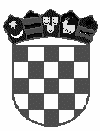 REPUBLIKA HRVATSKABJELOVARSKO-BILOGORSKA ŽUPANIJAOPĆINA BEREKOPĆINSKO VIJEĆE BEREKOPĆINA BEREK1. IZMJENE I DOPUNE PRORAČUNA OPĆINE BEREK ZA  2018.OPĆI DIO  1234Plan proračunaPovećanje/Novi planindeks2018.Smanjenje1.Rebalans3/2A. RAČUN PRIHODA I RASHODA6Prihodi poslovanja27.154.600127.154.6001007Prihodi od prodaje nefinancijske imovine200.0000200.0001003Rashodi poslovanja3.494.600231.0003.725.6001074Rashodi za nabavu nefinancijske imovine23.860.000-231.00023.629.00099RAZLIKA - VIŠAK/MANJAK010#DIJ/0!#DIJ/0!B. RAČUN ZADUŽIVANJA/FINANCIRANJA#DIJ/0!8Primici od financijske imovine i zaduživanja0,000,000#DIJ/0!NETO ZADUŽIVANJE/FINANCIRANJE0,000,000#DIJ/0!#DIJ/0!C. RASPOLOŽIVA SREDSTVA IZ PRETHODNIH GODINA (VIŠAK PRIHODA I REZERVIRANJA)000#DIJ/0!9Vlastiti izvori0,000,000,00#DIJ/0!#DIJ/0! VIŠAK/MANJAK + NETO ZADUŽIVANJA/FINANCIRANJA + RASPOLOŽIVA SREDSTVA IZ PRETHODNIH GODINA#DIJ/0!010#DIJ/0!#DIJ/0!#DIJ/0!#DIJ/0!#DIJ/0!#DIJ/0!BROJ123300KONTAVRSTA PRIHODA / IZDATAKAPlan proračunaPovećanje/Novi plan#VRIJEDNOST!šifra  izvora2018.Smanjenje1.Rebalans#VRIJEDNOST!A. RAČUN PRIHODA I RASHODA#DIJ/0!6Prihodi poslovanja27.154.600127.154.60010061Prihodi od poreza2.171.00002.171.000100611Porez i prirez na dohodak2.080.00002.080.0001006111Porez i prirez na dohodak od nesamostalnog rada2.000.0002.000.0001006112Porez i prirez na dohodak od samostalnih djelatnosti50.000050.0001006113Porez i prirez na dohodak od imovine i imovinskih prava20.000020.0001006114Porez i prirez na dohodak od kapitala10.000010.0001006117Povrat poreza i prireza na dohodak po godišnjoj prijavi#DIJ/0!613Porezi na imovinu70.000070.0001006131Stalni porezi na imovinu-Porez na kuće za odmor20.00020.0001006134Povremeni porezi na imovinu-Porez na promet nekretnina50.00050.000100614Porezi na robu i u sluge21.000021.0001006142Porez na potrošnju alkoh.i bezalk.pića20.00020.0001006145Porez na tvrtku odnosno naziv tvrtke1.0001.00010063Pomoći od ostalih subjekata unutar opće države24.022.000024.022.000100633Pomoći iz proračuna 23.622.000023.622.0001006331Tekuće pomoći iz proračuna - mala škola2.0002.0001006331Tekuće pomoći iz proračuna - ogrijev50.000050.0001006332Kapitalne pomoći iz proračuna - energetska učinkovitost
fasade i krovišta na domovima350.0000350.0001006332Kapitalne pomoći iz proračuna - kanalizacija9.900.00009.900.0001006332Kapitalne pomoći iz proračuna - športska dvorana8.000.00008.000.0001006332Kapitalne pomoći iz proračuna - ceste5.200.00005.200.0001006332Kapitalne pomoći iz proračuna - Prostorni plan120.0000120.000100634Pomoći od ostalih subjekata unutar opće države400.0000400.0001006341Tekuće pomoći od izvanpror.korisnika400.000400.00010064Prihodi od imovine398.6001398.600100641Prihodi od financijske imovine1.00011.0001006412Kamate na oročena sredstva i depozite po viđenju#DIJ/0!6413Kamate na oročena sredstva i depozite po viđenju1.00011.0001006414Prihodi od zateznih kamata#DIJ/0!642Prihodi od nefinancijske imovine397.6000397.6001006421Naknade za koncesije36.000036.0001006422Prihodi od zakupa i iznajmljivanja imovine239.600239.6001006423Naknada za korištenje nefinancijske imovine102.000102.0001006429Ostali prihodi od nefinancijske imovine20.00020.00010065Prihodi od administrativnih pristojbi i po posebnim propisima511.0000511.000100651Administrativne (upravne) pristojbe7.00007.0001006511Državne upravne i sudske pristojbe2.0002.0001006512Županijske, gradske i općinske pristojbe i naknade5.0005.0001006513Ostale upravne pristojbe i naknade#DIJ/0!6514Ostale pristojbe i naknade#DIJ/0!652Prihodi po posebnim propisima304.0000304.0001006522Prihodi vodnog gospodarstva4.0004.0001006524Doprinosi za šume300.000300.0001006526Ostali nespomenuti prihodi#DIJ/0!653Komunalni doprinosi i naknade200.0000200.0001006531Komunalni doprinosi 50.00050.0001006532Komunalne naknade150.000150.0001006533Naknade za priključak#DIJ/0!66Ostali prihodi50.000050.000100661Prihodi koje proračuni i proračunski korisnici ostvare obavljanjem poslova na tržištu (vlastiti prihodi)50.000050.0001006615Prihodi od pruženih usluga50.00050.000100662Kazne#DIJ/0!68Kazne, upravne mjere i ost.prih2.00002.000100681Kazne i upravne mjere1.00001.0001006818Upravne mjere1.0001.000100683Ostali prihodi1.00001.0001006831Ostali prihodi1.0001.0001007Prihodi od prodaje nefinancijske imovine200.0000200.00010071Prihodi od prodaje neproizvodne imovine200.0000200.000100711Prihodi od prodaje mater. imovine200.0000200.0001007111Zemljište200.0000200.00010072Prihodi od prodaje proizvedene dugotrajne imovine000#DIJ/0!721Prihodi od prodaje građevinskih objekata000#DIJ/0!7211Stambeni objekti#DIJ/0!3Rashodi poslovanja3.494.600231.0003.725.60010731Rashodi za zaposlene789.00094.000883.000112311Plaće654.50094.000748.5001143111Plaće za redovan rad654.50094.000748.500114312Ostali rashodi za zaposlene14.000014.0001003121Ostali rashodi za zaposlene14.000014.000100313Doprinosi na plaće120.5000120.5001003132Doprinosi za obvezno zdravstveno osiguranje108.0000108.0001003133Doprinosi za obvezno osiguranje u slučaju nezaposlenosti12.500012.50010032Materijalni rashodi1.920.600132.0002.052.600107321Naknade troškova zaposlenima37.50015.00052.5001403211Službena putovanja4.00004.0001003212Naknade za prijevoz, za rad na terenu i odvojeni život28.00015.00043.0001543213Stručno usavršavanje zaposlenika5.00005.0001003214Ostale naknade troškova zaposlenima5000500100322Rashodi za materijal i energiju314.0003.500317.5001013221Uredski materijal i ostali materijalni rashodi42.000042.0001003223Energija172.0003.500175.5001023224Materijali i dijelovi za tekuće i investicijsko održavanje64.000064.0001003225Sitni inventar i auto gume35.000035.0001003227Službena, radna i zaštitna odjeća i obuća1.00001.000100323Rashodi za usluge1.384.60098.5001.483.1001073231Usluge telefona, pošte i prijevoza35.000035.0001003232Usluge tekućeg i investicijskog održavanja687.60037.500725.1001053233Usluge promidžbe i informiranja95.000095.0001003234Komunalne usluge91.00010.000101.0001113235Zakupnine i najamnine32.00018.00050.0001563236Zdravstvene i veterinarske usluge54.00013.00067.0001243237Intelektualne i osobne usluge353.0000353.0001003238Računalne usluge23.000023.0001003239Ostale usluge14.00020.00034.000243324Nakn.tr.osobama izvan rad.odn.15.000015.0001003241Naknade troškova osobama izvan radnog odnosa15.000015.000100329Ostali nespomenuti rashodi poslovanja169.50015.000184.5001093291Naknade za rad pred. i izvršnih tijela, povjerenstava i slično40.000040.0001003292Premije osiguranja automobila34.00015.00049.0001443293Reprezentacija73.000073.0001003294Članarine7.50007.5001003295Pristojbe i naknade5.00005.0001003296Troškovi sudskih postupaka000#DIJ/0!3299Ostali nespomenuti rashodi poslovanja10.000010.00010034Financijski rashodi13.000013.000100343Ostali financijski rashodi13.000013.0001003431Bankarske usluge i usluge platnog prometa10.000010.0001003433Zatezne kamate1.00001.0001003434Ostali nespomenuti financijski rashodi2.00002.00010035Subvencije60.000060.000100352Subvencije trg.dr.,obrt.,malim i srednjim poduzet.izvan javnog sek.60.000060.0001003523Subvencije poljoprivrednicima i obrtnicima60.000060.00010036Pomoći dane u inozemstvo i unutar opće države62.000062.000100363Pomoći unutar opće države62.000062.0001003631Tekuće pomoći unutar općeg proračuna62.000062.00010037Naknade građanima i kućanstvima na temelju osiguranja i druge naknade249.000-5.000244.00098372Ostale naknade građanima i kućanstvima iz proračuna249.000-5.000244.000983721Naknade građanima i kućanstvima u novcu249.000-55.000194.000783722Naknade građanima i kućanstvima u naravi050.00050.000#DIJ/0!38Donacije i ostali rashodi401.00010.000411.000102381Tekuće donacije391.0000391.0001003811Tekuće donacije u novcu391.0000391.000100385Izvanredni rashodi10.00010.00020.0002003851Nepredviđeni rashodi do visine pror.prič.10.00010.00020.000200386Kapitalne donacije000#DIJ/0!3861Kapitalne pomoći trgovačkim društvima000#DIJ/0!4Rashodi za nabavu nefinancijske imovine23.860.000-231.00023.629.0009941Rashodi za nabavu neproizvedene imovine000#DIJ/0!411Materijalna imovina - prirodna bogatstva000#DIJ/0!4111Zemlja za poduzet.zonu i pročistač000#DIJ/0!42Rashodi za nabavu proizvedene dugotrajne imovine23.510.000-731.00022.779.00097421Građevinski objekti23.320.000-736.00022.584.000974212Poslovni objekti-domovi8.000.000-747.0007.253.000914213Ceste,željeznice…5.200.00005.200.0001004214Ostali građevinski objekti10.120.00011.00010.131.000100422Postrojenja i oprema50.0005.00055.0001104221Uredska oprema i namještaj15.0005.00020.0001334223Oprema za održavanje i zaštitu10.000010.0001004227Uređaji, strojevi i oprema za ost.namj.25.000025.000100426Nematerijalna proizvedena imovina140.0000140.0001004262Ulaganja u računalne programe20.000020.0001004263Umjetnička, literarna i znanstvena djela120.0000120.00010045Dodatna ulaganja350.000500.000850.0002434511Dodatna ulaganja-domovi350.000500.000850.000243B. RAČUN ZADUŽIVANJA/FINANCIRANJA#VRIJEDNOST!8Primici od financijske imovine i zaduživanja000#DIJ/0!81Primljene glavnice zajmova000#DIJ/0!813Primici glavnice zajmova danih bankama000#DIJ/0!8132Povrat zajmova danih kreditnim institucijama u javnom sektoru000#DIJ/0!9Vlastiti izvori0,000,000,00#DIJ/0!92Rezultat poslovanja0,000,000,00#DIJ/0!922Višak/manjak prihoda000#DIJ/0!9221Višak prihoda#DIJ/0!Šifra izvora:1    Opći prihodi i primici61, 6413,6414, 6421, 651,6513, 6514, 6819, 68, 64229, 6423,643, 64461, 6413,6414, 6421, 651,6513, 6514, 6819, 68, 64229, 6423,643, 64461, 6413,6414, 6421, 651,6513, 6514, 6819, 68, 64229, 6423,643, 6442    Doprinosi623    Vlastiti prihodi6614    Prihodi za posebne namjene652-6524, 6531, 6532, 65129, 64299, 64222, 652-6524, 6531, 6532, 65129, 64299, 64222, 652-6524, 6531, 6532, 65129, 64299, 64222, 5    Pomoći631, 632, 633, 634, 635, 636, 638631, 632, 633, 634, 635, 636, 6386    Donacije 6637   Prihodi od prodaje ili zamjene nefinancijske imovine78   Namjenski primici8-81,82, 83, 84, 85, 8-81,82, 83, 84, 85, Članak 2.Rashodi poslovanja i rashodi za nabavu nefinancijske imovine, iskazani u Bilanci prihoda i rashoda raspoređuju se po nosiocima, korisnicima i bližim namjenamaRashodi poslovanja i rashodi za nabavu nefinancijske imovine, iskazani u Bilanci prihoda i rashoda raspoređuju se po nosiocima, korisnicima i bližim namjenamaRashodi poslovanja i rashodi za nabavu nefinancijske imovine, iskazani u Bilanci prihoda i rashoda raspoređuju se po nosiocima, korisnicima i bližim namjenamaRashodi poslovanja i rashodi za nabavu nefinancijske imovine, iskazani u Bilanci prihoda i rashoda raspoređuju se po nosiocima, korisnicima i bližim namjenamaodnosno po organizacijskoj, ekonomskoj, programskoj i funkcijskoj klasifikaciji, u Posebnom dijelu Proračuna, kako slijedi: odnosno po organizacijskoj, ekonomskoj, programskoj i funkcijskoj klasifikaciji, u Posebnom dijelu Proračuna, kako slijedi: odnosno po organizacijskoj, ekonomskoj, programskoj i funkcijskoj klasifikaciji, u Posebnom dijelu Proračuna, kako slijedi: odnosno po organizacijskoj, ekonomskoj, programskoj i funkcijskoj klasifikaciji, u Posebnom dijelu Proračuna, kako slijedi: OPĆINA BEREK1. IZMJENE I DOPUNE PRORAČUNA OPĆINE BEREK ZA 2018.1. IZMJENE I DOPUNE PRORAČUNA OPĆINE BEREK ZA 2018.1. IZMJENE I DOPUNE PRORAČUNA OPĆINE BEREK ZA 2018.1. IZMJENE I DOPUNE PRORAČUNA OPĆINE BEREK ZA 2018.1. IZMJENE I DOPUNE PRORAČUNA OPĆINE BEREK ZA 2018.POSEBNI DIOPOSEBNI DIOŠifra:
Programska1234Program/
projektŠifraFUNK.BROJIzvorni planpovećanje/smanjenje1. Rebalansin-AktivnostIzvorKLASIF.RAČUNAVRSTA RASHODA I IZDATAKA2018. god.2018. god.deksUKUPNO RASHODI I IZDACI27.354.600027.354.600100001RAZDJEL  001   OPĆINSKO VIJEĆE 434.50015.000449.500103001 01GLAVA 001 01 Općinsko vijeće i izvršna tijela#DIJ/0!0101Funkcijska klasifikacija: 01- opće javne usluge#DIJ/0!P 1001Program 1001: Donošenje akata i mjera iz djelokruga predstavničkog, izvršnog tijela i mjesne samouprave424.50015.000439.500104A 1001 01MT-280111Aktivnost A100001: Predstavničko i izvršna tijela 135.5000135.50010011Opći prihodi i primici135.50031.653135.50010001113Rashodi poslovanja135.5000135.500100011132Materijalni rashodi130.5000130.5001000111323Rashodi za usluge95.000095.00010001113233Usluge promidžbe i informiranja90.00090.00010001113239Ostale usl.(fotogr.,graf.tisak…)5.0005.0001000111329Ostali nespomenuti rashodi poslovanja35.500035.50010001113291Naknade za rad predstavničkog tijela, povjere…15.00015.00010001113293Reprezentacija-Dan općine, prijemi…15.00015.00010001113294Članarine2.5002.500100011132961Troškovi sudskih postupaka-Ruža Kovačević#DIJ/0!01113299Ostali nesp.izd.(aranž.,cvijeće i sl.)3.0003.000100011138Ostali rashodi5.00005.0001000111381Tekuće donacije5.00005.00010001113811tekuće donacije u novcu5.0005.0001000111386Kapitalne pomoći000#DIJ/0!01113861Kapitalne pomoći trgovačkim društvima#DIJ/0!A 1001 02MT-690111Aktivnost A100002:Izvršna tijela - općinski načelnik289.00015.000304.00010511Opći prihodi i primici289.000123.537289.00010001113Rashodi poslovanja289.00015.000304.000105011131Rashodi za zaposlene203.0000203.0001000111311Plaće (bruto)170.0000170.00010001113111Plaće za redovan rad170.000170.0001000111312Ostali rashodi za zaposlene4.00004.00010001113121Ostali rashodi za zaposlene4.0004.0001000111313Doprinosi na plaće29.000029.00010001113132Doprinosi za zdravstveno osiguranje26.00026.00010001113133Doprinosi za zapošljavanje3.0003.000100011132Materijalni rashodi86.00015.000101.0001170111321Naknade troškova zaposlenima2.00002.00010001113211Službena putovanja2.0002.00010001113212Naknada za prijevoz, rad na terenu00#DIJ/0!01113214Ostale naknade troškova zaposlenima00#DIJ/0!0111322Rashodi za materijal i energiju25.000025.00010001113223Energija20.00020.00010001113224Materijal i dijelovi za tek. i invest. održ.0#DIJ/0!01113225Sitan inventar i auto gume5.0005.0001000111323Rashodi za usluge24.000024.00010001113231Usluge telefona, pošte i prijevoza13.00013.00010001113232Usluge tek. i invest. održavanja10.00010.00010001113239Ostale usluge1.0001.0001000111329Ostali nespomenuti rashodi poslovanja35.00015.00050.00014301113292Premije osiguranja auta2.0002.00010001113293Reprezentacija30.00015.00045.00015001113299Ostale nesp.usluge(izdaci protokola)3.0003.000100011136Pomoći unutar opće države000#DIJ/0!0111363Pomoći unutar opće države000#DIJ/0!01113631Tekuće pomoći opć. Proračunu000#DIJ/0!P 1002MT-290111Program 02         Program političkih stranaka10.000010.000100A 1002 010111Aktivnost A10001: Osnovne funkcije stranaka10.000010.00010011Opći prihodi i primici10.000010.00010001113Rashodi poslovanja10.000010.000100011138Donacije i ostali rashodi10.000010.0001000111381Tekuće donacije10.000010.00010001113811Tekuće donacije u novcu10.00010.000100002RAZDJEL 002   JEDINSTVENI UPRAVNI ODJEL 26.920.100-15.00026.905.100100002 01GLAVA 002 01 JEDINSTVENI UPRAVNI ODJEL 1.159.100155.5001.314.6001130101Funkcijska klasifikacija: 01 - opće javne usluge#DIJ/0!P 1003Program 03:Priprema i donošenje akata iz djelokruga tijela1.159.100155.5001.314.600113A 1003 01MT-300112Aktivnost:    Administrativno, tehničko i stručno osoblje735.500110.500846.00011511Opći prihodi i primici720.500338.171720.500100528Tekuće pomoći - HZZ15.0003.65415.00010001123Rashodi poslovanja735.500110.500846.000115011231Rashodi za zaposlene209.0000209.0001000112311Plaće 170.0000170.00010001123111Plaće za redovan rad170.000170.0001000112312Ostali rashodi za zaposlene10.000010.00010001123121Ostali rashodi za zaposlene10.00010.0001000112313Doprinosi na plaće29.000029.00010001123132Doprinos za zdravstveno osiguranje26.00026.00010001123133Doprinos za zapošljavanje3.0003.000100011232Materijalni rashodi513.500110.500624.0001220112321Naknade troškova zasposlenima19.5004.00023.50012101123211Službena putovanja2.0002.00010001123212Nakn.za prijevoz, rad na terenu12.0004.00016.00013301123213Stručno usavršavanje zaposlenika5.0005.00010001123214Ostale naknade troškova zaposlenima5005001000112322Rashodi za materijal i energiju55.0003.50058.50010601123221Uredski materijal i ostali mater. rashodi30.00030.00010001123223Energija-plin za urede15.0003.50018.50012301123224Materijal i dijelovi za tek. i invest. održ.4.0004.00010001123225Sitni inventar5.0005.00010001123227Službena, radna i zaštitna odjeća i obuća1.0001.0001000112323Rashodi za usluge397.000103.000500.00012601123231Usluge telefona, pošte i prijevoza22.00022.00010001123232Usluge tek. i invest. održavanja10.00070.00080.00080001123233Usluge promidžbe i informiranja#DIJ/0!01123234Komunalne usluge#DIJ/0!01123235Zakupnine i najamnine2.0002.00010001123236Zdravstvene i veterinarske usluge9.00013.00022.00024401123237Intelektualne i osobne usluge325.000325.00010001123238Računalne usluge23.00023.00010001123239Ostale usluge6.00020.00026.0004330112324Nakn.troškova osobama izvan radnog odn.15.000015.00010001123241Nakn. troškova osobama izvan radnog odn.15.00015.0001000112329Ostali nespomenuti rashodi poslovanja27.000027.00010001123292Premije osiguranja15.00015.00010001123293Reprezentacija3.0003.00010001123294Članarine#DIJ/0!01123295Pristojbe i naknade5.0005.00010001123299Ostali nespomenuti rashodi poslovanja4.0004.000100011234Financijski rashodi13.000013.0001000112343Ostali financijski rashodi13.000013.00010001123431Bankarske usluge i usluge platnog prometa10.00010.00010001123433Zatezne kamate1.0001.00010001123434Ostali nespomenuti financijski rashodi2.0002.000100011236Pomoći unutar opće države000#DIJ/0!0112363Pomoći unutar opće države000#DIJ/0!01123631Tekuće pomoći gradskom proračunu000#DIJ/0!011238Ostali rashodi 000#DIJ/0!0112383Naknada štete000#DIJ/0!01123831Naknada štete pravnim i fizičkim osobama000#DIJ/0!A 1003 02MT-650113Aktivnost:Troškovi izbora000#DIJ/0!01133Rashodi poslovanja000#DIJ/0!011332Materijalni rashodi000#DIJ/0!0113322Rashodi za materijal i energiju000#DIJ/0!01133221Uredski materijal i ostali mater. rashodi#DIJ/0!0113323Rashodi za usluge000#DIJ/0!01133231Usluge telefona, pošte i prijevoza#DIJ/0!01133233Usluge promidžbe i informiranja#DIJ/0!01133237Intelektualne i osobne usluge#DIJ/0!01133238Računalne usluge#DIJ/0!0113329Ostali nespomenuti rashodi poslovanja000#DIJ/0!01133291Naknade za rad predstavničkih tijela#DIJ/0!A 1003 03MT-310112Aktivnost:          Održavanje zgrada za redovno korištenjeOdržavanje zgrada za korištenje - domovi233.60030.000263.60011311Opći prihodi i primici183.600183.600100434Prihod od komunalnog doprinosa50.00050.00010001123Rashodi poslovanja233.60030.000263.600113011232Materijalni rashodi233.60030.000263.6001130112322Rashodi za materijal i energiju100.0000100.00010001123223Energija50.00050.00010001123224Materijal i dijelovi za tek. i invest. održ.30.00030.00010001123225Sitan inventar i auto gume20.00020.0001000112323Rashodi za usluge118.60015.000133.60011301123232Usluge tekućeg i investicijskog održavanja53.60015.00068.60012801123234Komunalne usluge60.00060.00010001123237Intelektualne i osobne usluge5.0005.0001000112329Ostali nespomenuti rashodi poslovanja15.00015.00030.00020001123292Premije osiguranja domova15.00015.00030.000200A 1003 04MT-320112Aktivnost:     Tekuća zaliha proračuna10.00010.00020.00020011Opći prihodi i primici10.0009.03910.00010001123Rashodi poslovanja10.00010.00020.000200011238Donacije i ostali rashodi10.00010.00020.0002000112385Izvanredni rashodi10.00010.00020.00020001123851Nepredviđeni rashodi do visine pror.prič.10.00010.00020.000200A 1003 05MT-330112Tekući
projekt 01 Nabava dugotrajne imovine60.0005.00065.00010811Opći prihodi i primici60.0002.61660.00010001124Rashodi za nabavu nefinancijske imovine60.0005.00065.000108011242Rashodi za nabavu proizvedene dugotrajne imovine60.0005.00065.0001080112422Postrojenja i oprema40.0005.00045.00011301124221Uredska oprema i namještaj15.0005.00020.00013301124223Oprema za održavanje i zaštitu - klima,peći…10.00010.00010001124227Uređaji i strojevi za ostale namjene15.00015.0001000112423Osobni automobili#DIJ/0!0112426Nematerijalna proizvedena imovina20.000020.00010001124262Ulaganja u računovodstvene programe20.00020.000100A 1003 0652049Aktivnost:Prostorno planiranje120.0000120.000100527Kapitalne pomoći  - Prostorni plan120.00055.000120.0001000494Izdaci za financijsku imovinu120.0000120.00010004942Izdaci za udjele u glavnici120.0000120.000100049426Nematerijalna proizvedena imovina120.0000120.0001004263Dokumenti prostornog uređenja120.000120.000100002 02GLAVA  002 02   VATROGASTVO I CIVILNA ZAŠTITA120.0000120.0001000303Funkcijska klasifikacija: 03 - Javni red i sigurnost#DIJ/0!P 1004 Program 04:Zaštita od požara i civilne zaštite120.0000120.000100A 1004 01MT-350320Aktivnost:Osnovna djelatnost JVP100.0000100.000100433Prihod od komunalne naknade100.00021.457100.00010003203Rashodi poslovanja100.0000100.000100032032Materijalni rashodi000#DIJ/0!0320323Rashodi za usluge000#DIJ/0!03203237Intelektualne i osobne usluge000#DIJ/0!032038Donacije i ostali rashodi100.0000100.0001000320381Tekuće donacije100.0000100.00010003203811Tekuće donacije u novcu100.000100.000100A 1004 02MT-360320Aktivnost:Civilna zaštita20.000020.00010011Opći prihodi i primici20.000020.00010003203Rashodi poslovanja20.000020.000100032036Pomoći dane u inozemstvo i unutar opće države20.000020.0001000320363Pomoći unutar opće države20.000020.00010003203631Tekuće pomoći unutar opće države20.00020.000100A 1004 03MT-760320Aktivnost:Vatrogasna zajednica, Gorska sl….000#DIJ/0!03203Rashodi poslovanja000#DIJ/0!032036Pomoći dane u inozemstvo i unutar opće države000#DIJ/0!0320363Pomoći unutar opće države000#DIJ/0!03203631Tekuće pomoći unutar opće države00#DIJ/0!002 03Glava 002 03 GOSPODARSTVOGOSPODARSTVO150.000-15.000135.000900404Funkcijska klasifikacija: 04 - Ekonomski odnosi#DIJ/0!P 1005 Program 05:Poticanje razvoja gospodarstva 150.000-15.000135.00090A 1005 010412Aktivnost:       Djelovanje poduzetničkog centra Djelovanje poduzetničkog centra i razvoj 10.000010.000100MT-66poduzetničkih zona-LAG#DIJ/0!11Opći prihodi i primici10.000,000,0010.000,0010004123Rashodi poslovanja10.000010.000100041232Materijalni rashodi10.000010.0001000412323Rashodi za usluge10.000010.00010004123237Intelektualne i osobne usluge10.00010.00010004124Rashodi za nabavu nefinancijske imovine000#DIJ/0!041241Rashodi za nabavu nefinancijske imovine000#DIJ/0!0412411Materijalna imovina - prirodna bogatstva000#DIJ/0!04124111Zemljište#DIJ/0!MT-54Tekući            Poticanje poljopriovrede - 30.000030.000100T 1005 010421projekt 01:subvencioniranja uzgoja stoke#DIJ/0!11Opći prihodi i primici30.00030.00010004213Rashodi poslovanja30.000030.000100042135Subvencije30.000030.0001000421352Subvencije trg.društ.,obrt.i malim poduzetnicima30.000030.00010004213523Subv.poljop.,malim i srednjim poduzet.30.00030.000100T 1005 02MT-540421Tekući projekt 02:   Poticanje poljoprivrede - sufinanciranje osiguranja poljop.usijeva30.000030.00010011Opći prihodi i primici30.00030.00010004213Rashodi poslovanja30.000030.000100042135Subvencije30.000030.0001000421352Subv.poljop.,malim i srednjim poduzet.30.000030.00010004213523Subv.poljop.,malim i srednjim poduzet.30.00030.000100042137Nakn.građ. i kućanstvima na temelju osig.000#DIJ/0!0421371Nakn.građ. i kućanstvima na temelju osig.000#DIJ/0!04213711Nakn.građ. i kuć.na tem.osig.i dr.nakn.00#DIJ/0!A 1005 01MT-73Aktivnost:Manifestacije - polj.sajmovi,orači, i dr.75.000-15.00060.0008011Opći prihodi i primici75.00075.00010004213Rashodi poslovanja75.000-15.00060.00080042132Materijalni rashodi65.000-15.00050.000770421322Rashodi za materijal i energiju2.00002.00010004213221Uredski materijal i ostali mater. rashodi2.0002.0001000421323Rashodi za usluge38.000038.00010004213233Usluge promidžbe i informiranja5.0005.00010004213235Zakupnine i najamnine30.00030.00010004213237Intelektualne i osobne usluge3.0003.0001000421329Ostali nespomenuti rashodi poslovanja25.000-15.00010.0004004213293Reprezentacija25.000-15.00010.0004004213299Ostali nespomenuti rashodi poslovanja#DIJ/0!042138Ostali rashodi10.000010.0001000421381Tekuće donacije10.000010.00010004213811Tekuće donacije u novcu10.00010.000100A 1005  02MT-510473Aktivnost:Djelovanje Turističke zajednice5.00005.00010011Opći prihodi i primici5.0005.00010004733Rashodi poslovanja5.00005.000100047332Materijalni rashodi5.00005.0001000473329Ostali nespomenuti rashodi poslovanja5.00005.00010004733294Članarine5.0005.000100047338Ostali rashodi000#DIJ/0!0473381Tekuće donacije000#DIJ/0!04733811Tekuće donacije u novcu#DIJ/0!002 04GLAVA   002 04:      KOMUNALNA INFRASTRUKTURA24.759.500-166.50024.593.000990404Funkcijska klasifikacija: 04 - Ekonomski poslovi#DIJ/0!P 1006Program 06:Održavanja objekata i uređaja komunalne
infrastrukture1.077.50069.5001.147.000106A 1006 010451Aktivnost:Održavanje cesta, mostova, kanala i388.5000388.500100MT-37drugih javnih površina#DIJ/0!11Opći prihodi i primici10.000010.000100431Prihod od poljoprivrednog zemljišta208.50049.374208.500100435Prihod od šumskog doprinosa150.00088.556150.000100437Prihod od legalizacije20.00020.00010004513Rashodi poslovanja388.5000388.500100045132Materijalni rashodi388.5000388.5001000451322Rashodi za materijal i energiju5.00005.00010004513224Materijal i dijelovi za tek. i invest. održ.5.0005.0001000451323Rashodi za usluge383.5000383.50010004513232Usluge tekućeg i investicijskog održavanja378.500378.50010004513236Zdravstvene i veterinarske usluge(zbrinjavanje životinja…)5.0005.00010004514Rashodi za nabavu nefinancijske imovine000#DIJ/0!045142Rashodi za nab.proizv.dugotrajne imovine000#DIJ/0!0451421Građevinski objekti000#DIJ/0!04514213Ceste000#DIJ/0!A 1006 02MT-700560Aktivnost:Održavanje i uređivanje javnih zelenih
površina 363.50099.000462.50012711Opći prihodi i primici119.00028.249119.000100435Prihodi od šumskog doprinosa16.0004.42716.000100528Tekuće pomoći - HZZ228.50095.887228.50010005603Rashodi poslovanja353.50099.000452.500128056031Rashodi za zaposlene220.50094.000314.5001430560311Plaće (bruto)182.00094.000276.00015205603111Plaće za redovan rad - javni radovi182.00094.000276.0001520560313Doprinosi na plaće38.500038.50010005603132Doprinosi za zdravstveno osiguranje35.00035.00010005603133Doprinosi za zapošljavanje3.5003.500100056032Materijalni rashodi133.0005.000138.0001040560321Naknade troškova zaposlenima8.0005.00013.00016305603212Naknade za prijevoz - javni radovi8.0005.00013.0001630560322Rashodi za materijal i energiju45.000045.00010005603223Energija25.000025.00010005603224Mater.i dijelovi za tek.i invest.održ.15.00015.00010005603225Sitni inventar i auto gume5.0005.0001000560323Rashodi za usluge78.000078.00010005603232Usluge tekućeg i investicijskog održavanja76.00076.00010005603239Ostale usluge(registracija…)2.0002.0001000560329Ostali nespomenuti rashodi poslovanja2.00002.00010005603292Premije osiguranja - fiat fiorino2.0002.00010005604Rashodi za nabavu nefinancijske imovine10.000010.000100056042Rash. za proizvedenu nefinancijsku imovinu10.000010.0001000560422Postrojenja i oprema10.000010.00010005604227Uređaji, strojevi i oprema za ost.namjene10.00010.000100A 1006 03MT-380640Aktivnost:Rashodi za uređaje i javnu rasvjetu100.00018.000118.00011811Opći prihodi i primici50.00019.72450.000100433Prihod od komunalne naknade50.00023.79050.00010006403Rashodi poslovanja100.00018.000118.000118064032Materijalni rashodi100.00018.000118.0001180640322Rashodi za materijal i energiju60.000060.00010006403223Energija60.00060.00010006403224Materijal i dijelovi za tek. i invest. održ.#DIJ/0!0640323Rashodi za usluge40.00018.00058.00014506403232Usluge tekućeg i investicijskog održavanja40.00040.00010006403235Zakupnine i najamnine18.00018.000#DIJ/0!06403232Usluge tekućeg i invest.održ.-rekonstr. jav. rasv.#DIJ/0!06404Rashodi za nabavu nefinancijske imovine000#DIJ/0!064042Rash. za proizvedenu nefinancijsku imovinu000#DIJ/0!0640421Građevinski objekti000#DIJ/0!06404214Ostali građevinski objekti000#DIJ/0!A 1006 04MT-740520Aktivnost:Održavanje objekata i uređaja odvodnje4.00004.000100436Prihod od vodnog doprinosa4.0002.5044.00010005203Rashodi poslovanja4.00004.000100052032Materijalni rashodi4.00004.0001000520323Rashodi za usluge4.00004.00010005203232Usluge tekućeg i inevst.održavanja#DIJ/0!05203234Komunalne usluge-vodni doprinos4.0004.000100A 1006 06MT-410490Aktivnost: Održavanje groblja i mrtvačnice99.500-47.50052.0005211Opći prihodi i primici42.5001.80042.500100435Prihod od šumskog doprinosa52.0003.77552.000100438Prihod od grobne naknade5.0005.00010004903Rashodi poslovanja99.500-47.50052.00052049032Materijalni rashodi99.500-47.50052.000520490322Rashodi za materijal i energiju7.00007.00010004903223Energija2.0002.00010004903224Materijal i dijelovi za tek. i invest. održ.5.0005.0001000490323Rashodi za usluge92.500-47.50045.0004904903232Usluge tekućeg i invest.održavanja77.500-47.50030.0003904903234Komunalne usluge15.00015.00010004903237Intelektualne i osobne usluge#DIJ/0!049038Ostali rashodi000#DIJ/0!0490381Tekuće donacije000#DIJ/0!04903811Tekuće donacije u novcu#DIJ/0!04904Rashodi za nabavu nefinancijske imovine000#DIJ/0!049042Rashodi za nabavu proizvedene dugotrajne imovine000#DIJ/0!0490422Postrojenja i oprema000#DIJ/0!04904221Oprema za održavanje i zaštitu - klima#DIJ/0!04904223Uredska oprema i namještaj#DIJ/0!04904227Uređaji, strojevi i oprema za ost.namjene000#DIJ/0!A 1006 07MT-530490Aktivnost: Održavanje mjesne vage90.000090.00010031Vlastiti prihodi - prihod od vagarine50.00032.39650.000100435Prihod od šumskog doprinosa40.000040.00010004903Rashodi poslovanja90.000090.000100049032Materijalni rashodi90.000090.0001000490322Rashodi za materijal i energiju5.00005.00010004903224Materijal i dijelovi za tek. i invest. održ.5.0005.0001000490323Rashodi za usluge60.000060.00010004903232Usluge tekućeg i invest.održavanja10.00010.00010004903237Intelektualne i osobne usluge10.00010.00010004903236Zfravstvene i veterinarske usluge40.00040.0001000490329Ostali nespomenuti rashodi poslovanja25.000025.00010004903291Naknada za rad voditelju sajma-donačelnik25.00025.000100A 1006 08MT-610630Aktivnost:Održavanje  objekata vodoopskrbe10.000010.000100435Prihod od šumskog doprinosa10.000010.00010006303Rashodi poslovanja10.000010.000100063032Materijalni rashodi10.000010.0001000630323Rashodi za usluge10.000010.00010006303232Usluge tekućeg i invest.održavanja10.000010.000100A 1006 09MT-710451Aktivnost:Održavanje drugih javnih površina (nogostup, parkiralište...)22.000022.00010043Ostali prih.za posebne namjene-plinska mreža2.0002.000100435Prihod od šumskog doprinosa20.00020.00010004513Rashodi poslovanja22.000022.000100045132Materijalni rashodi22.000022.0001000451323Rashodi za usluge22.000022.00010004513232Usluge tekućeg i invest.održavanja22.00022.00010004514Rashodi za nabavu nefinancijske imovine000#DIJ/0!045142Rashodi za nabavu proizvedene dugotrajne imovine000#DIJ/0!0451422Postrojenja i oprema000#DIJ/0!04514227Uređaji, strojevi i oprema za ost.namjene#DIJ/0!P 1007Program 07:Izgradnja objekata i uređaja komunalne
infrastrukture23.670.000-236.00023.434.00099K 1007 010630Kapitalni    Izgradnja objekata i uređaja 200.0000200.000100MT-60projekt 01:vodoopskrbe, odvodnje i projekata#DIJ/0!527Kapitalne pomoći iz državnog proračuna200.000200.00010006304Rashodi za nabavu nefinancijske imovine200.0000200.000100063042Rashodi za nabavu proizvedene dugotrajne imovine200.0000200.0001000630421Građevinski objekti200.0000200.00010006304214Ostali građevinski objekti200.000200.000100K 1007 02MT-390650Kapitalni        Izgradnja lokalnih cestaa5.200.00005.200.000100projekt 02:#DIJ/0!527Kapitalne pomoći iz državnog proračuna5.200.0005.200.00010006503Rashodi poslovanja 000#DIJ/0!065038Kapitalne donacije neprofitnim organizacijama000#DIJ/0!0650386Kapitalne pomoći000#DIJ/0!06503861Kapit.pomoći trg.društvima u jav.sektoru projekti#DIJ/0!06504Rashodi za nabavu nefinancijske imovine5.200.00005.200.000100065042Rashodi za nab.proizv.dugotrajne imovine5.200.00005.200.0001000650421Građevinski objekti5.200.00005.200.00010006504213Nerazvrs.ceste-Berek-Srijedska 400.000400.00010006504213Nerazvrstana cesta Berek vinogradi-Prkos0#DIJ/0!06504213Nerazvrstane ceste-Ruškovac-Ploščica4.800.0004.800.000100K 1007 03MT-620650Kapitalni        Izgradnja objekata - domovi (društveni i vatrogasni domovi)350.000500.000850.000243projekt 03:#DIJ/0!11Opći prihodi i primici061.0010#DIJ/0!527Kapitalne pomoći iz državnog proračuna350.000350.00010006504Rashodi za nabavu nefinancijske imovine350.000500.000850.000243065042Rashodi za nab.proizv.dugotrajne imovine000#DIJ/0!0650421Građevinski objekti000#DIJ/0!06504212Izgradnja druš.doma Šimljanik#DIJ/0!065045Rashodi za dodatna ulaganja na domovima350.000500.000850.0002430650451Dodatna ulaganja350.000500.000850.00024306504511Dodatna ulaganja na domovima-Berek,Begovača i 
Šimljana350.000500.000850.000243K 1007 04MT-720650Kapitalni        Izgradnja objekata i uređaja odvodnje-Kanalizacija Berek9.900.00009.900.000100projekt 04:#DIJ/0!527Kapitane pomoći iz državnog proračuna9.900.0002.2509.900.0001006504Rashodi za dodatna ulaganja na domovima9.900.00009.900.000100650421Dodatna ulaganja9.900.00009.900.0001006504214Izgradnja kanalizacije9.585.5009.585.5001006504214Projektna dokumentacija - kanalizacija Berek314.500314.500100K 1007 05MT-790650Kapitalni        Izgradnja kulturnog centra Berek8.000.000-747.0007.253.00091projekt 05:#DIJ/0!527Kapitalne pomoći iz državnog proračuna8.000.00008.000.0001006504Rashodi za dodatna ulaganja na domovima8.000.000-747.0007.253.00091650421Građevinski objekti8.000.000-747.0007.253.000916504212Poslovni objekti100.000-100.0000065042126Izgradnja  športske  dvorane Berek7.900.000-647.0007.253.00092K 1007 06MT-820650Kapitalni        Izgradnja - spomenik20.00011.00031.000155projekt 06:centralni križ na groblju Berek#DIJ/0!11Opći prihodi i primici20.00031.00020.0001006504Rashodi za dodatna ulaganja na domovima20.00011.00031.000155650421Građevinski objekti20.00011.00031.0001556504214Ostali građevinski objekti20.00011.00031.00015565042149Ostali građ. Spomenici - križ na groblju Berek20.00011.00031.000155P 1008Program 08:Program zaštite okoliša  12.000012.000100A 1008 010510Aktivnost:Gospodarenje otp.:Odl.Johovača i recikl.odl.12.000012.000100MT-55Gospodarenje otp.:Odl.Johovača i recikl.odl.#DIJ/0!435Prihod od šumskog doprinosa12.0005.25312.00010005103Rashodi poslovanja12.000012.000100051032Materijalni rashodi12.000012.0001000510322Rashodi za materijal i energiju000#DIJ/0!05103225Sitni inventar#DIJ/0!0510323Rashodi za usluge12.000012.00010005103234Komunalne usluge12.00012.000100051038Ostali rashodi000#DIJ/0!0510386Kapitalne pomoći000#DIJ/0!05103861Kap.pomoći trg.druš.u javnom sektoru000#DIJ/0!002 05GLAVA 002 05: JAVNE USTANOVE PREDŠKOLSKOG ODGOJA27.0005.00032.0001190909Funkcijska klasifikacija: 09 - Obrazovanje#DIJ/0!P 1009Program 09:Program predškolskog odgoja - Dječji vrtić Berek15.0005.00020.000133Program predškolskog odgoja - Dječji vrtić Berek#DIJ/0!A 1009 01MT-420911Aktivnost:     Odgojno i administrativno tehničko osoblje15.0005.00020.00013311Opći prihodi i primici13.0001.36113.000100521Ostale pomoći i darovnice - mala škola2.0003242.00010009113Rashodi poslovanja15.0005.00020.000133091132Materijalni rashodi10.00010.00020.0002000911322Rashodi za materijal i energiju10.000010.00010009113221Uredski materijal (edukativni i potrošni…)10.00010.0001000911323Rashodi za usluge010.00010.000#DIJ/0!09113237Intelusl.mala škola-voditelj10.00010.000#DIJ/0!091137Naknade građ.i kuć.na tem.osig.i dr.nakn.5.000-5.000000911372Ostale naknade građanima i kućanstvima iz pror. (škol.kuhinja)5.000-5.0000009113721Naknade građanima i kućanstvima 5.000-5.00000P 1010Program 10:Javne potrebe u školstvu12.000012.000100A 1010 01MT-420912Aktivnost:Sufinanciranje potreba u školstvu12.000012.00010011Opći prihodi i primici12.0005.65212.00010009123Rashodi poslovanja12.000012.000100091236Pomoći dane u inozem. i unutar opće države12.000012.0001000912363Pomoći unutar opće države12.000012.00010009123631Tekuće pomoći gradskom proračunu12.00012.000100091237Naknade građ.i kuć.na tem.osig.i dr.nakn.000#DIJ/0!0912372Ostale naknade građanima i kućanstvima iz pror. (škol.kuhinja)000#DIJ/0!09123721Naknade građanima i kućanstvima 000#DIJ/0!002 06GLAVA 002 06: PROGRAMSKA DJELATNOST KULTUREGLAVA 002 06: PROGRAMSKA DJELATNOST KULTURE150.0000150.0001000808Funkcijska klasifikacija: 08 - Rekreacija, kultura i religija#DIJ/0!P 1011Program 11:Program javnih potreba150.0000150.000100A 1011 01MT-430820Aktivnost:Manifestacije u kulturi60.000060.00010011Opći prihodi i primici60.00040.00060.00010008203Rashodi poslovanja60.000060.000100082038Ostali rahodi60.000060.0001000820381Tekuće donacije60.000060.00010008203811Tekuće donacije u novcu60.00060.000100A 1011 02MT-750820Aktivnost:Arheološka istraživanja30.000030.00010011Opći prihodi i primici10.00010.00010052Ostale pomoći i darovnice #DIJ/0!08203Rashodi poslovanja30.000030.000100082032Materijalni rashodi000#DIJ/0!0820322Rashodi za materijal i energiju000#DIJ/0!08203223Energija#DIJ/0!0820323Rashodi za usluge000#DIJ/0!08203231Usluge telefona, pošte i prijevoza#DIJ/0!08203233Usluge promidžbe i informiranja#DIJ/0!082036Pomoći dane u inozemstvo i unutar opće države30.000030.0001000820363Pomoći unutar opće države30.000030.00010008203631Tekuće pomoći gradskom proračunu30.000030.000100A 1011 03MT-440840Aktivnost:Pomoć vjerskim zajednicama60.000060.00010011Opći prihodi i primici60.0007.20060.00010008403Rashodi poslovanja60.000060.000100084038Donacije i ostali rashodi60.000060.0001000840381Tekuće donacije60.000060.00010008403811Tekuće donacije u novcu60.00060.000100002 07GLAVA 002 07: PROGRAMSKA DJELATNOST ŠPORTAGLAVA 002 07: PROGRAMSKA DJELATNOST ŠPORTA100.0000100.0001000808Funkcijska klasifikacija: 08 - Rekreacija, kultura i religija#DIJ/0!P 1012Program 12:Organizacija rekreacije i športskih aktivnosti100.0000100.000100A 1012 01MT-450810Aktivnost:Osnovna djelatnost Športskog saveza100.0000100.00010011Opći prihodi i primici100.00081.617100.00010008103Rashodi poslovanja100.0000100.000100081038Donacije i ostali rashodi100.0000100.0001000810381Tekuće donacije100.0000100.00010008103811Tekuće donacije u novcu100.000100.000100002 08GLAVA 002 08:PROGRAMSKA DJELATNOST SOCIJALNE SKRBI449.5000455.5001011010Funkcijska klasifikacija: 10 - Socijalna zaštita#DIJ/0!P 1013Program 13: Program socijalne skrbi i novčanih pomoći413.5000419.500101A 1013 01MT461070Aktivnost:Pomoć u novcu pojedincima i obiteljima413.5000249.0006011Opći prihodi i primici199.00063.016199.000100524Tekuće pomoći - za ogrijev50.000050.00010010703Rashodi poslovanja249.0000249.000100107037Naknade građanima i kućanstvima na temelju osiguranja i druge naknade244.0000244.0001001070372Ostale naknade građanima i kućanstvima iz pror.244.000244.00010010703721Ostale naknade građanima i kućanstvima u novcu244.000-50.000194.0008010703722Naknade građanima i kućanstvima u naravi50.00050.000#DIJ/0!107038Donacije i ostali rashodi5.00005.0001001070381Tekuće donacije5.00005.00010010703811Tekuće donacije u novcu5.0005.000100A1013 02M 831070Aktivnost:Pomoć u kući - "Sad zaželi" - HZZ164.5006.000170.500104528Tekuće pomoći - HZZ164.500164.50010010703Rashodi poslovanja164.5006.000170.500104107031Rashodi za zaposlene156.5000156.5001001070311Plaće132.5000132.50010010703111Plaće za redovan rad132.500132.5001001070313Doprinosi na paleće24.000024.00010010703132Doprinosi za zdravstveno osiguranje21.00021.00010010703133Doprinosi za zapošljavanje3.0003.000100107032Materijalni rashodi8.0006.00014.0001751070321Naknada troškova zaposlenima8.0006.00014.00017510703212Naknada za prijevoz - pomoć u kući8.0006.00014.000175P 1014Program 14:Humanitarna skrb kroz udruge građana 36.000036.000100A 1014 01MT-481090Aktivnost:HVIDRA, dragovoljci i invalidi dom.rata i ost.udr.inv.10.000010.00010011Opći prihodi i primici10.0001.50010.00010010903Rashodi poslovanja10.000010.000100109038Donacije i ostali rashodi10.000010.0001001090381Tekuće donacije10.000010.00010010903811Tekuće donacije u novcu10.00010.000100A 1014 02MT-491090Aktivnost:Humanitarna djelatnost Crvenog križa i Caritasa16.000016.00010011Opći prihodi i primici16.0004.17516.00010010903Rashodi poslovanja16.000016.000100109038Donacije i ostali rashodi16.000016.0001001090381Tekuće donacije16.000016.00010010903811Tekuće donacije u novcu16.00016.000100A 1015 03MT-501090Aktivnost:Poticaj udrugama-Folklor, Savjet mladih,Lovačka udr.i dr. 10.000010.00010011Opći prihodi i primici10.00010.00010010903Rashodi poslovanja10.000010.000100109038Donacije i ostali rashodi10.000010.0001001090381Tekuće donacije10.000010.00010010903811Tekuće donacije u novcu10.000010.000100002 06GLAVA 002PROGRAMSKA DJELATNOST ZDRAVSTVO5.00005.0001000807Funkcijskaklasifikacija:07-zdravstvo#DIJ/0!P1011Program15Program javnih potreba u zdravstvu5.00005.000100A 1015 01MT-560721Aktivnost:Opće medicinske usluge            5.000           -             5.000 10011Opći prihodi i primici            5.000           5.000 10007213Donacije i ostali rashodi            5.000           -             5.000 10032Materijalni rashodi                  -             -                   -   #DIJ/0!323Rashodi za usluge                  -             -                   -   #DIJ/0!07213236Zdravstvene i veterunarske usluge#DIJ/0!072138Donacije i ostali rashodi            5.000           -             5.000 1000721381Tekuće donacije5.00005.00010007213811Tekuće donacije u novcu5.0005.000100002 06GLAVA 002UNAPREĐENJE STANOVANJA000#DIJ/0!0806Funkcijskaklasifikacija:06-Razvoj stanovanja#DIJ/0!P1011Program16Poboljšanje energetske učinkovitosti000#DIJ/0!A 1015 040610Aktivnost:Obnova obiteljskih kuća                  -             -                   -   #DIJ/0!06103Donacije i ostali rashodi                  -             -                   -   #DIJ/0!061038Donacije i ostali rashodi                  -             -                   -   #DIJ/0!0610381Tekuće donacije000#DIJ/0!06103811Tekuće donacije u novcu#DIJ/0!#DIJ/0!#DIJ/0!#DIJ/0!#DIJ/0!#DIJ/0!#DIJ/0!#DIJ/0!#DIJ/0!Rashodi po funkcijskoj klasifikaciji u ukupnom iznosu iskazani su u tablici kako slijedi:#DIJ/0!#DIJ/0!Izvorni 
Proračun za 2018.Povećanje/SmanjenjNovi Plan
1.Rebalans#######Funkcijska klasifikacija:01-Opće javne usluge1.473.600170.5001.644.100112Funkcijska klasifikacija:02-Obrana#DIJ/0!Funkcijska klasifikacija:03-Javni red i sigurnost120.0000120.000100Funkcijska klasifikacija:04-Ekonomski poslovi870.000-62.500807.50093Funkcijska klasifikacija:05-Zaštita okoliša379.50099.000478.500126Funkcijska klasifikacija:06-Usluge unapređenja stanovanja i zajedn.23.780.000-218.00023.562.00099Funkcijska klasifikacija:07-Zdravstvo5.00005.000100Funkcijska klasifikacija:08-Rekreacija, kultura i religija250.0000250.000100Funkcijska klasifikacija:09-Obrazovanje27.0005.00032.000119Funkcijska klasifikacija:10-Socijalna skrb449.5006.000455.500101SVEUKUPNO:27.354.600027.354.600100Članak 3.Članak 3.I. Izmjene i dopune Proračuna Općine Berek za 2018. godinu stupaju na snagu osmog dana od objave u Službenom glasniku Općine Berek.I. Izmjene i dopune Proračuna Općine Berek za 2018. godinu stupaju na snagu osmog dana od objave u Službenom glasniku Općine Berek.I. Izmjene i dopune Proračuna Općine Berek za 2018. godinu stupaju na snagu osmog dana od objave u Službenom glasniku Općine Berek.I. Izmjene i dopune Proračuna Općine Berek za 2018. godinu stupaju na snagu osmog dana od objave u Službenom glasniku Općine Berek.I. Izmjene i dopune Proračuna Općine Berek za 2018. godinu stupaju na snagu osmog dana od objave u Službenom glasniku Općine Berek.I. Izmjene i dopune Proračuna Općine Berek za 2018. godinu stupaju na snagu osmog dana od objave u Službenom glasniku Općine Berek.I. Izmjene i dopune Proračuna Općine Berek za 2018. godinu bit će objavljene i na internetskim stranicama Općine Berek - www.berek.hrI. Izmjene i dopune Proračuna Općine Berek za 2018. godinu bit će objavljene i na internetskim stranicama Općine Berek - www.berek.hrI. Izmjene i dopune Proračuna Općine Berek za 2018. godinu bit će objavljene i na internetskim stranicama Općine Berek - www.berek.hrI. Izmjene i dopune Proračuna Općine Berek za 2018. godinu bit će objavljene i na internetskim stranicama Općine Berek - www.berek.hrI. Izmjene i dopune Proračuna Općine Berek za 2018. godinu bit će objavljene i na internetskim stranicama Općine Berek - www.berek.hrI. Izmjene i dopune Proračuna Općine Berek za 2018. godinu bit će objavljene i na internetskim stranicama Općine Berek - www.berek.hrSastavni dioovih Izmjena i dopuna Proračuna je i Izmjena Plana razvojnih programa.Sastavni dioovih Izmjena i dopuna Proračuna je i Izmjena Plana razvojnih programa.Sastavni dioovih Izmjena i dopuna Proračuna je i Izmjena Plana razvojnih programa.Sastavni dioovih Izmjena i dopuna Proračuna je i Izmjena Plana razvojnih programa.Sastavni dioovih Izmjena i dopuna Proračuna je i Izmjena Plana razvojnih programa.Sastavni dioovih Izmjena i dopuna Proračuna je i Izmjena Plana razvojnih programa.Predsjednik Općinskog vijeća:Tomislav Šunjić, dipl.ing.građ.MASA PASAMINIMALNA POVRŠINA (m²)MINIMALNA VISINA (natkriveni, m)MINIMALNA ŠIRINA (m)do 24 kg6,01,82,025-28 kg7,01,82,029-32 kg8,01,82,0od 32 kg i više8,51,82,0Broj pasa u prostoruMin. površina - psi težine do 16 kgMin. površina - psi težine od 17 do 28 kgMin. površina - psi teži od 28 kg27,51013310,01317412,01520514,01824616,02027717,52229819,52432921263510232837Veličina psa - visina pleća u cmVeličina kućicedo 55 cm100 x 60 x 55od 56 do 65 cm150 x 100 x 70od 65 cm i više170-180 x 120 x 85                 REPUBLIKA HRVATSKABJELOVARSKO-BILOGORSKA ŽUPANIJA                OPĆINA BEREKRedni brojKomunalna infrastrukturaIzvor financiranja Ukupni iznos procjene troškova gradnje u knI.GRAĐENJE GRAĐEVINSKIH OBJEKATA I JAVNIH POVRŠINAdodatna ulaganja na zgradi  društvenom domu Ruškovac(izgradnja termo fasade i krovišta)dodatna ulaganja na zgradi društvenog doma u Begovači (izgradnja termo fasade i krovišta)Cilj: Ulaganje i opremanje u multifunkcionalnu društvenu infrastrukturuMjerljivost cilja: Dodatna ulaganja u multifunkcionalni objekt za javnu uporabu produžit će vijek trajanja i funkcionalnost, smanjenje troškova grijanja…-  -  proračunska sredstva- kapitalne pomoći iz državnog proračuna temeljem prijenosa EU sredstava850.000,00II.GRAĐENJE NERAZVRSTANIH CESTAIzgradnja i rekonstrukcija nerazvrstanih cestaRuškovac-Ploščica cesta iBerek-SrijedskaCilj: Povećanje prometne sigurnosti, smanjenje troškova održavanja i uređenjaMjerljivost cilj:Prevencija i spriječavanje mogućih budućih prometnih nezgoda, manji troškovi održavanja te poboljšavanje uvjeta održive mobilnosti- kapitalne pomoći iz državnog proračuna temeljem prijenosa EU sredstava5.200.000,00III.GRAĐENJE OBJEKATA I UREĐAJA ZA OPSKRBU PITKOM VODOMizgradnja dionice vodovoda Potok-RuškovacCilj: jačanje komunalne infrastrukture i opskrba vodom dijela općineMjerljivost cilja: uspostava sustava javnog vodovoda – opskrba pitkom vodom-kapitalne pomoći iz Proračuna Hrvatskih voda 200.000,00IV.GRAĐENJE OBJEKATA I UREĐAJA ZA ODVODNJU I PROČIŠĆAVANJE OTPADNIH VODAIzgradnja sustava kanalizacijeCilj: Jačanje komunalne infrastruktureMjerljivost cilja: Uspostava sustava javne odvodnje i sprječavanja nezakonitog odlaganja otpadnih voda i manji troškovi održavanja komunalne infrastrukture-kapitalne pomoći iz Proračuna Hrvatskih voda 9.900.000,00VI.OSTALOSveukupno:16.150.000,00